                                           ТҮЙІНДЕМЕ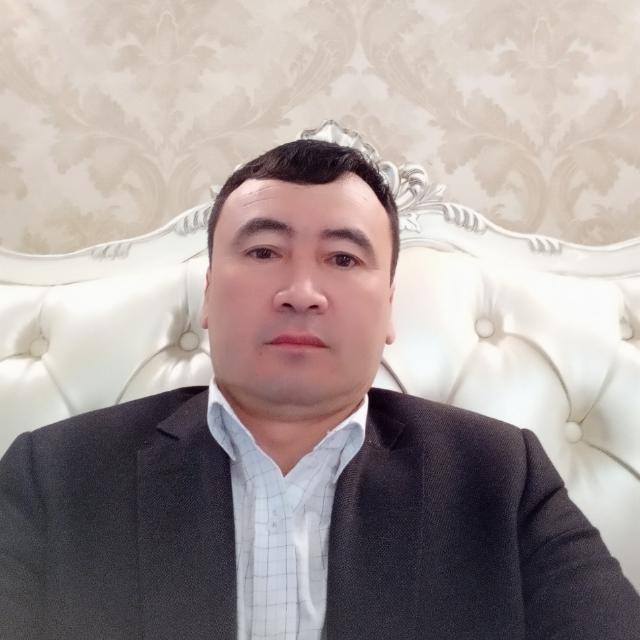 Аты-жөні: Тастанов Орынбасар КабылбековичҰлты:         ҚазақТуылған күні, айы, жылы: 01.09.1976Бітірген оқу орны:  Қ.А.Яссау атындағы Халықаралық Қазақ-Түрік университетіМамандығы: Тарихшы, тарих оқытушысыЖалпы еңбекөтілі: 27 жылПед өтілі:21жылСагаты: Педагог-зерттеушіМекен жайы: Түркістан олысы, Қазығұрт ауданы, Сынтас елді мекені,                Ілесұлы Бөрі көшесі 25 үйТелефон: 877713883209Почта: orynbasar.tastanov76.@mail.ru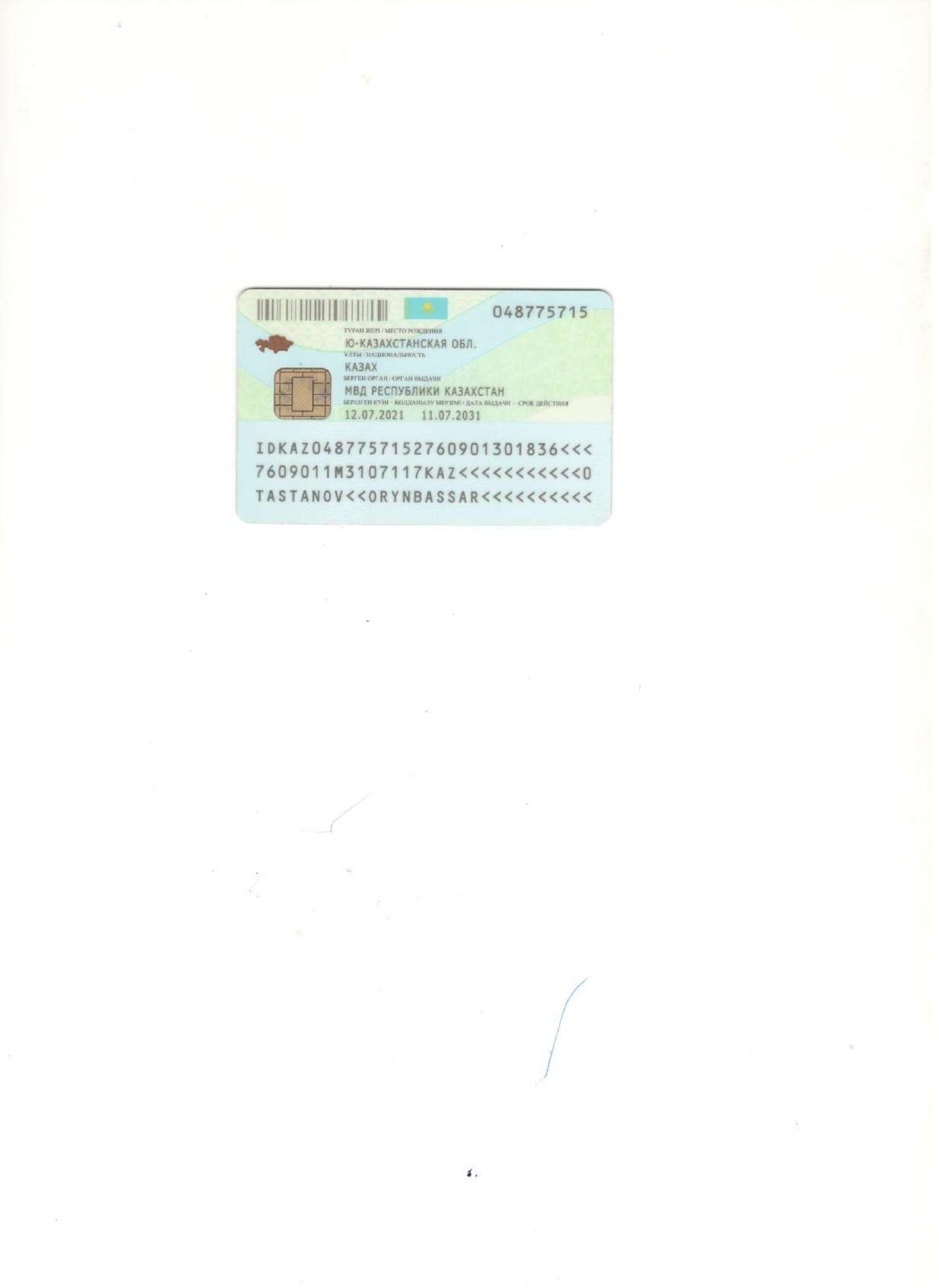 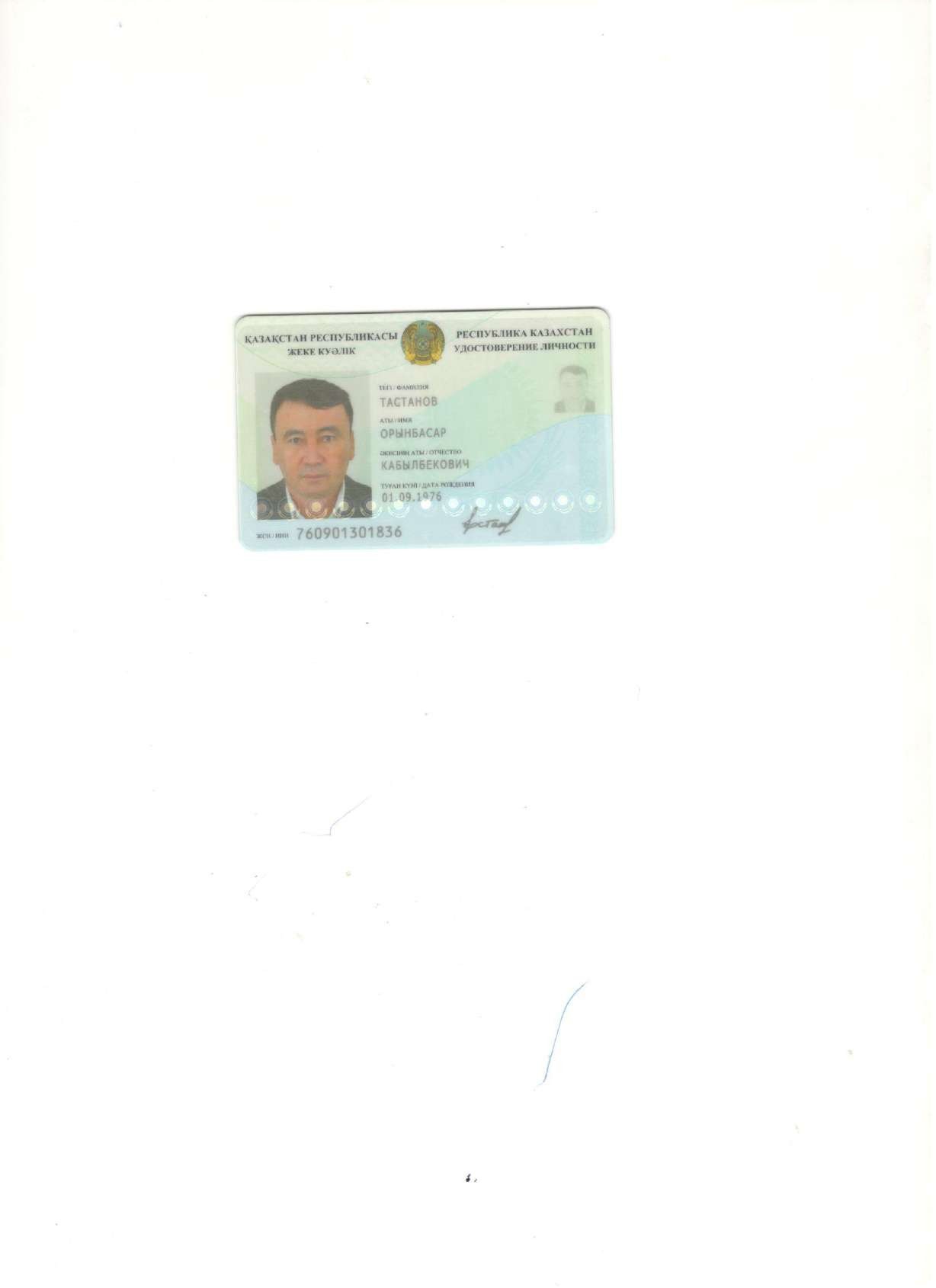 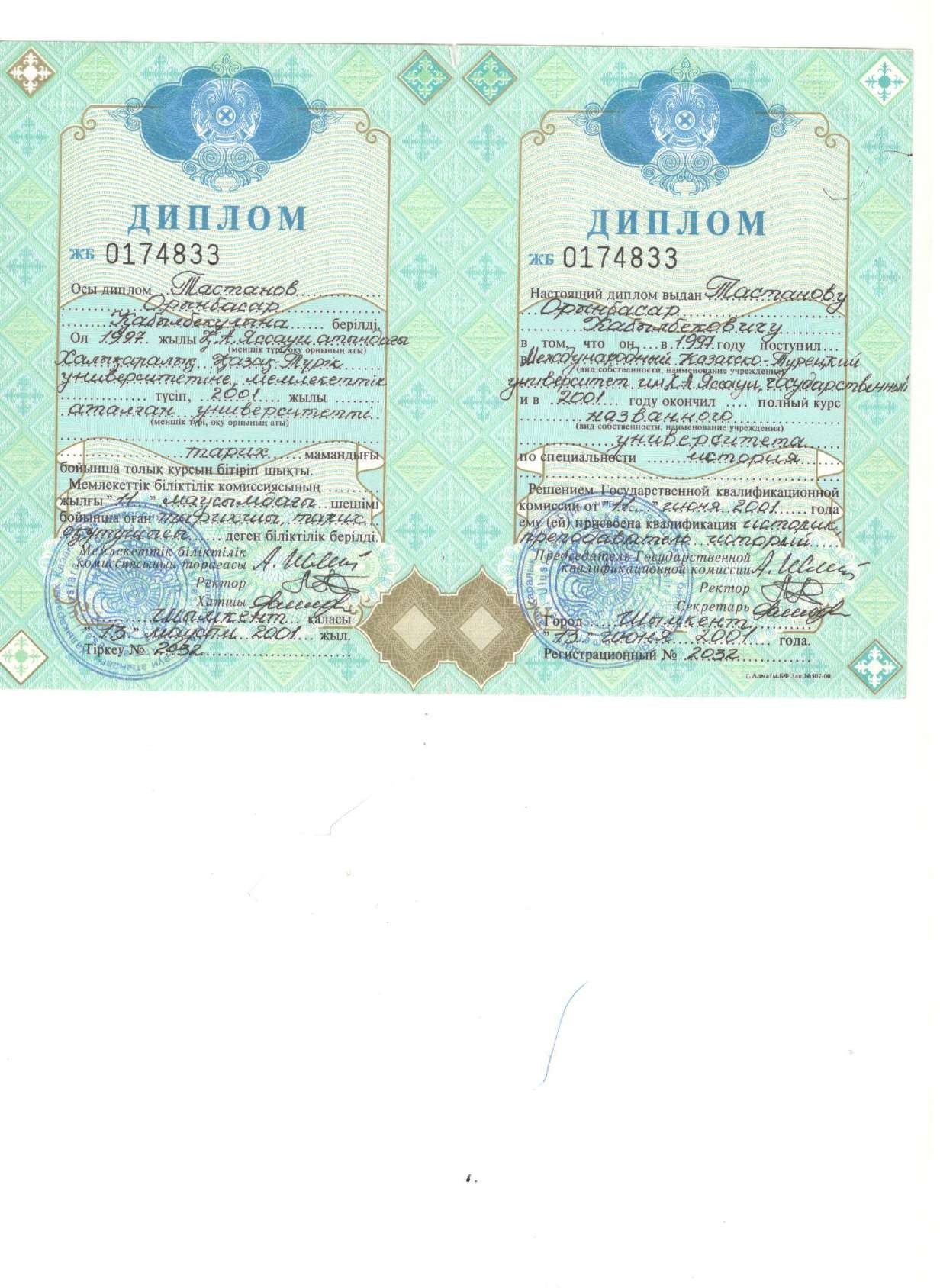 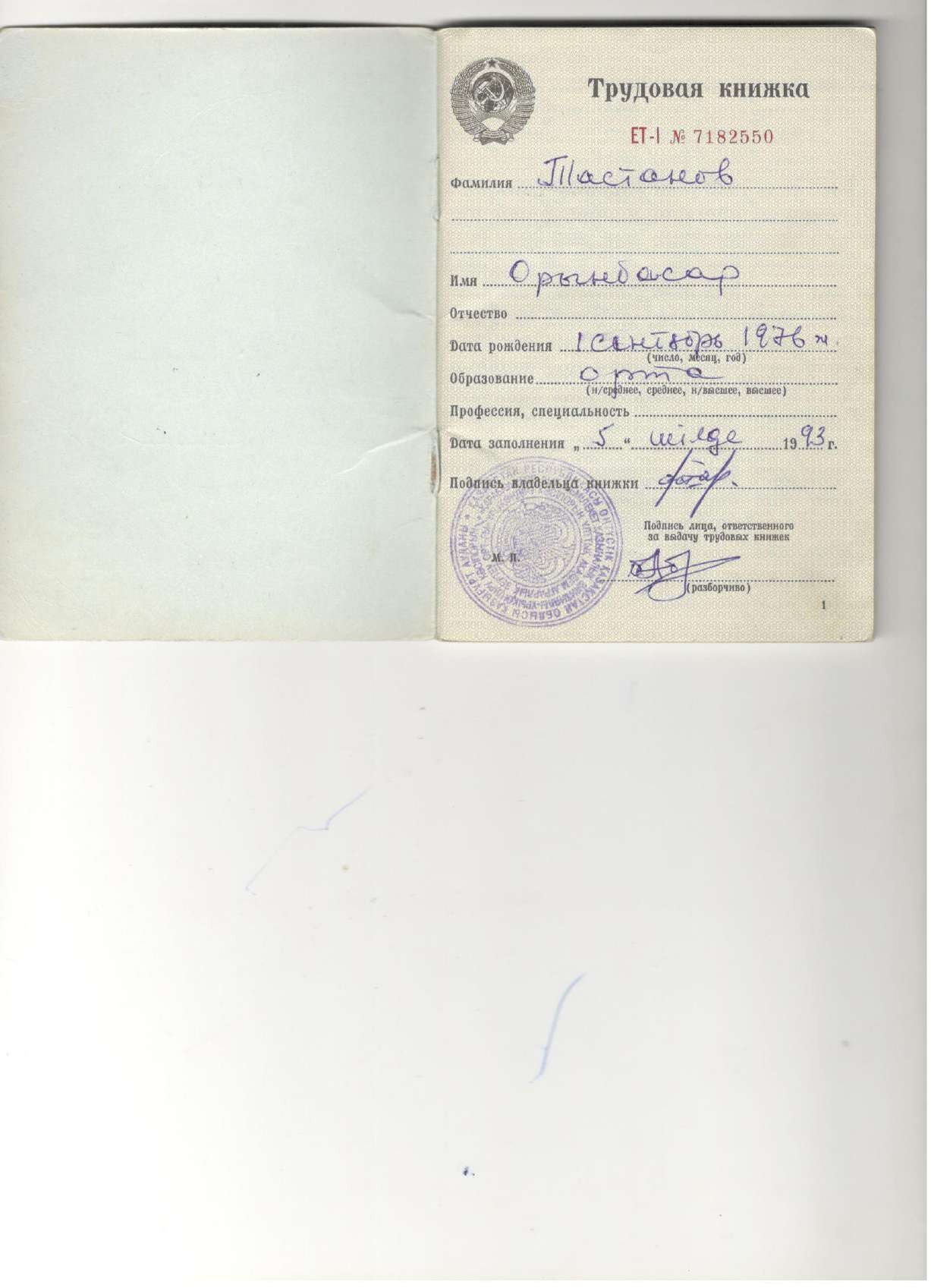 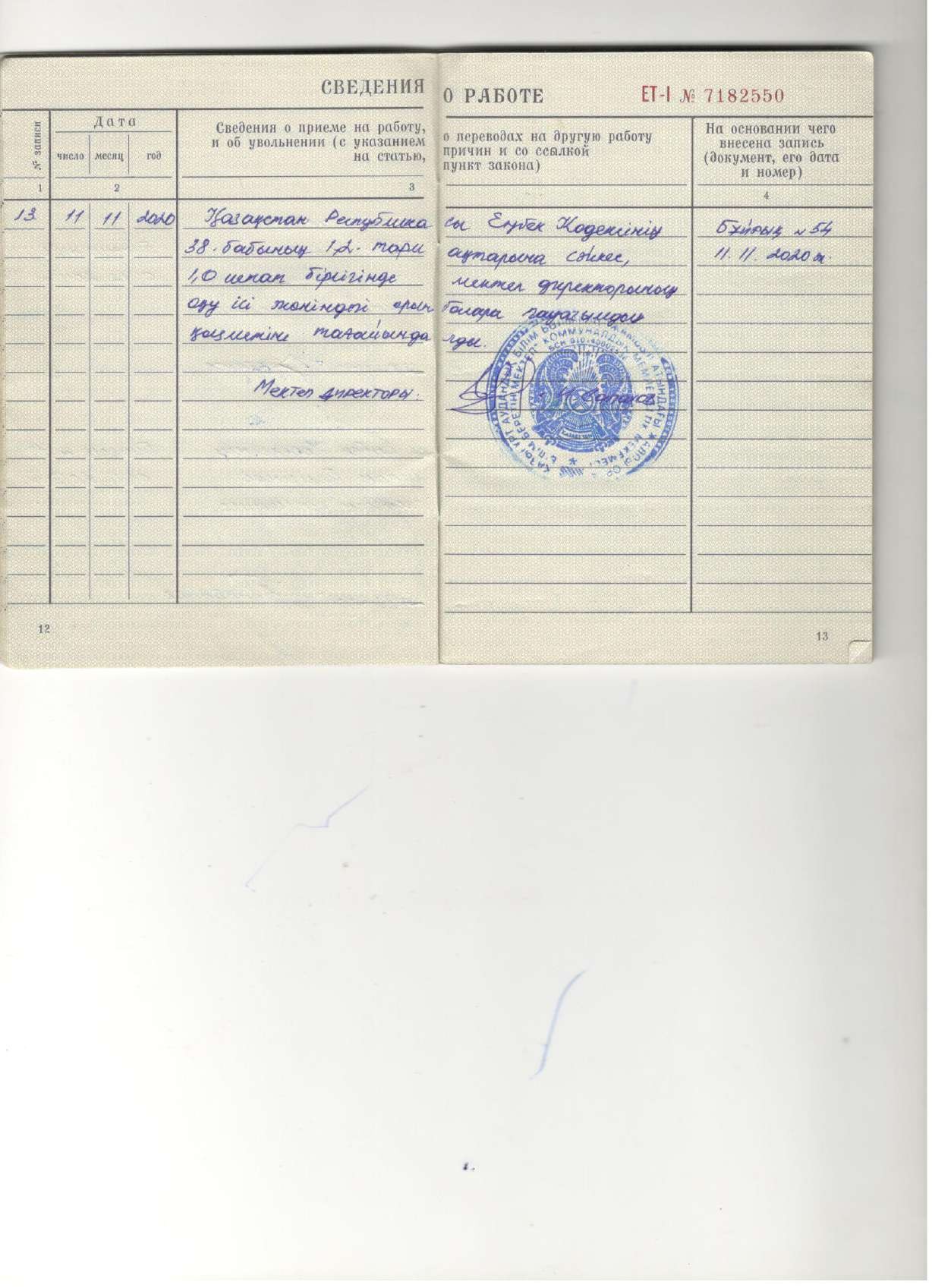 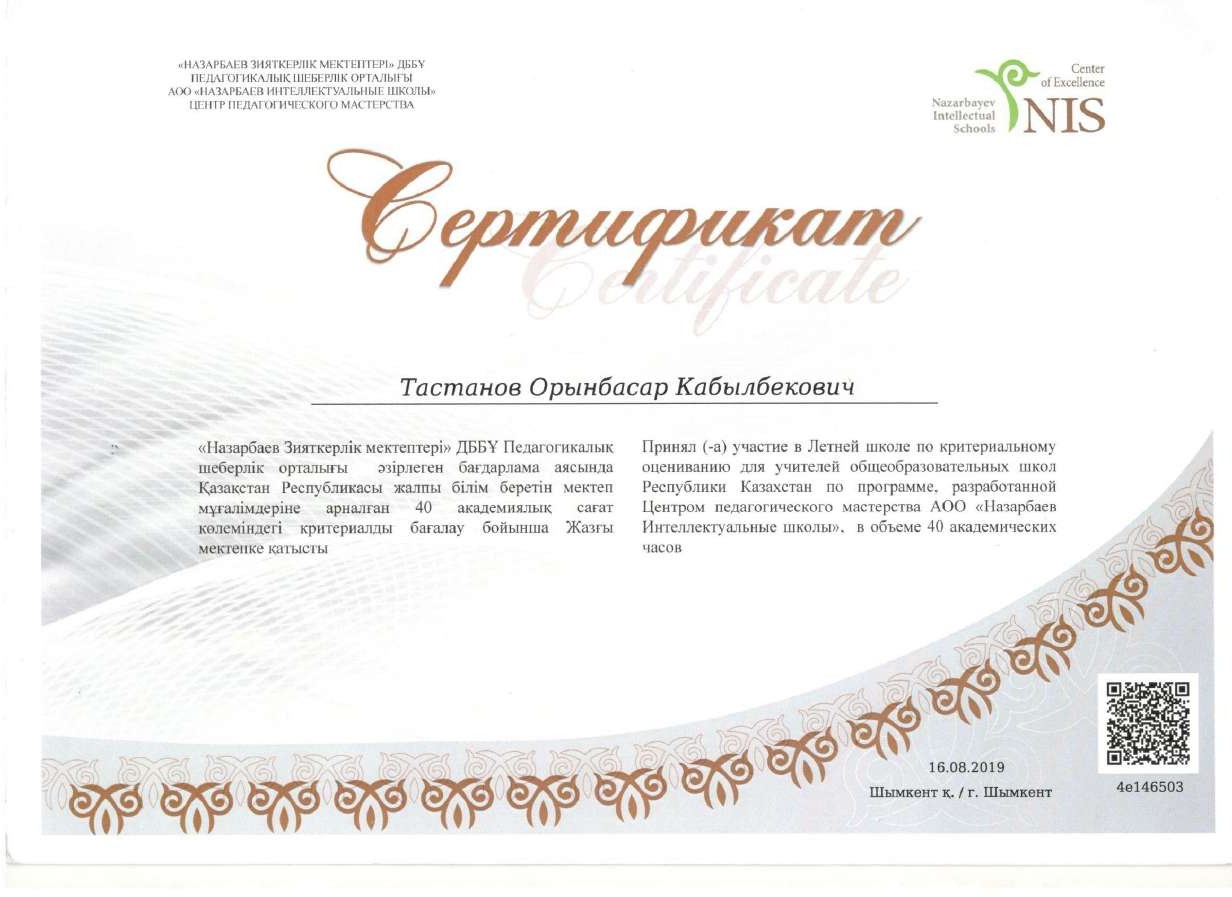 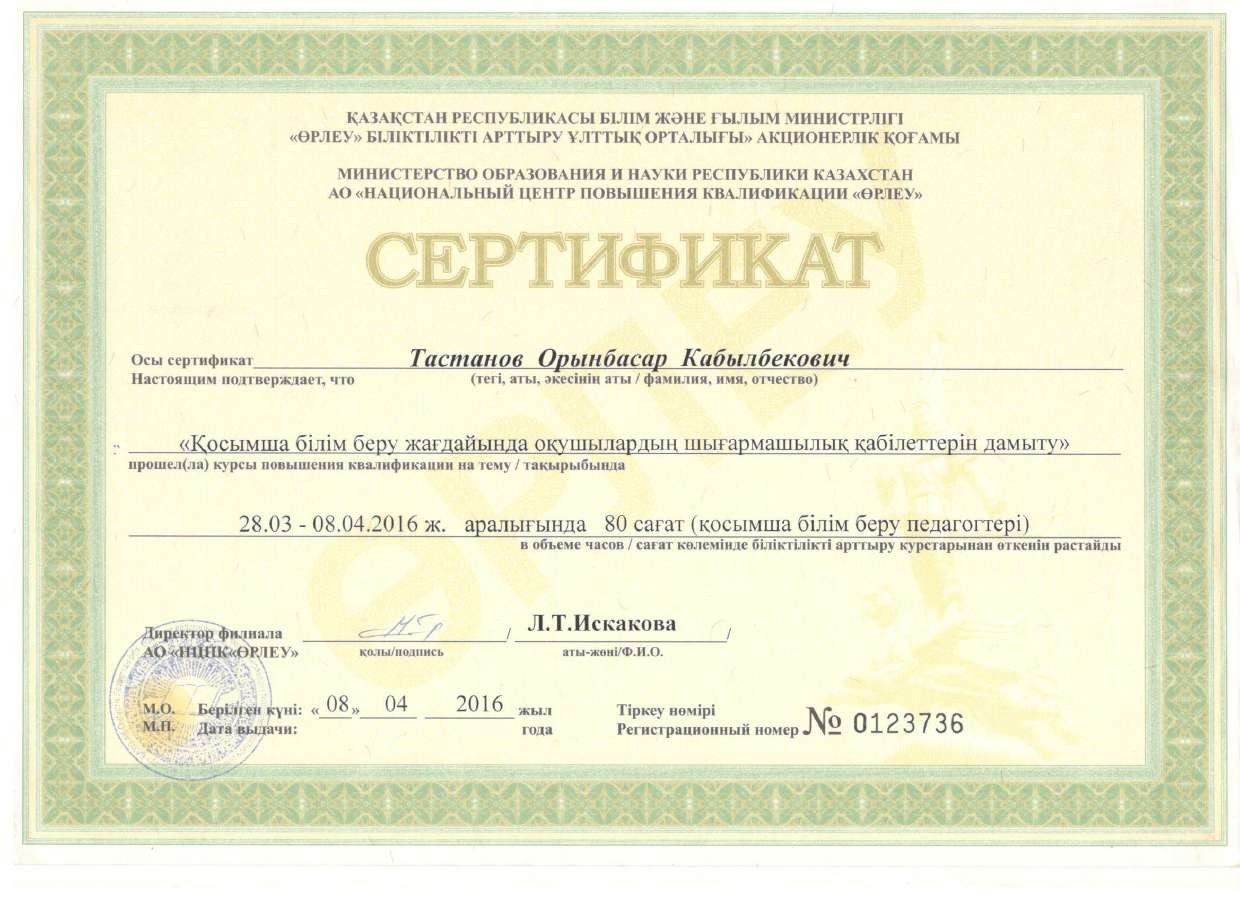 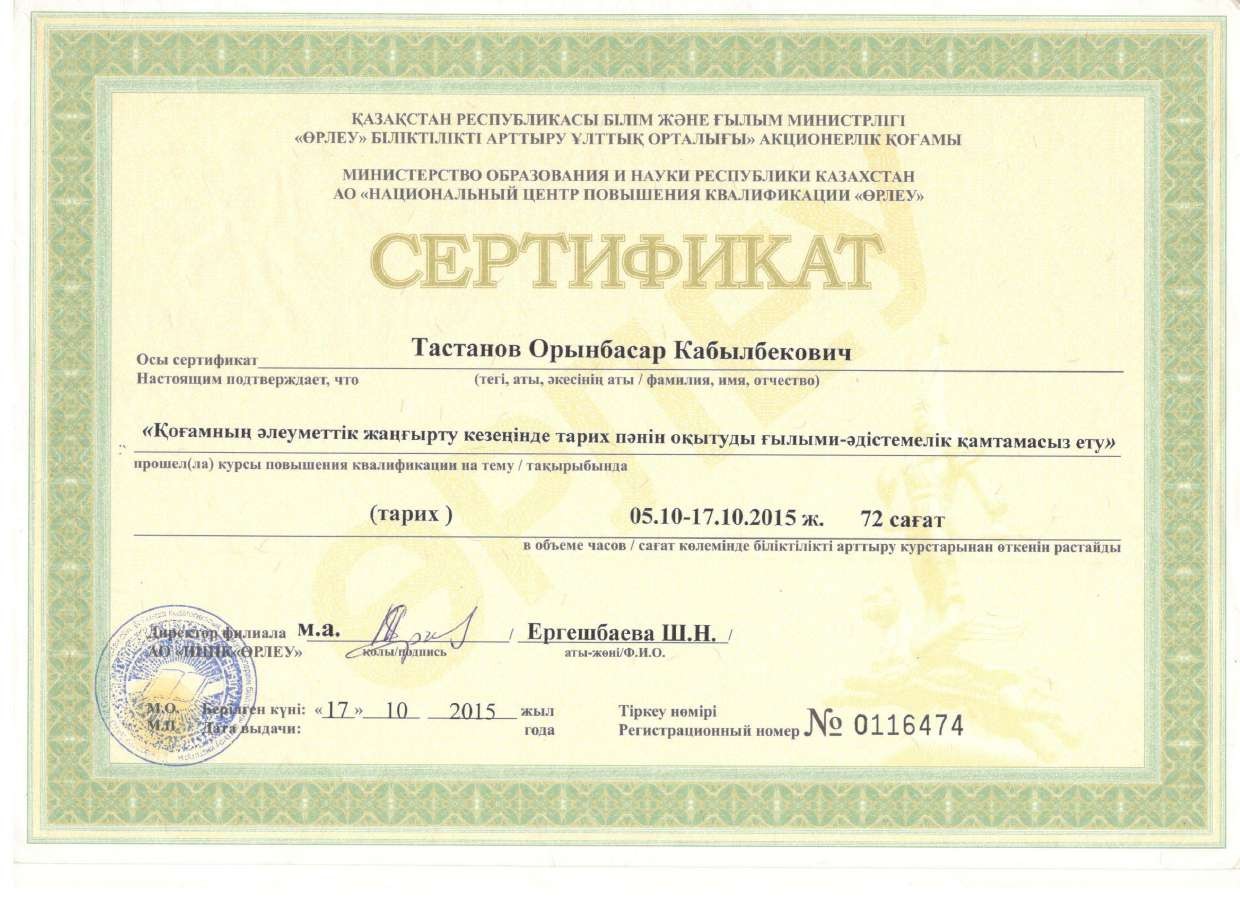 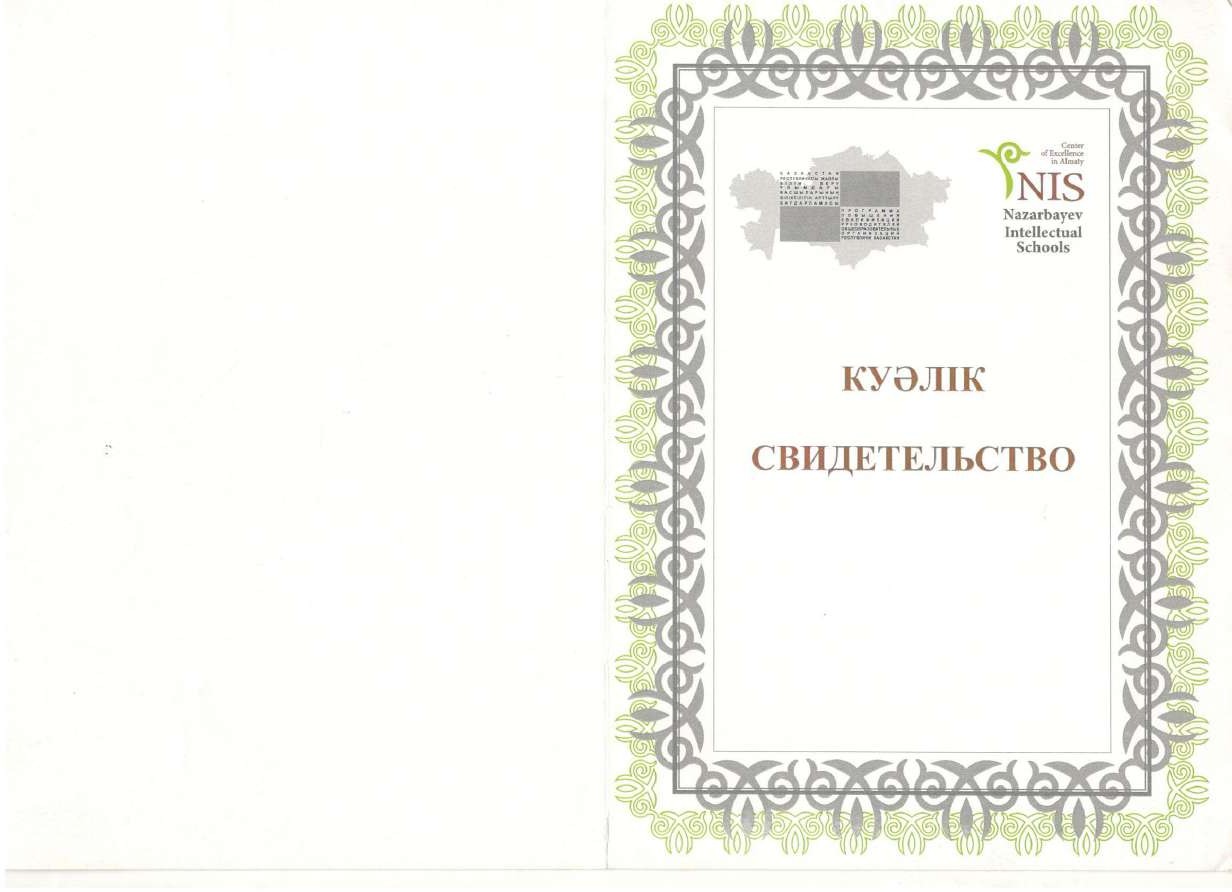 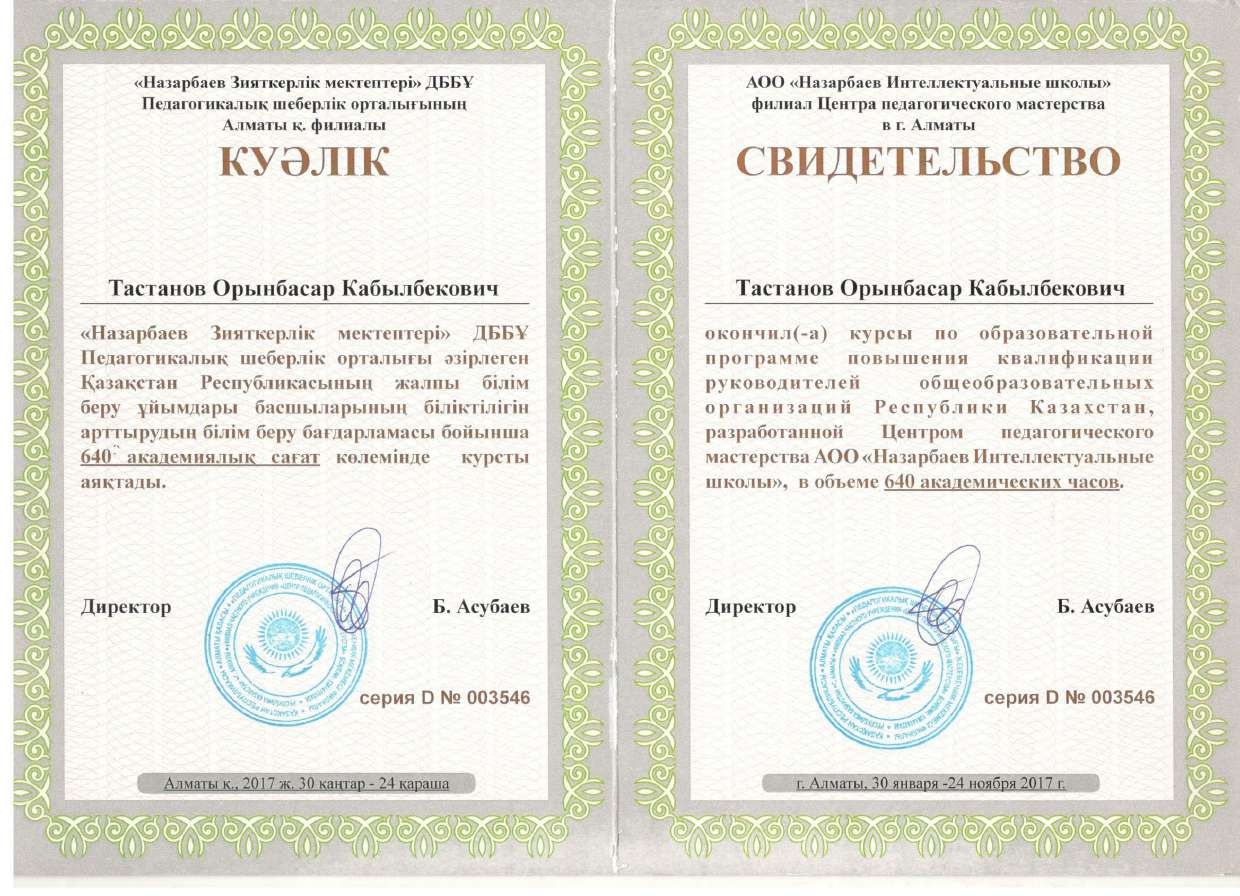 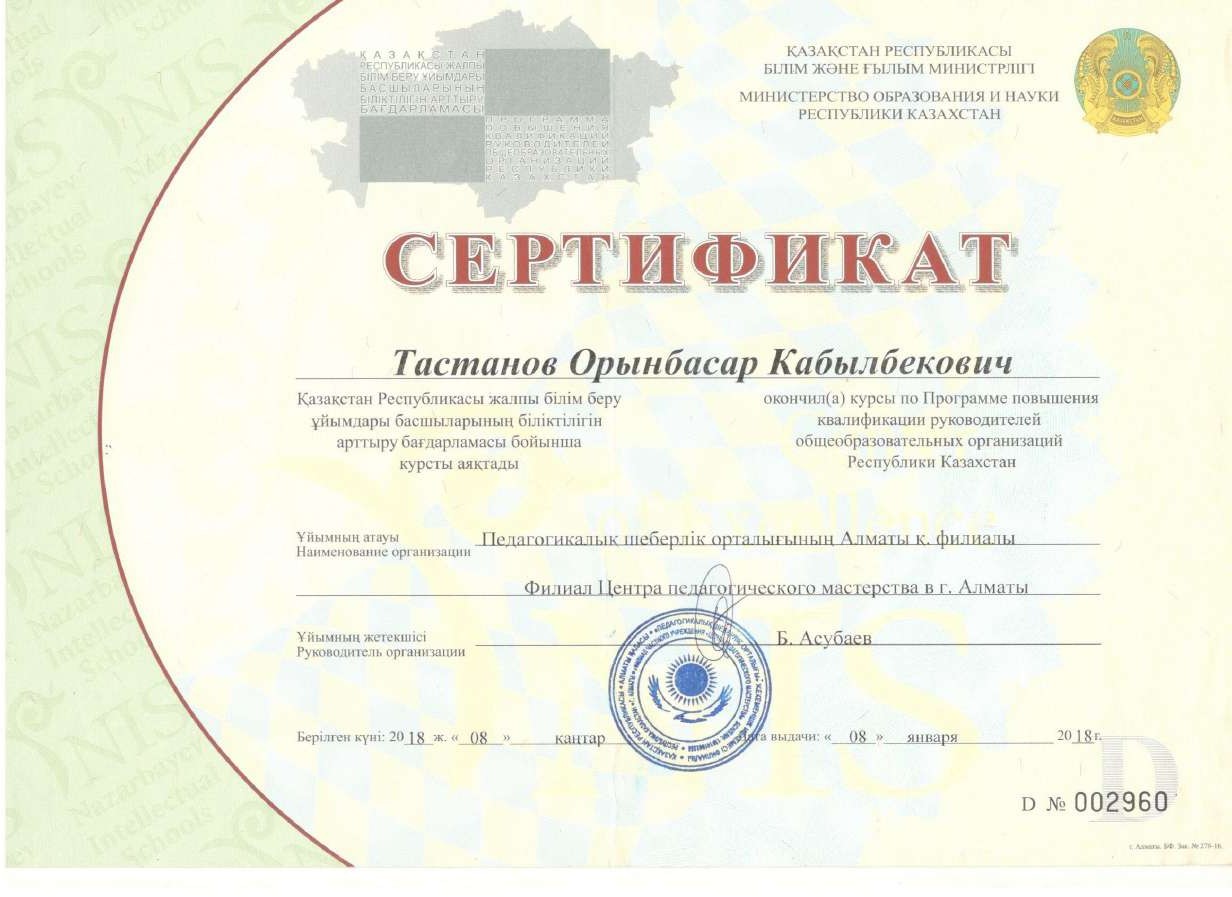 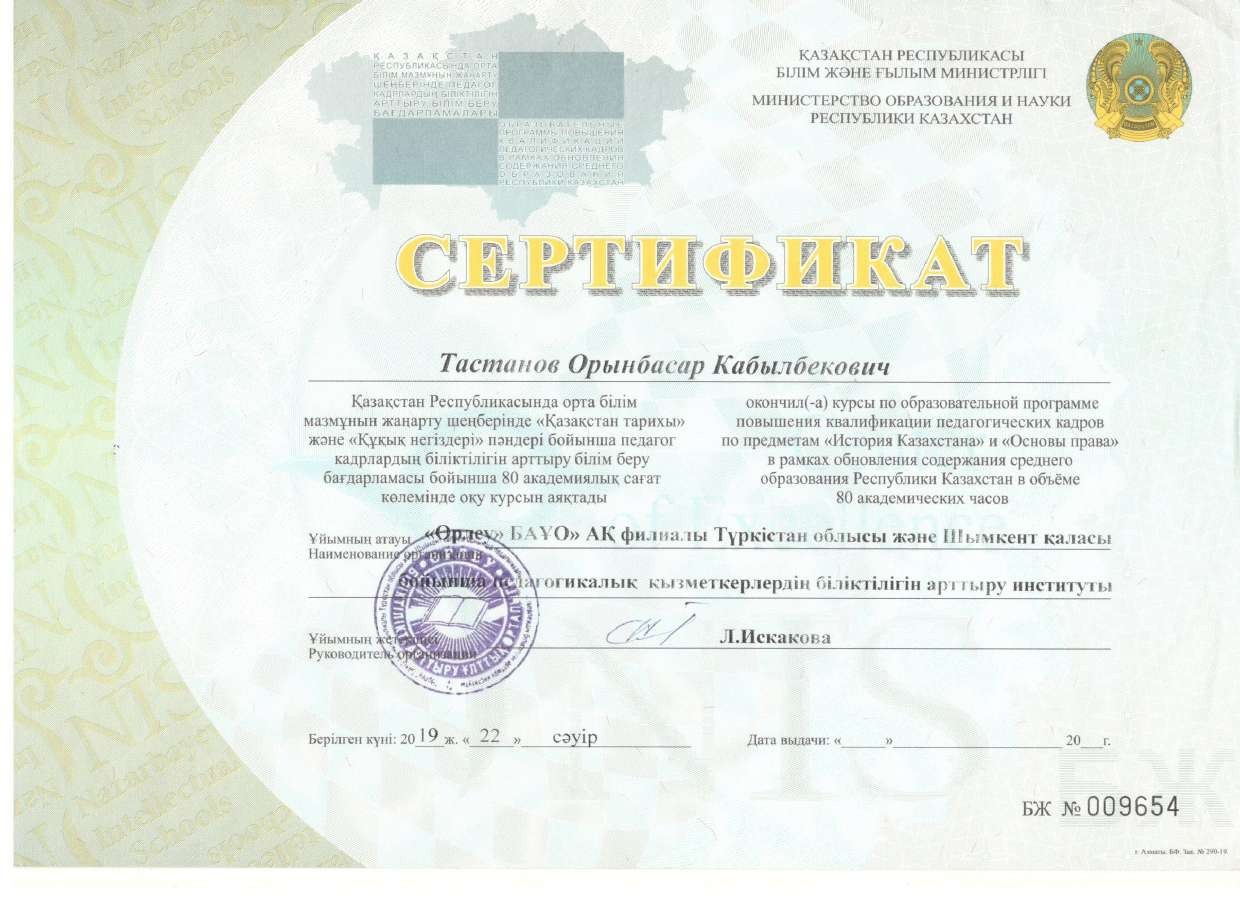 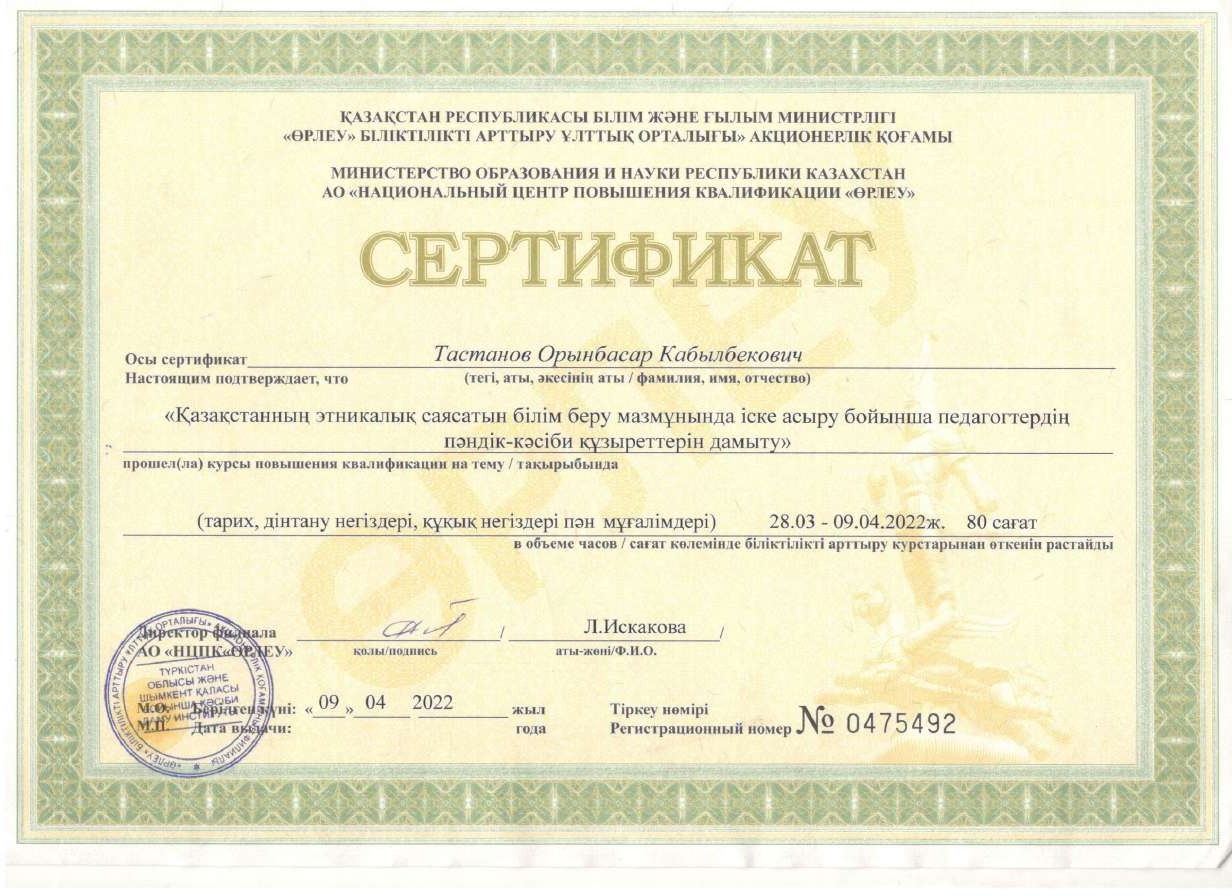 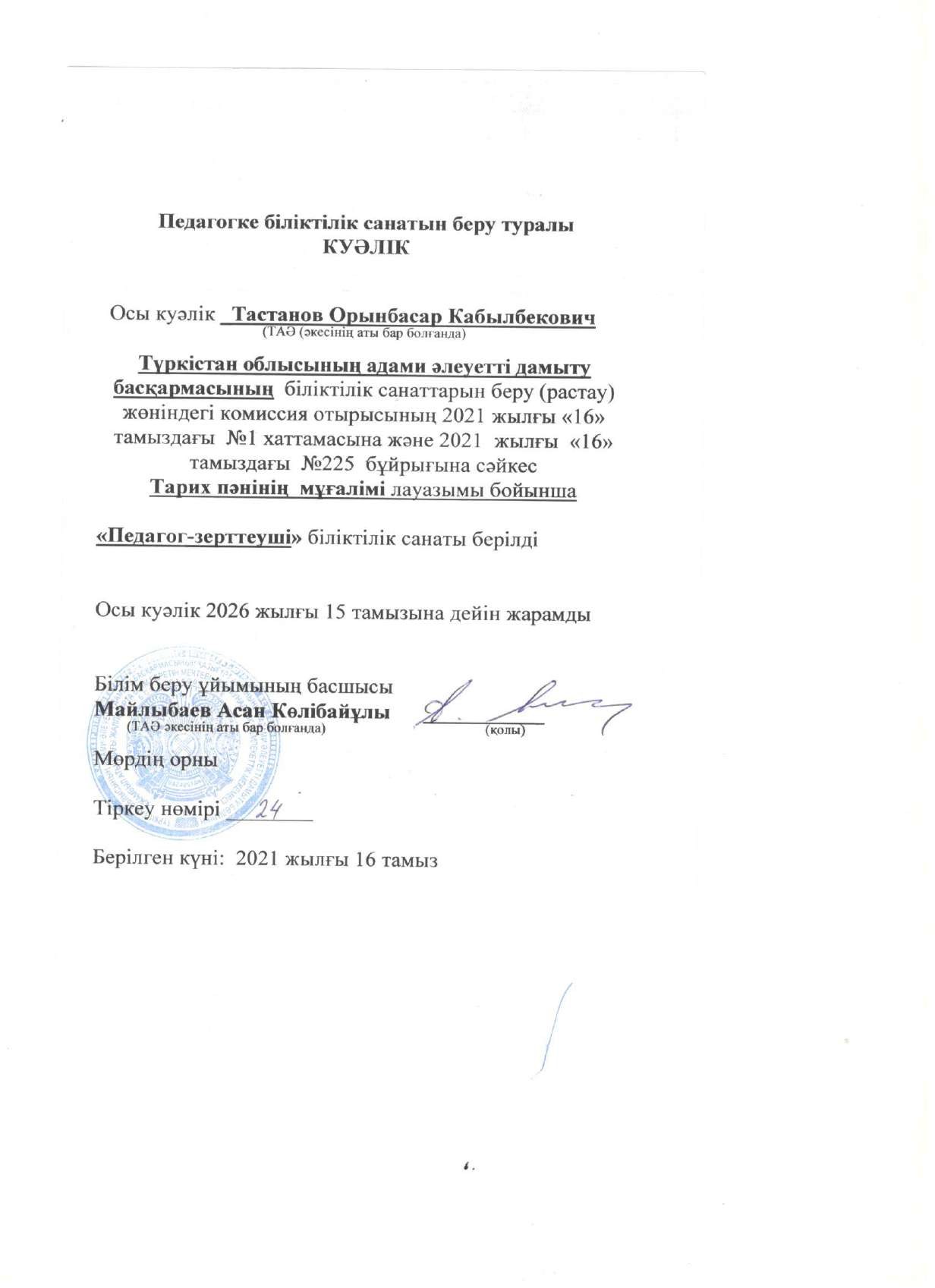 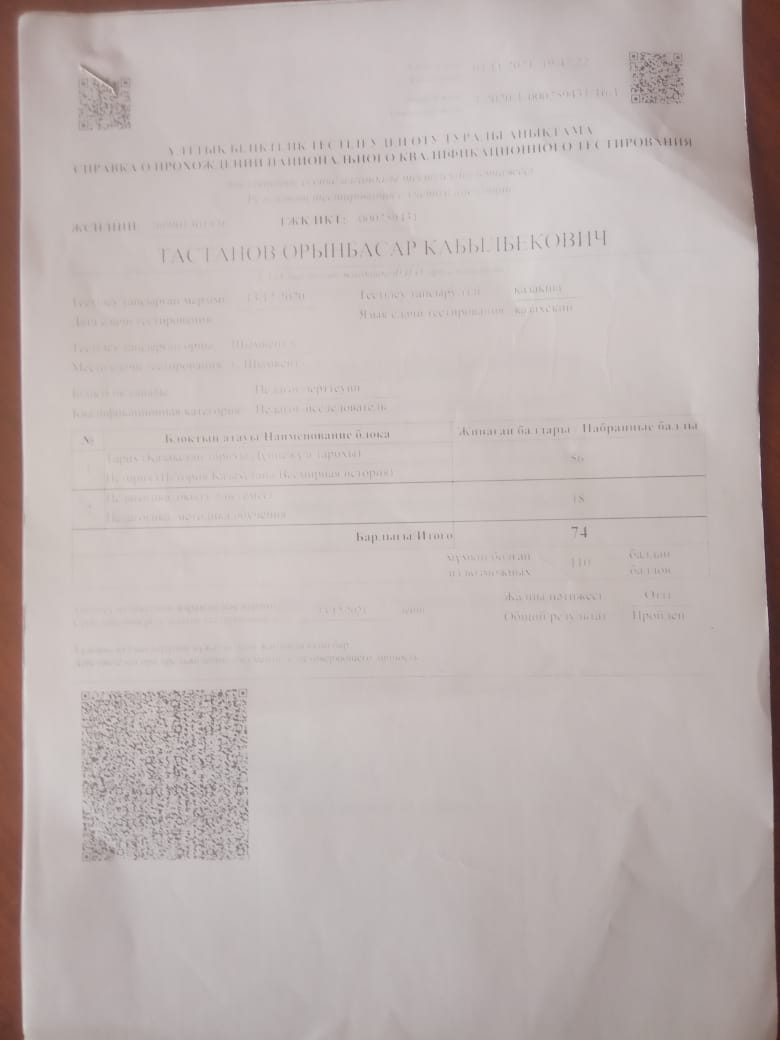 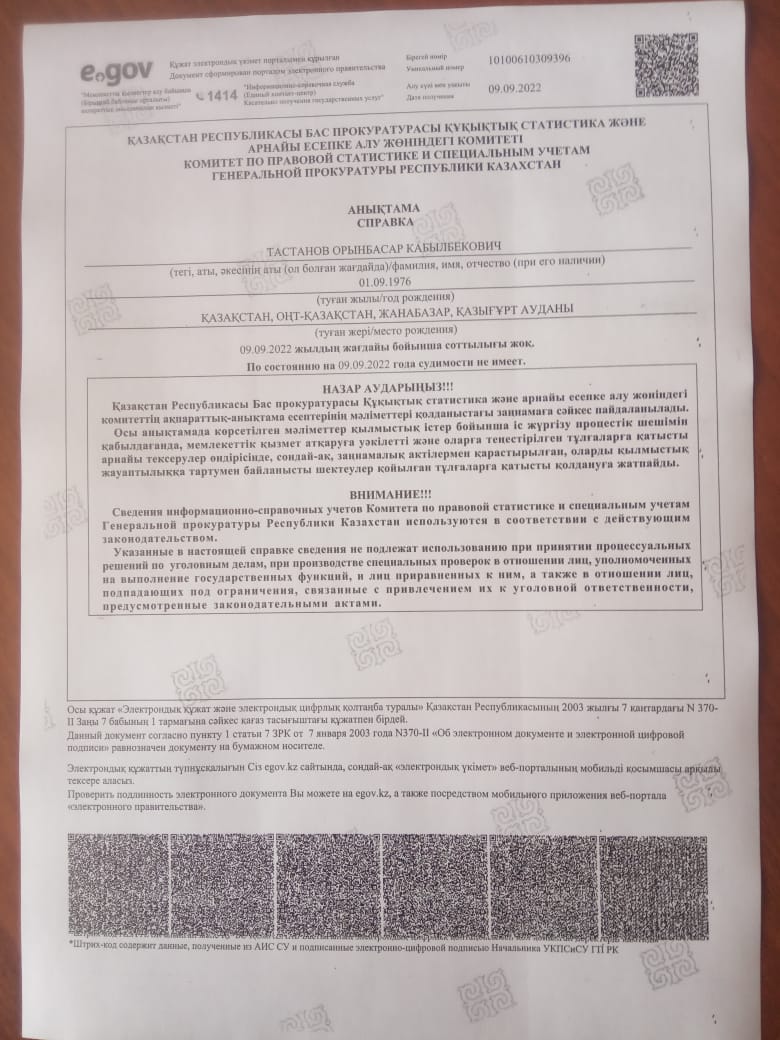 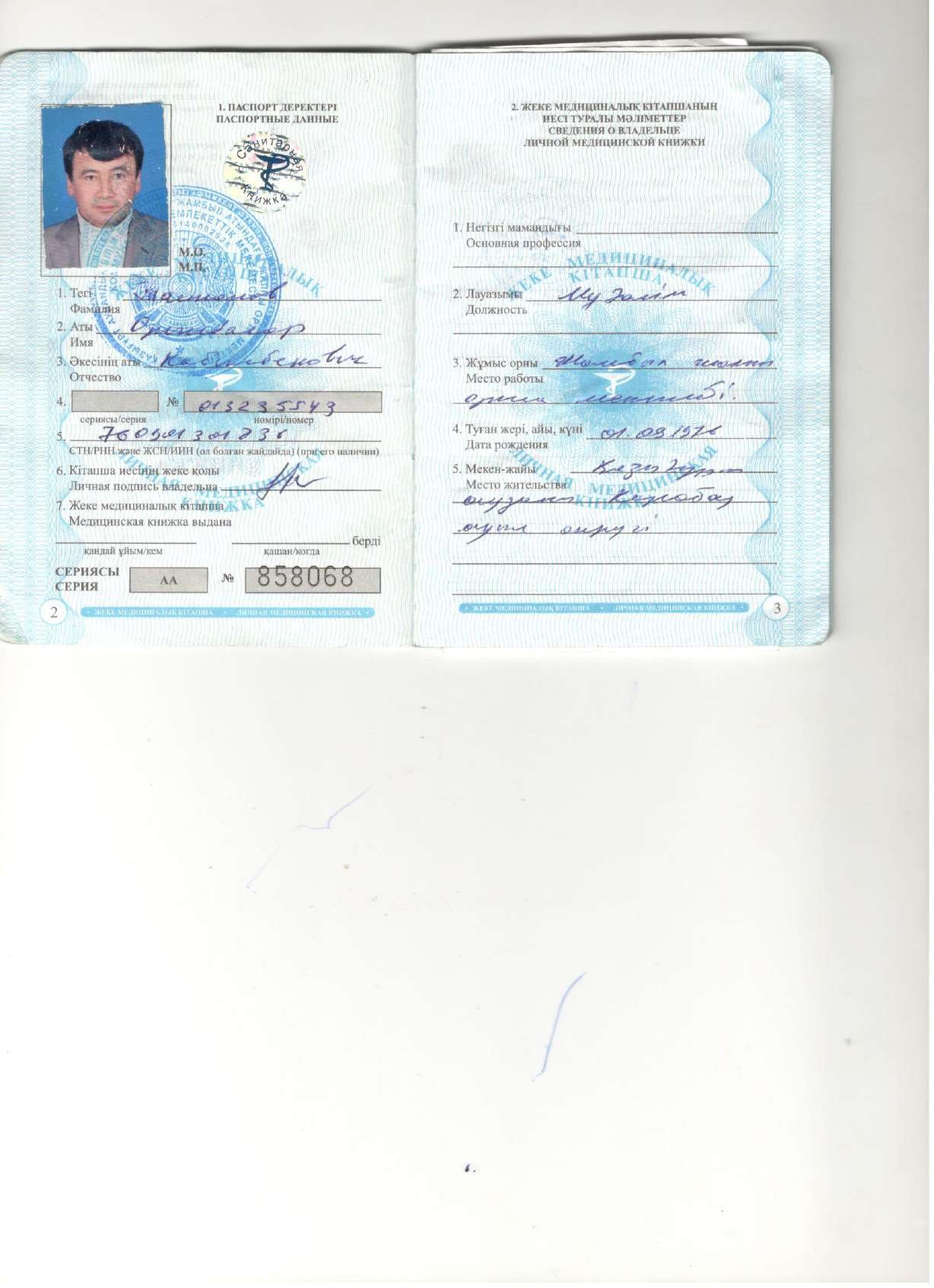 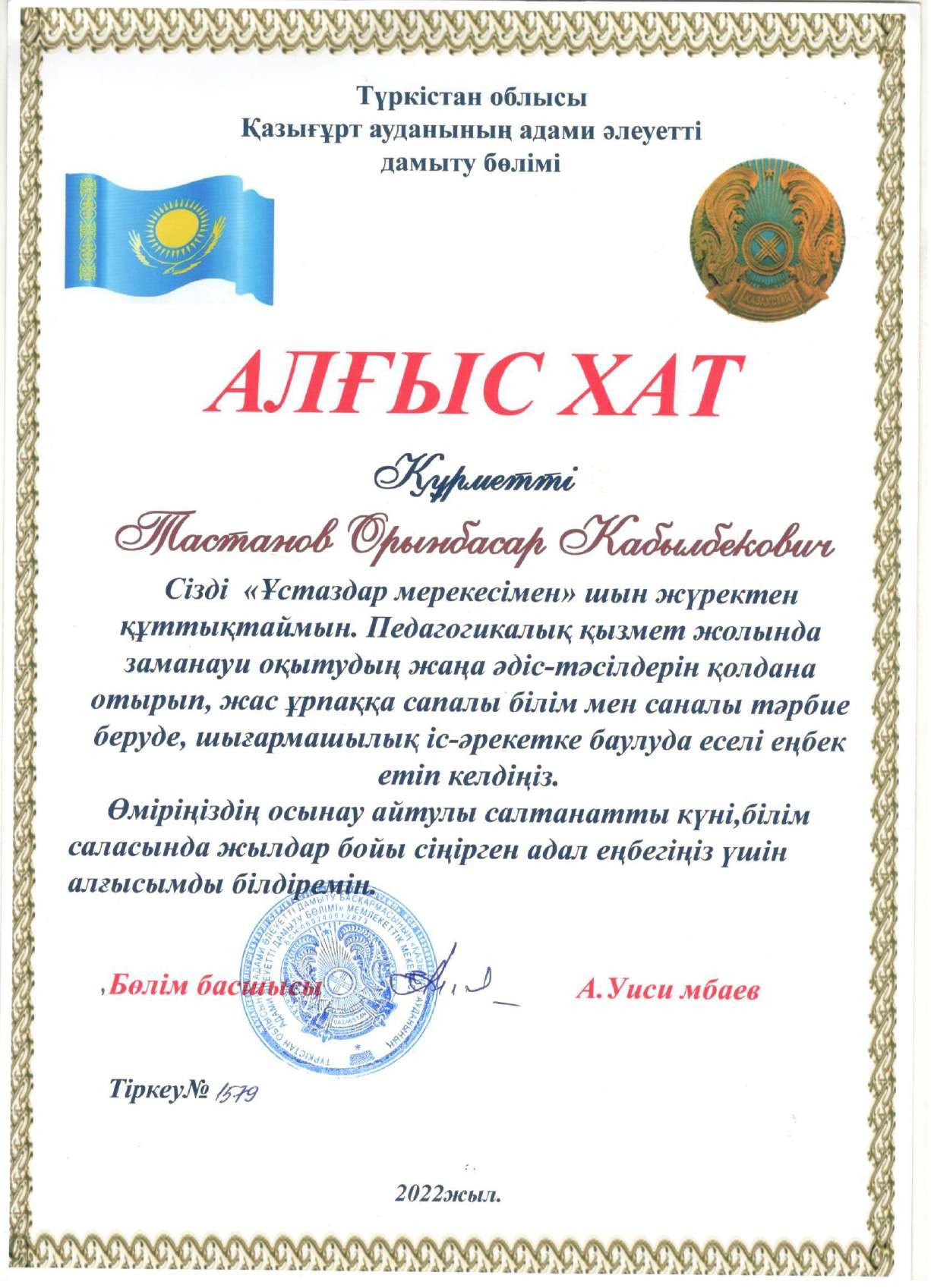 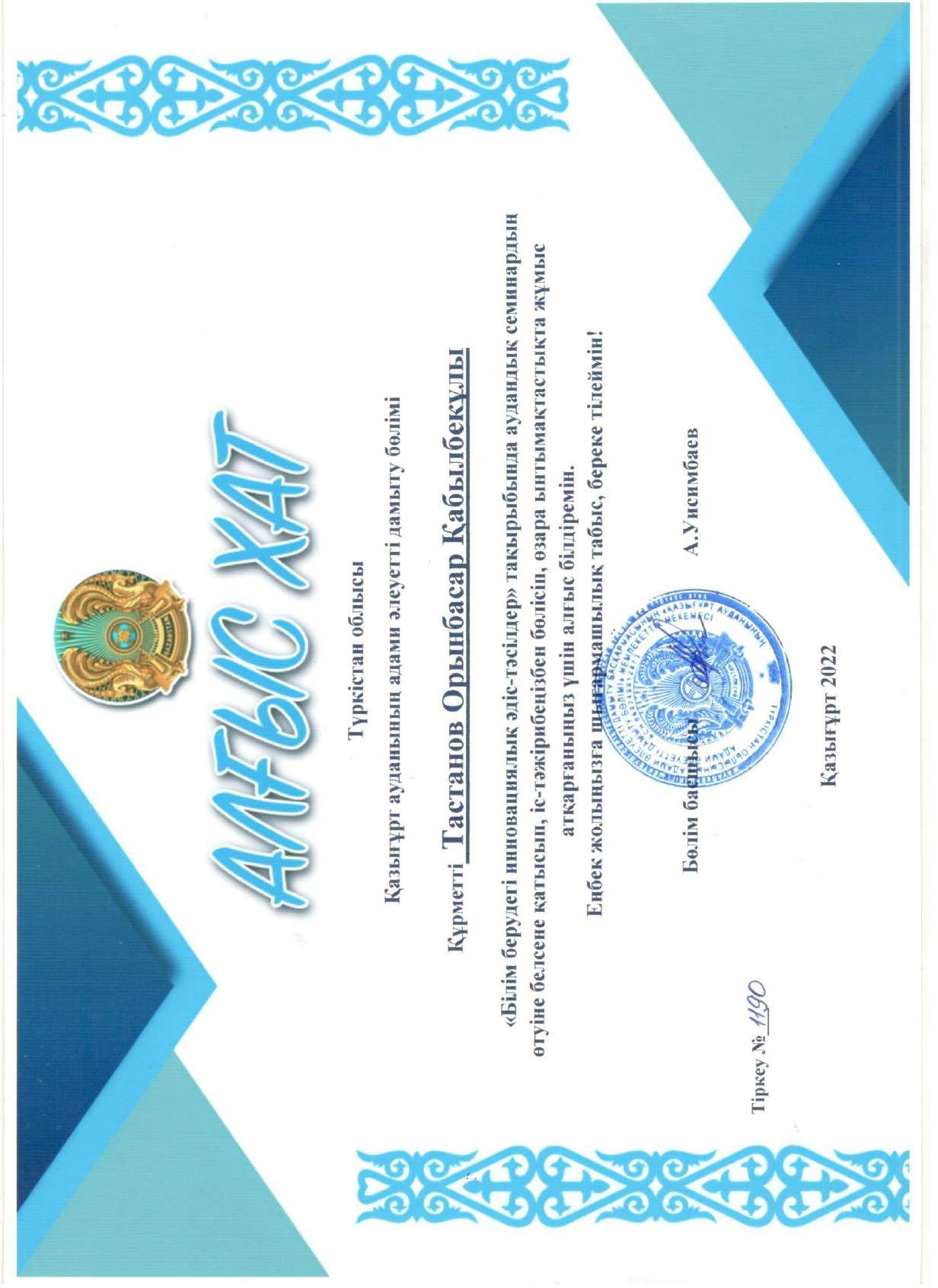 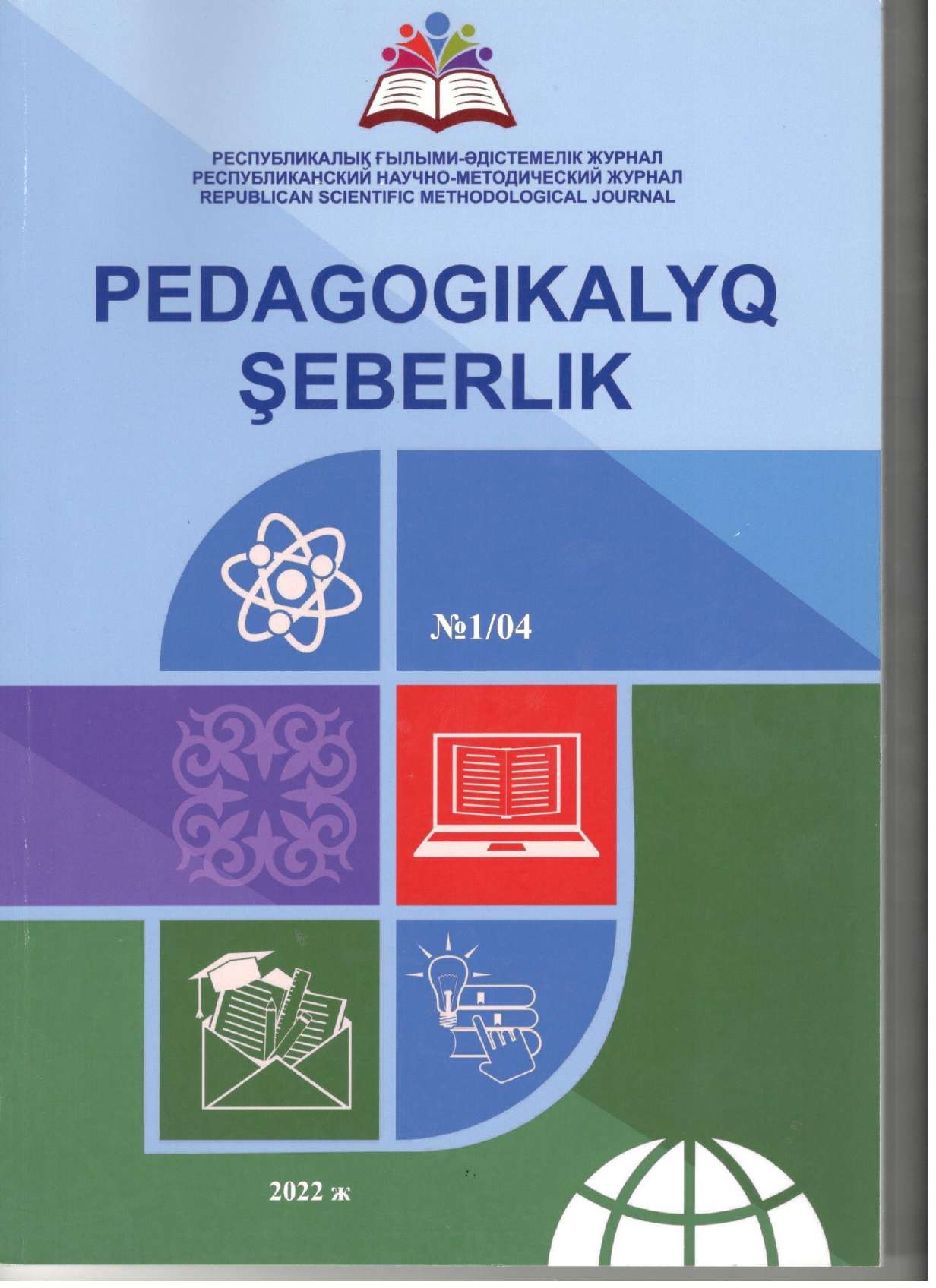 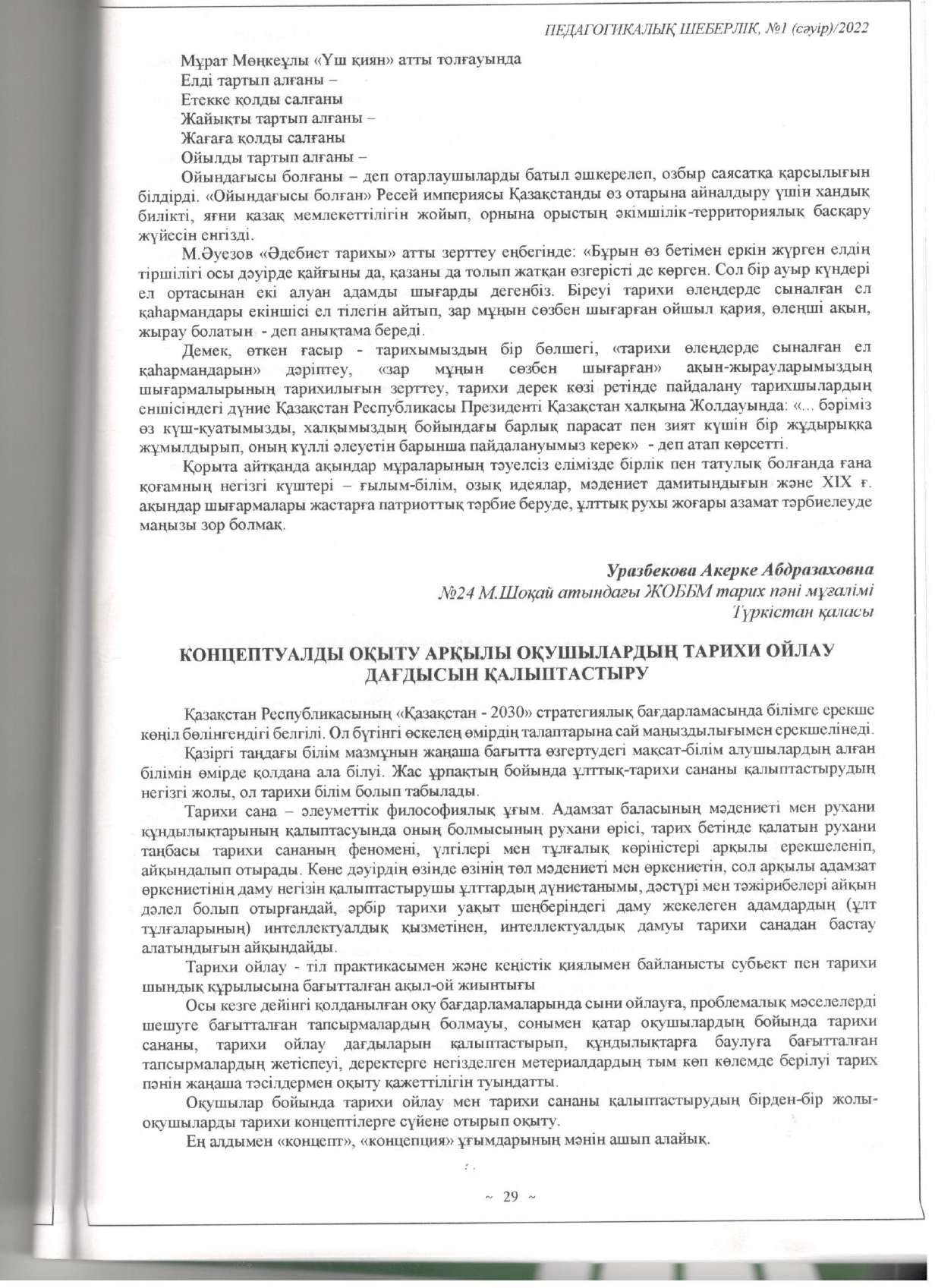 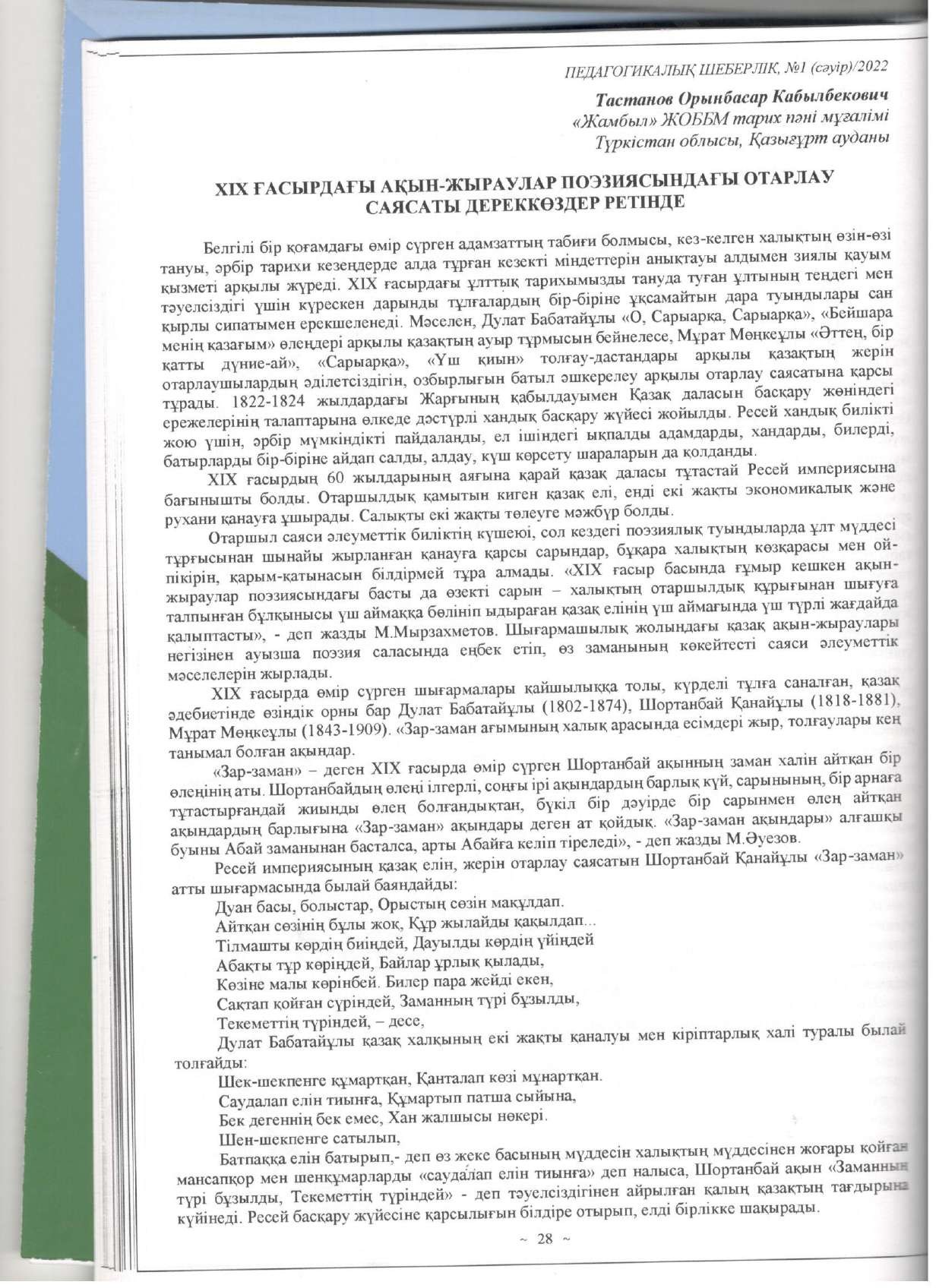 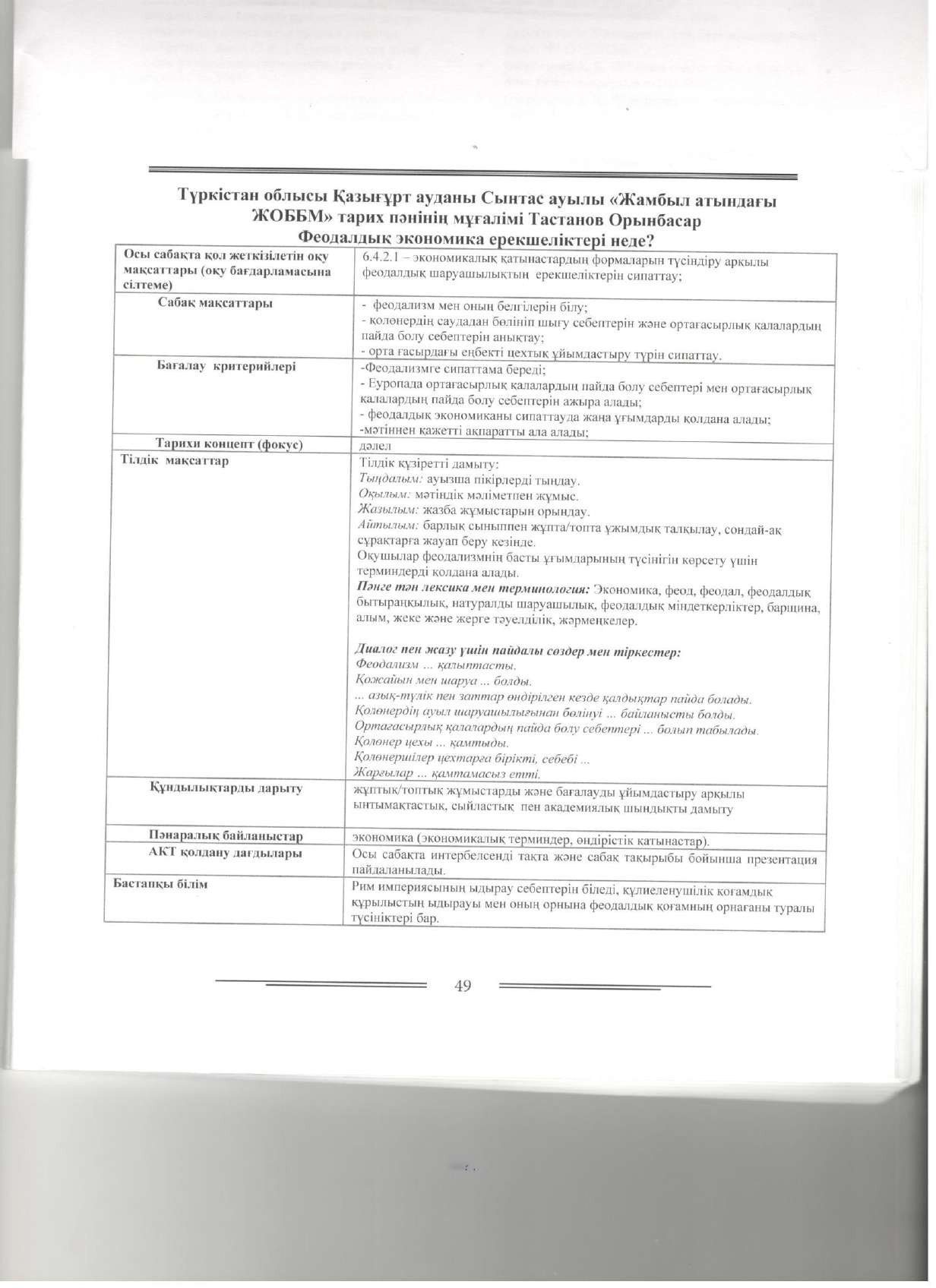 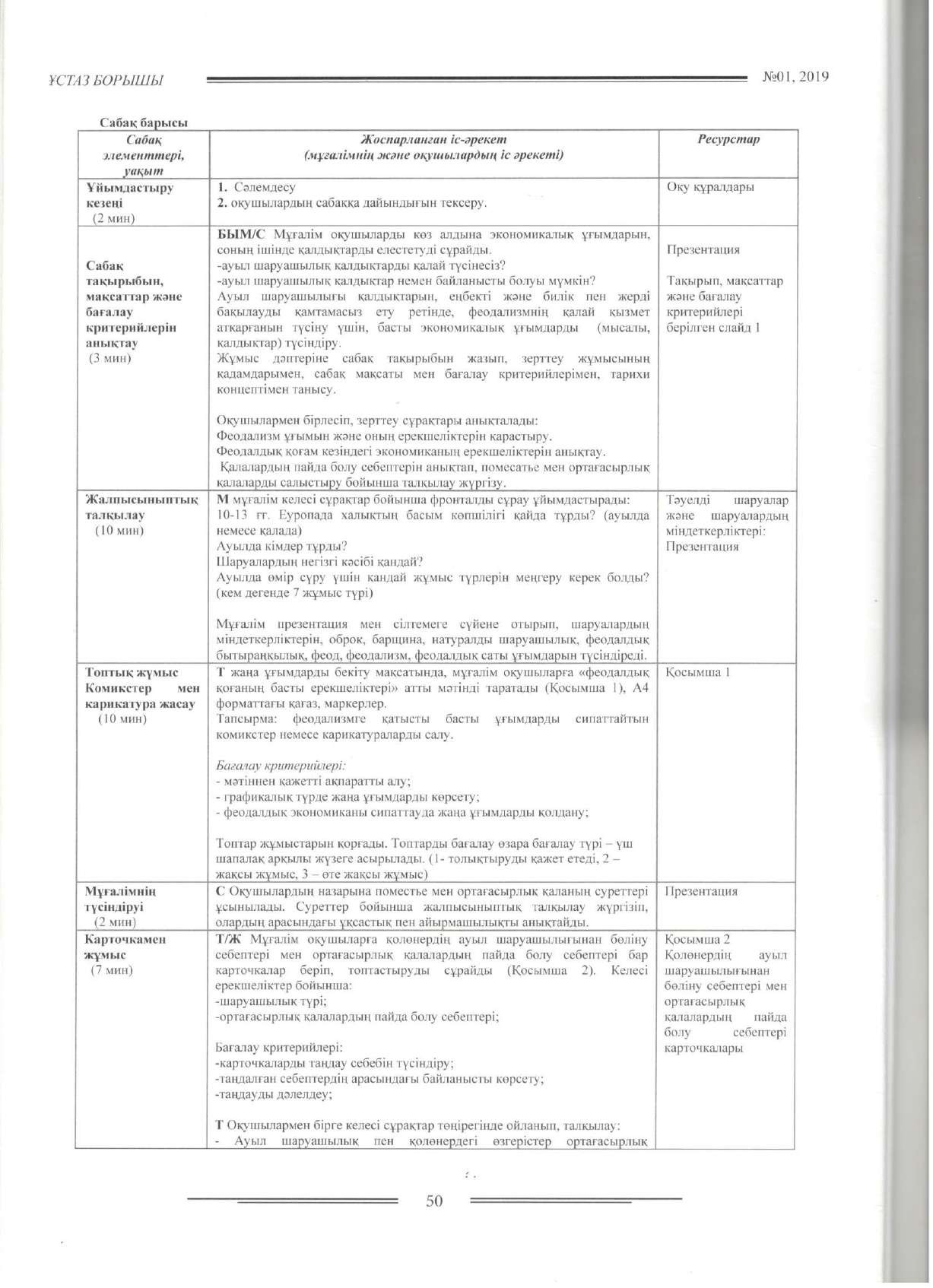 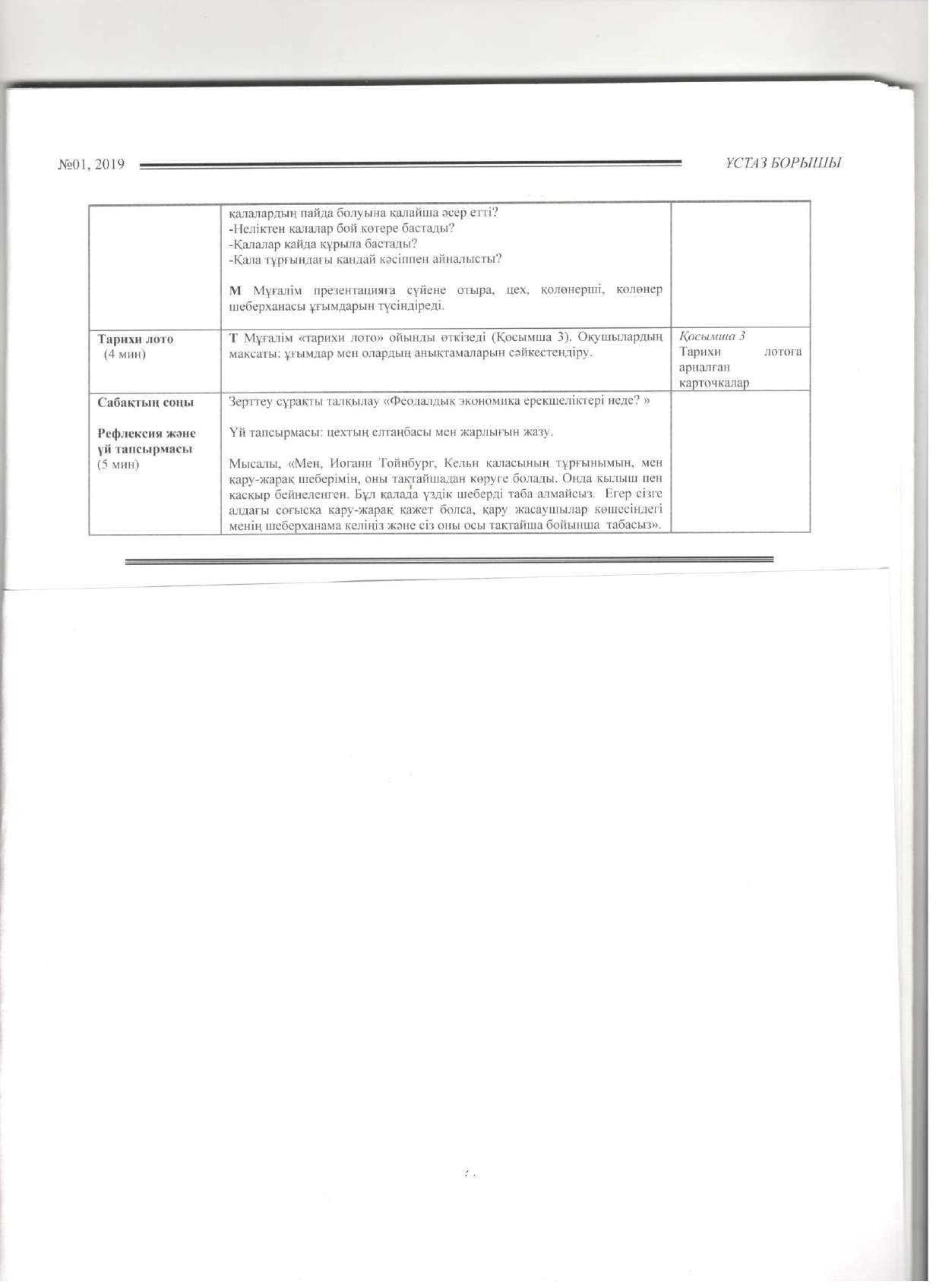 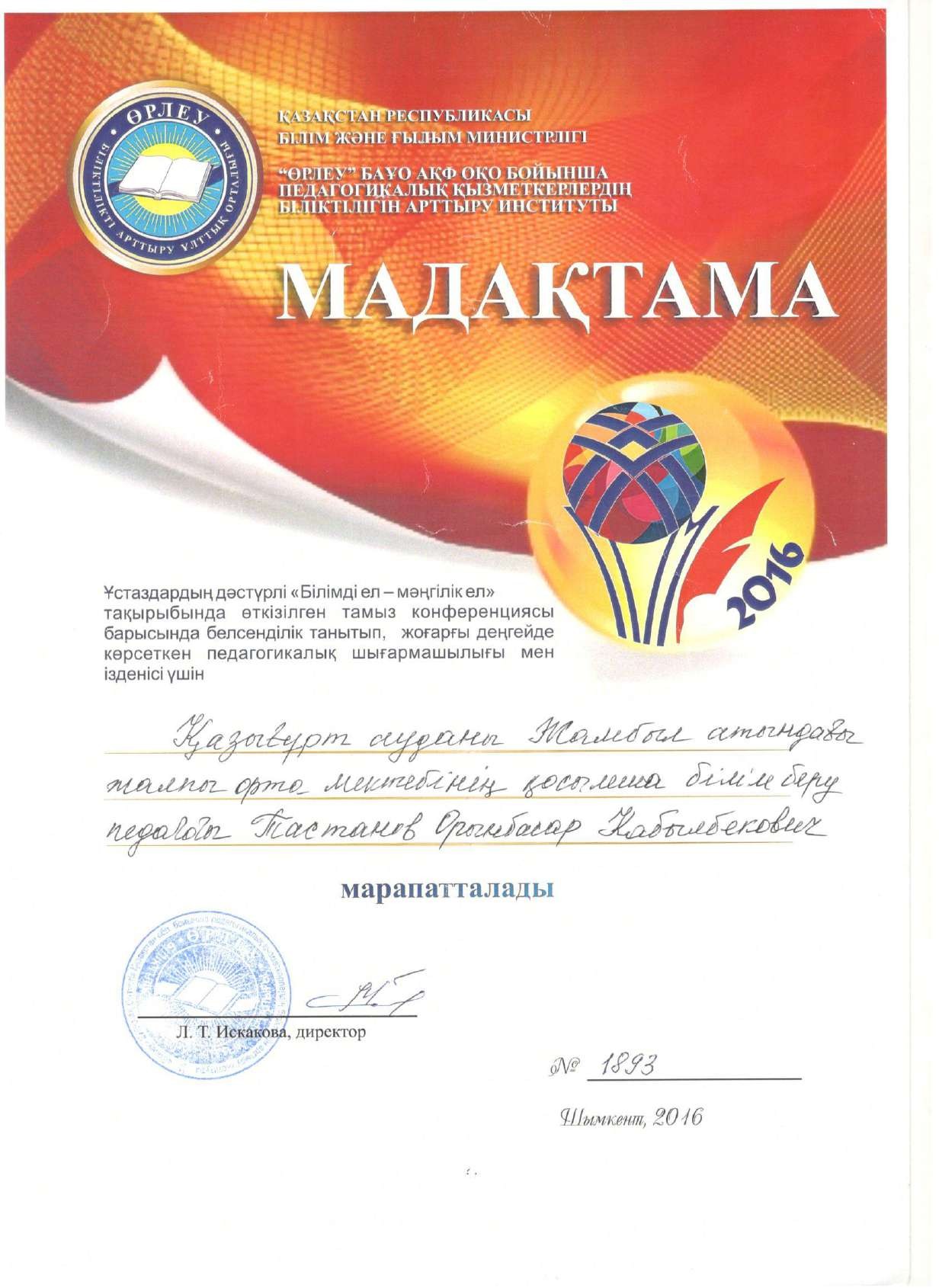 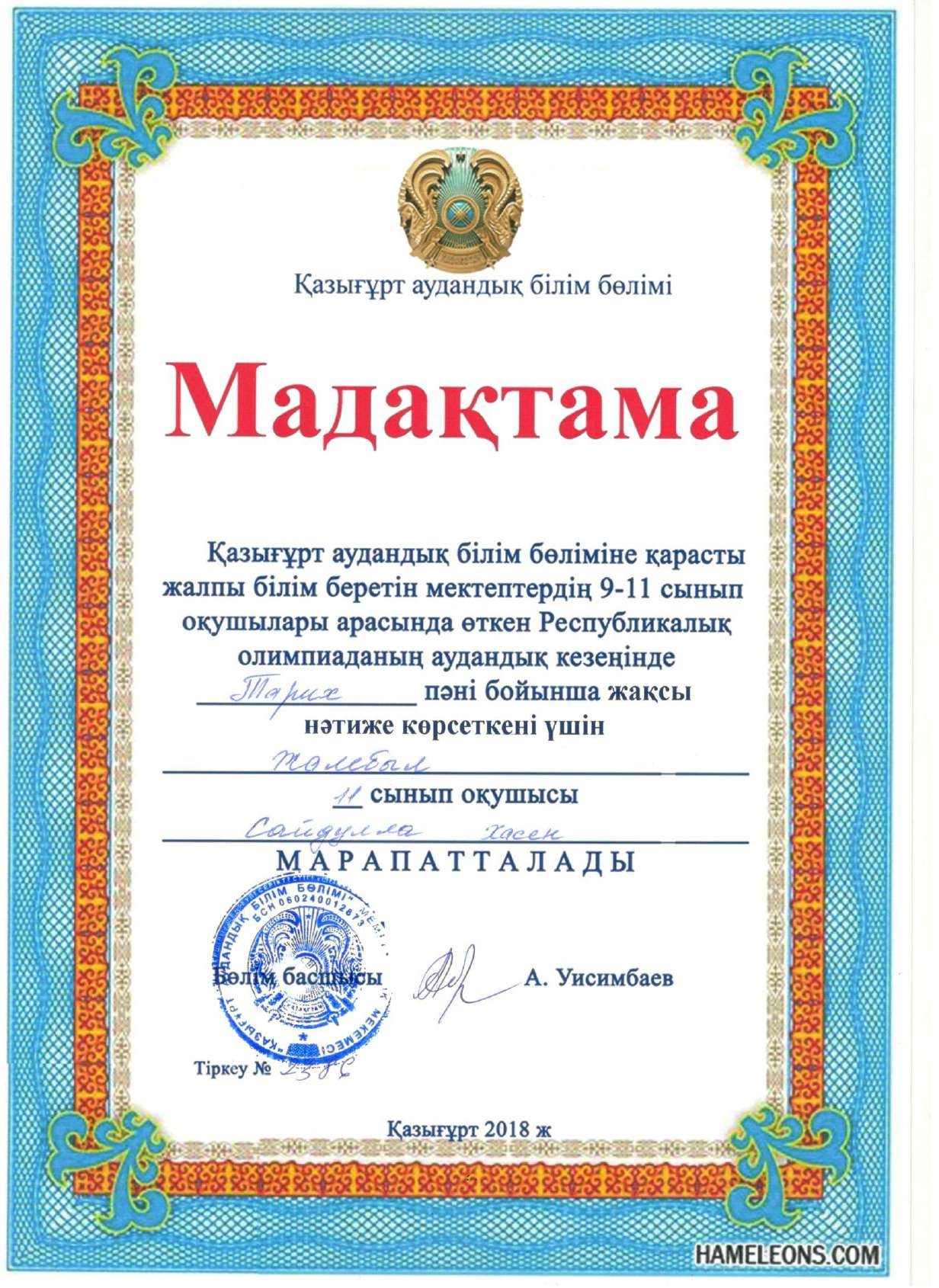 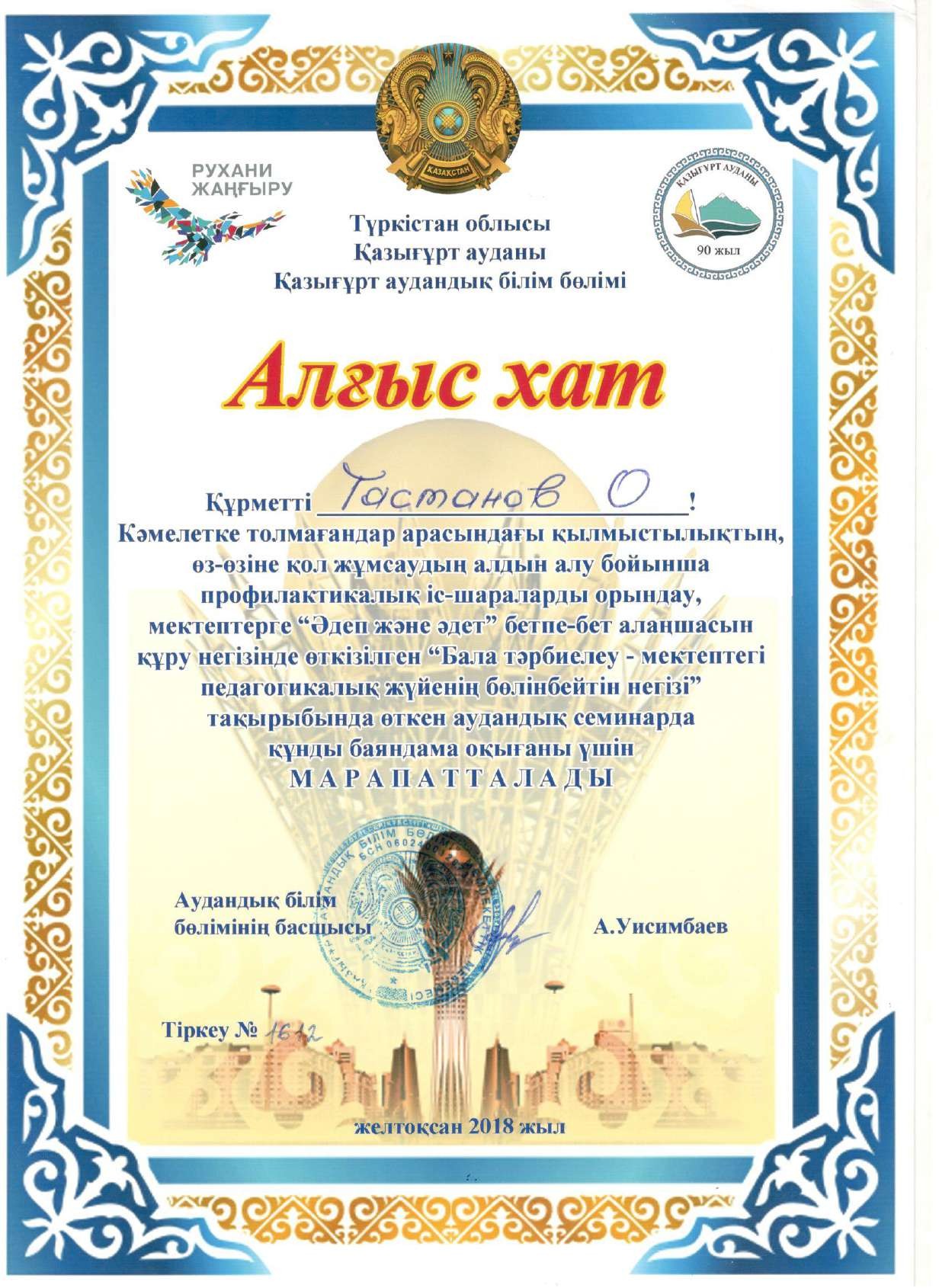 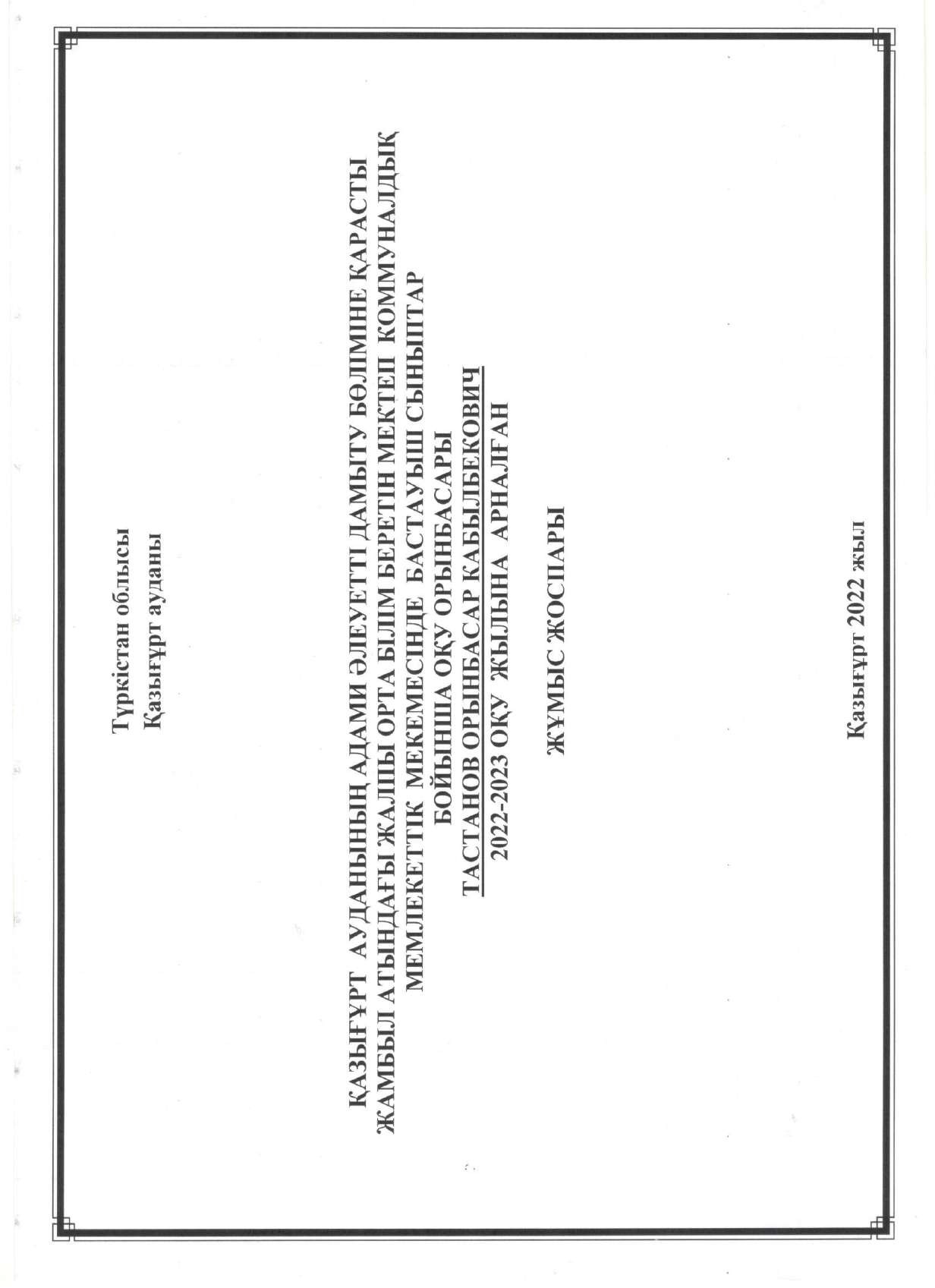 Жамбыл атындағы  жалпы орта білім беретін мектебінде бастауыш сыныптар бойынша  2022-2023 оқу жылына талдау жұмысы2021-2022 оқу жылы барысында бастауыш сынып бірлестігінде  15  мұғалім жұмыс жүргізуде. Жоғары білімді 15Арнаулы орта     0педагог- шебер    0педагог- зерттеуші    7Педагог-сарапшы    3Педагог-модератор  5Жалпы мектепте бастауыш сынып бойынша   оқушы бар. МАД тобында  64 топ,   3 тәрбиеленушілер тәрбиеленуде1 сыныпта  2 оқушы2 сыныпта  52 оқушы3 сыныпта 78  оқушы4 сыныпта 69 оқушы2021-2022  оқу жылын  199  оқушымен  аяқтадық. Өткен оқу жылындағы жалпы бастауыш сыныптар бойынша  білім сапасы  69,85 % ,   орта балл- 4,2  үлгерімі -100%   көрсеткішін көрсеткен. Ондағы оқу үздігі -58 оқушы 28 % құрайды. Оқу екпіндісі 81 оқушы  40 % құрайды.Оқушылардың жетістіктері:Аудандық_____10_______Облыстық____________Републикалық_________Халықаралық_________Мұғалімдердің жетістіктері:Аудандық_______7_____Облыстық____________Републикалық_________Халықаралық_________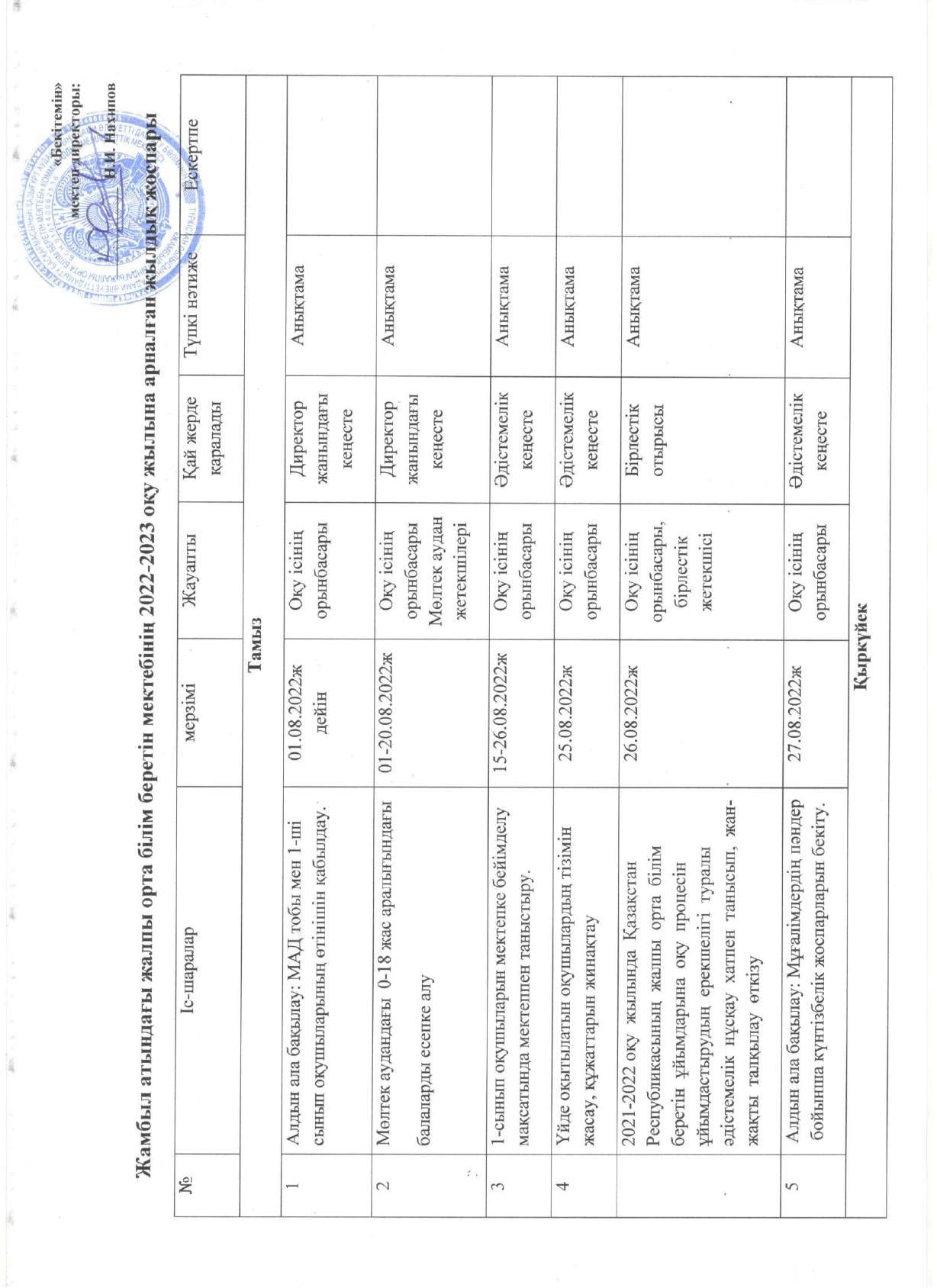 «Бекітемін» мектеп директоры: ____________  Н.И. Нахипов Жамбыл атындағы жалпы орта білім беретін мектебінің 2022-2023 оқу жылына арналған жылдық жоспарыБастауыш сыныптар бойынша  оқу ісі жөніндегі орынбасары:                        О.Қ. Тастанов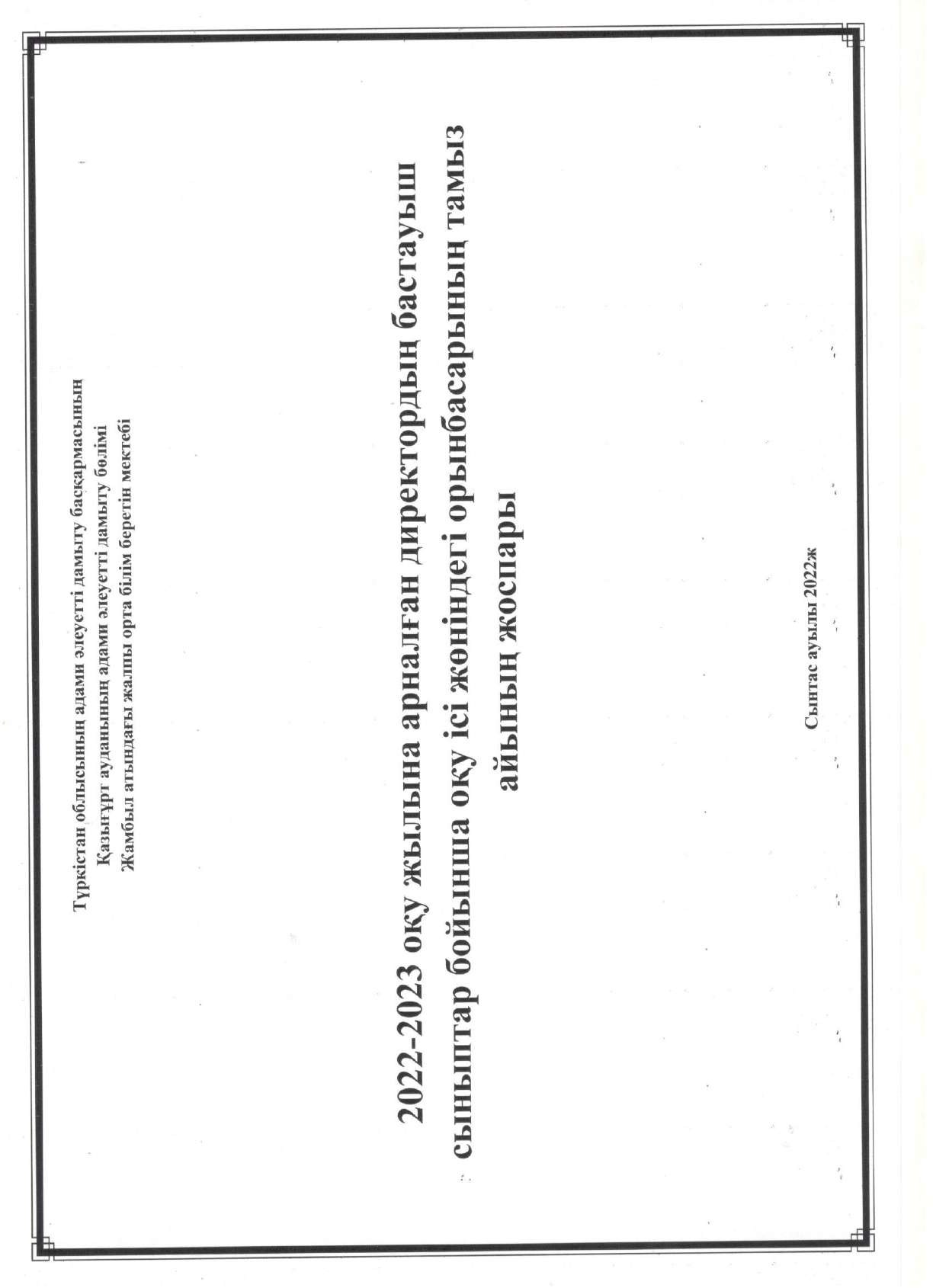 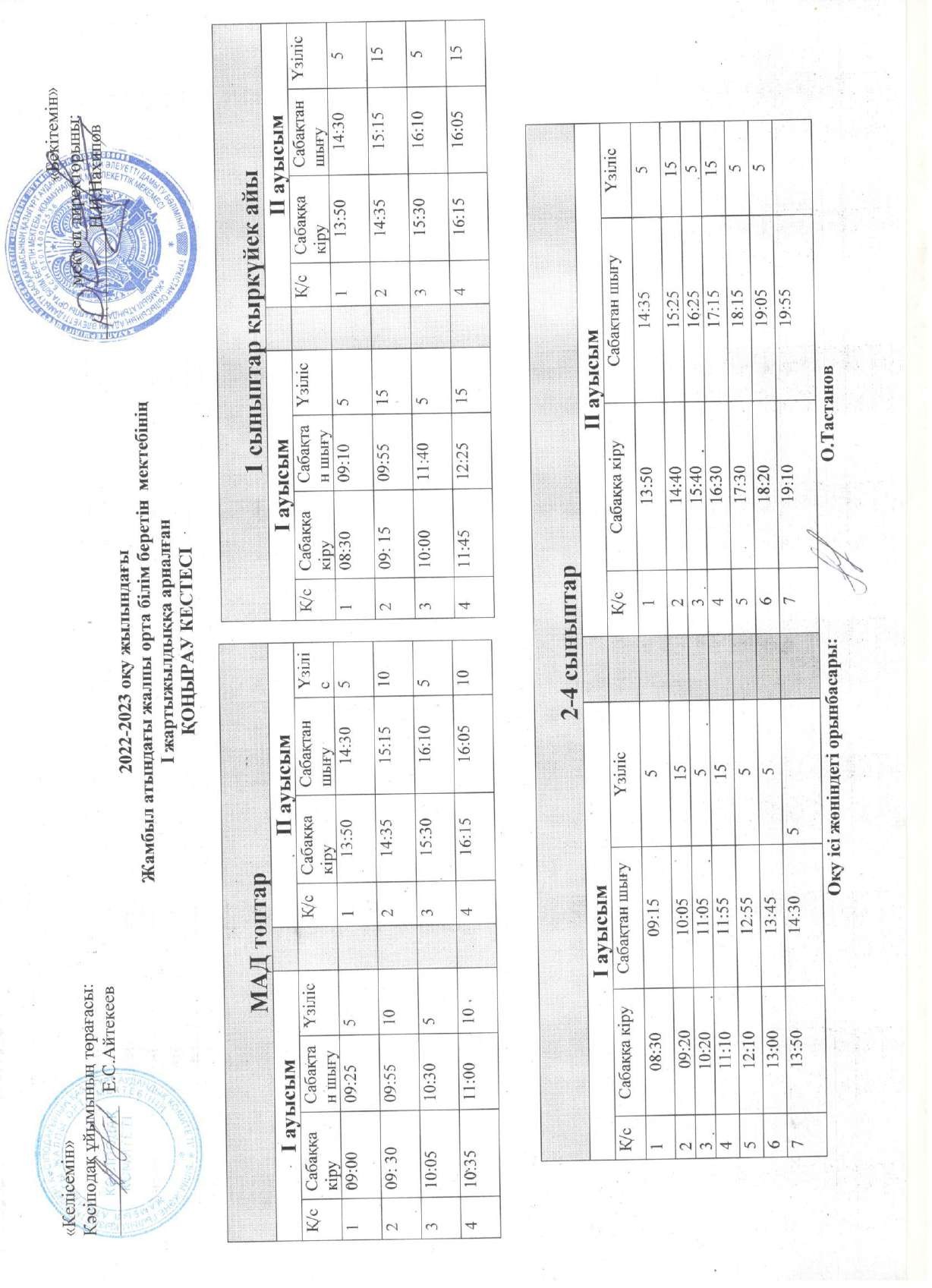 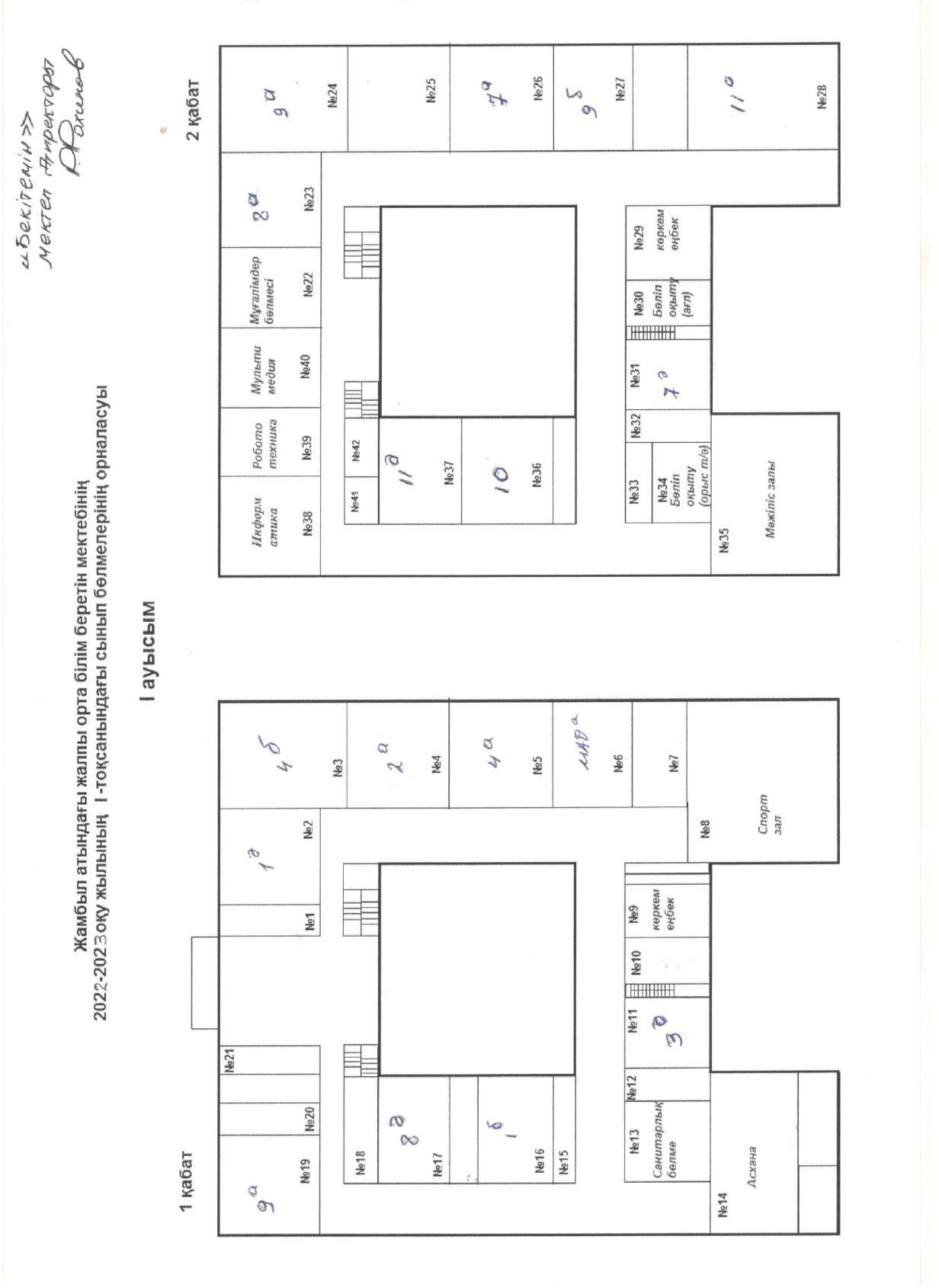 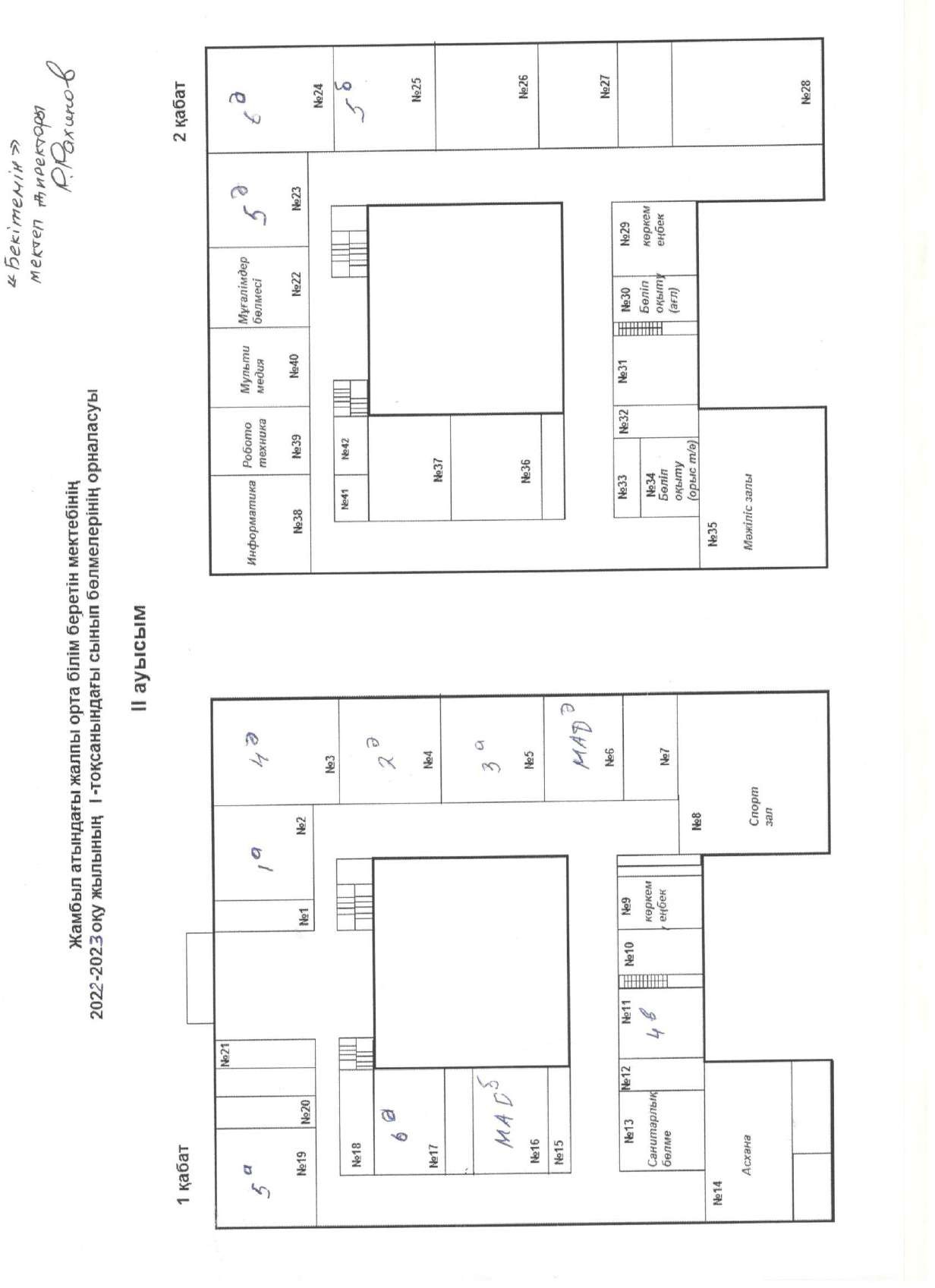 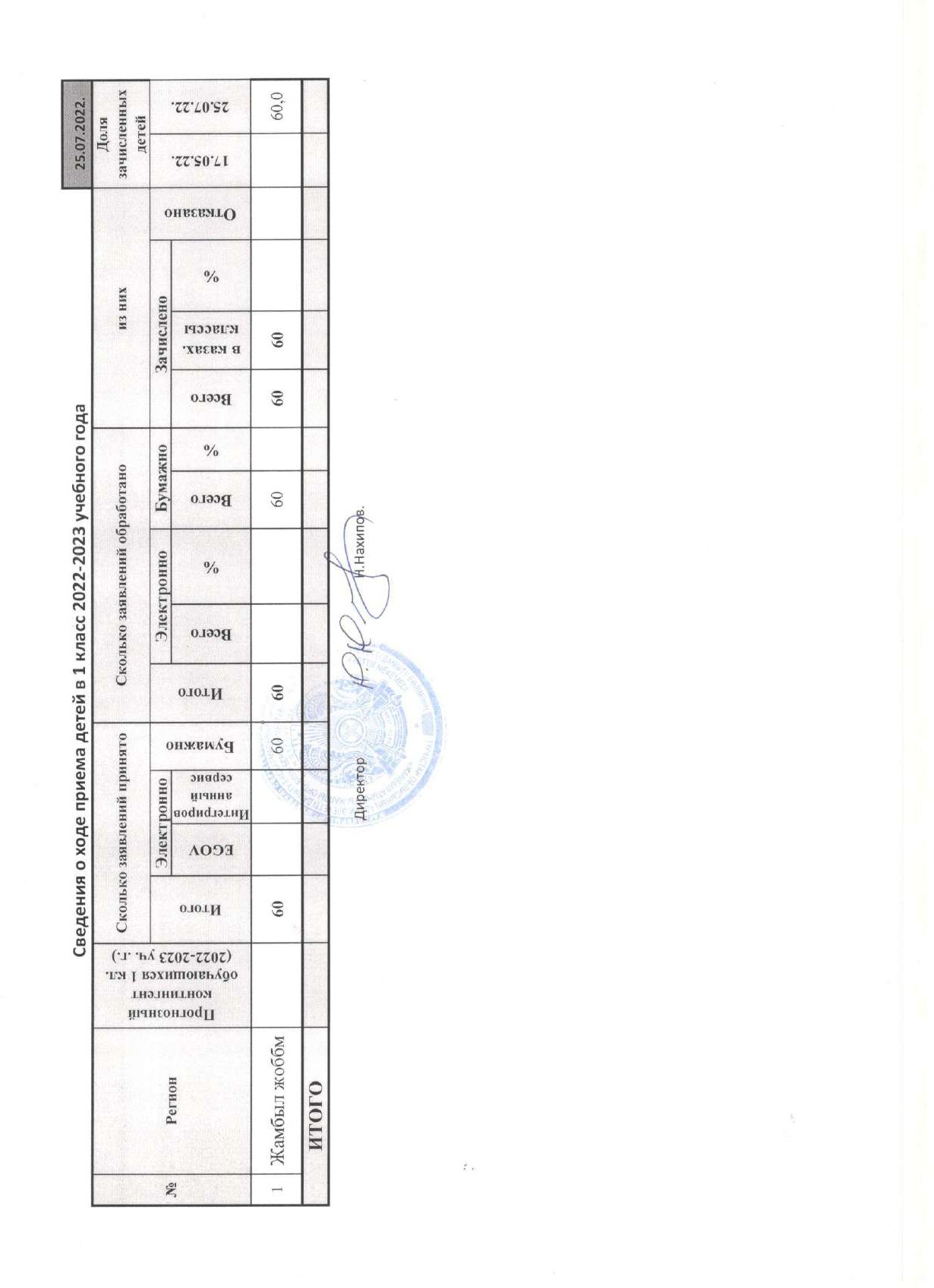 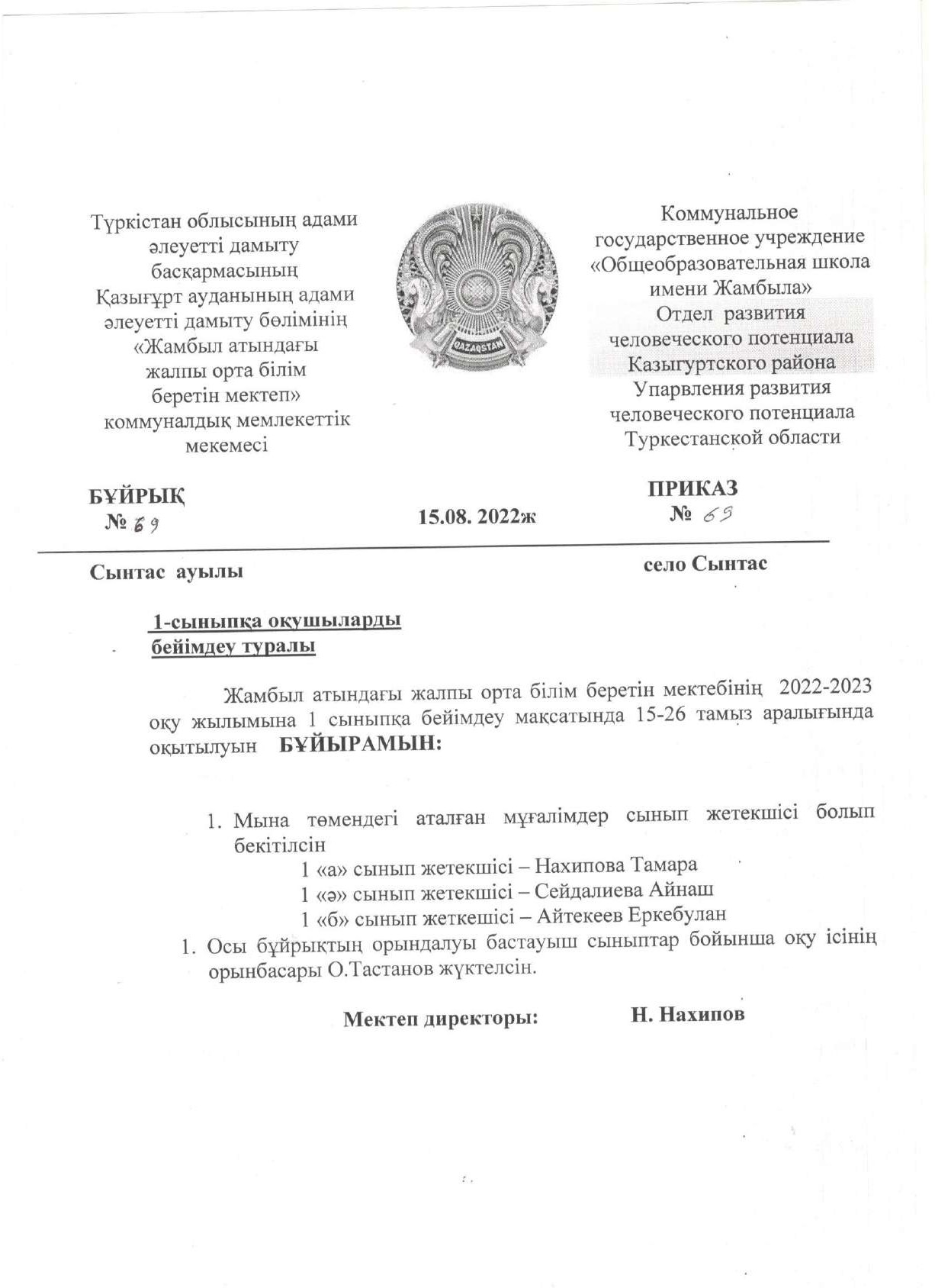 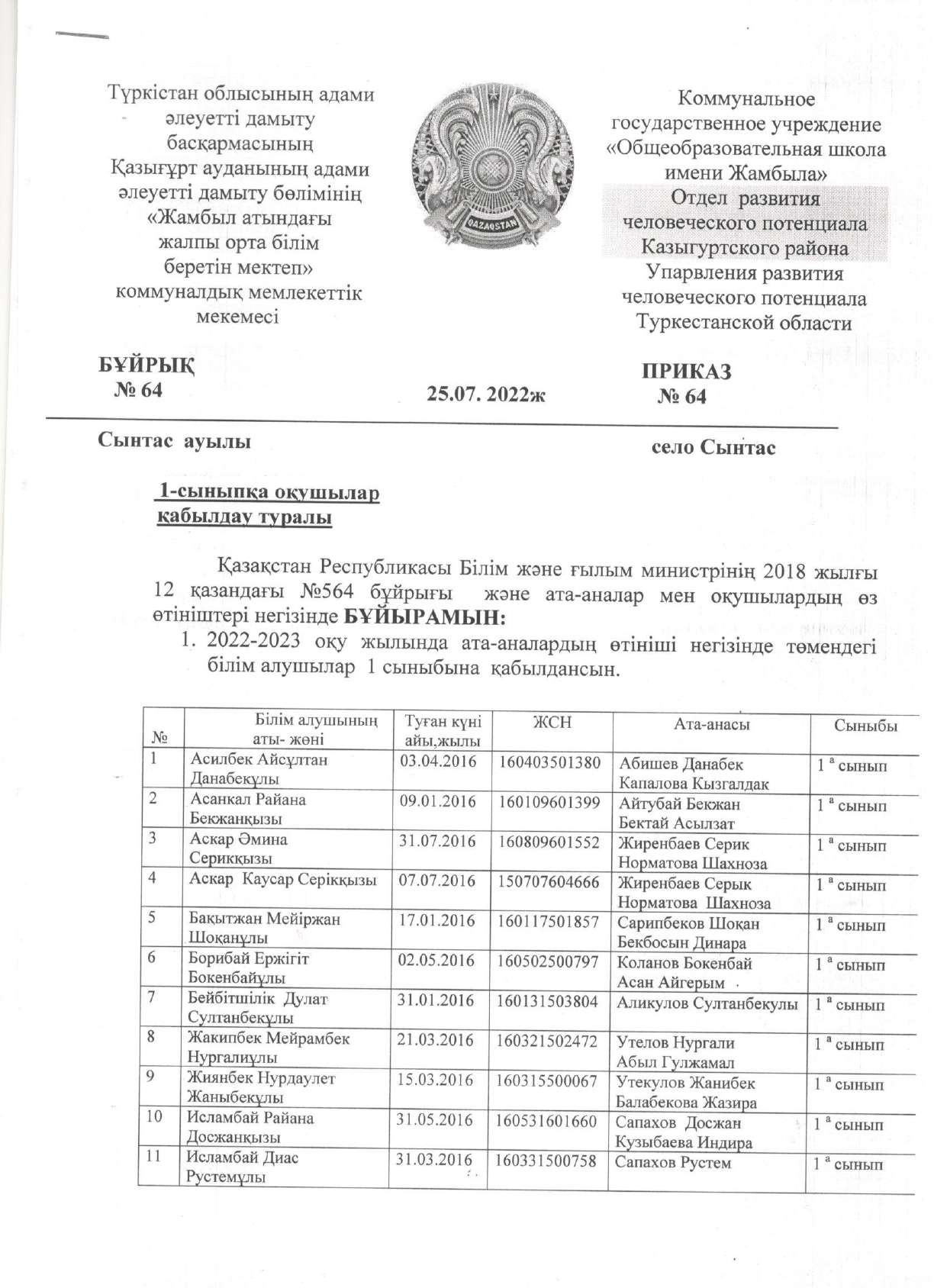 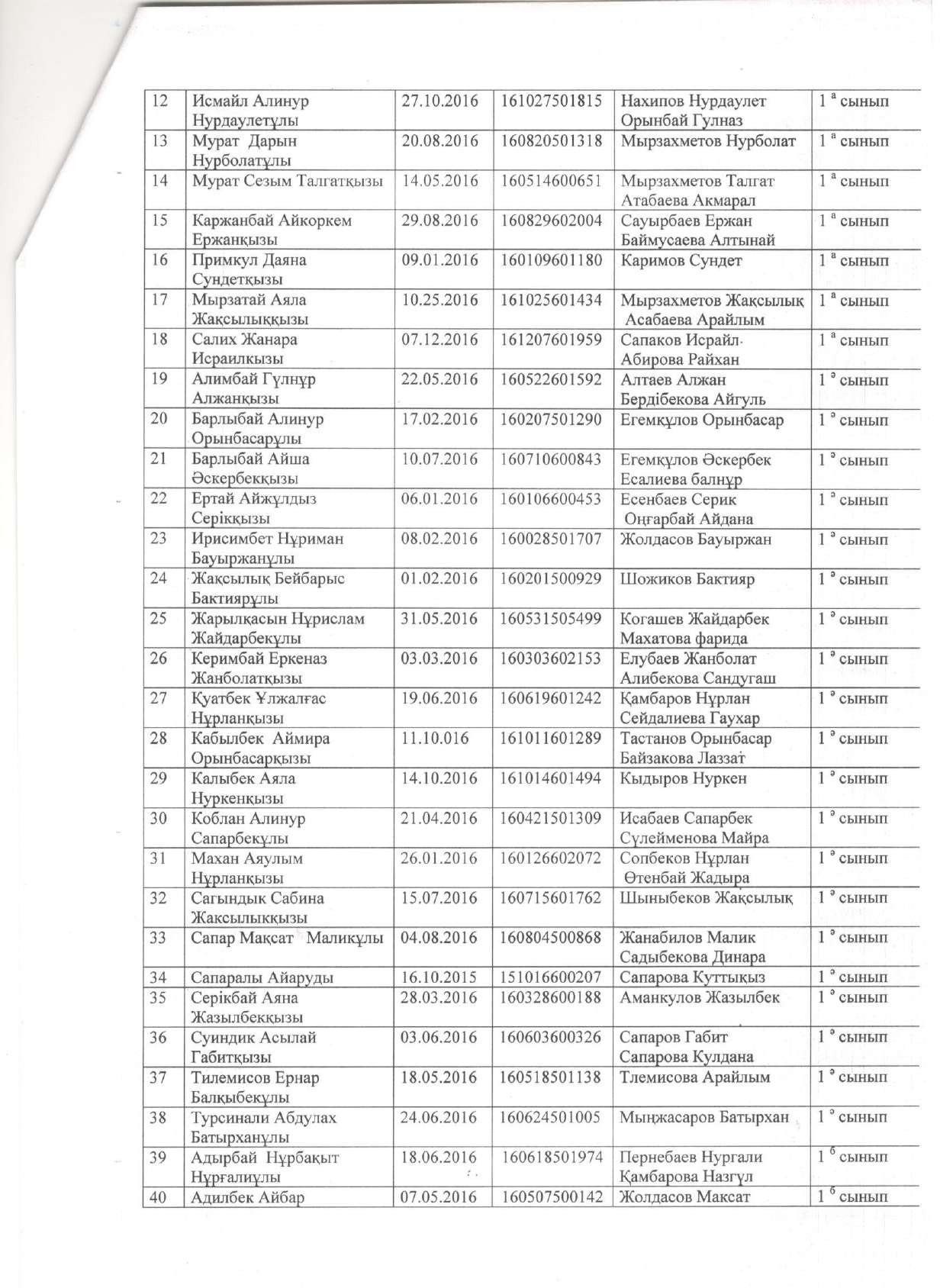 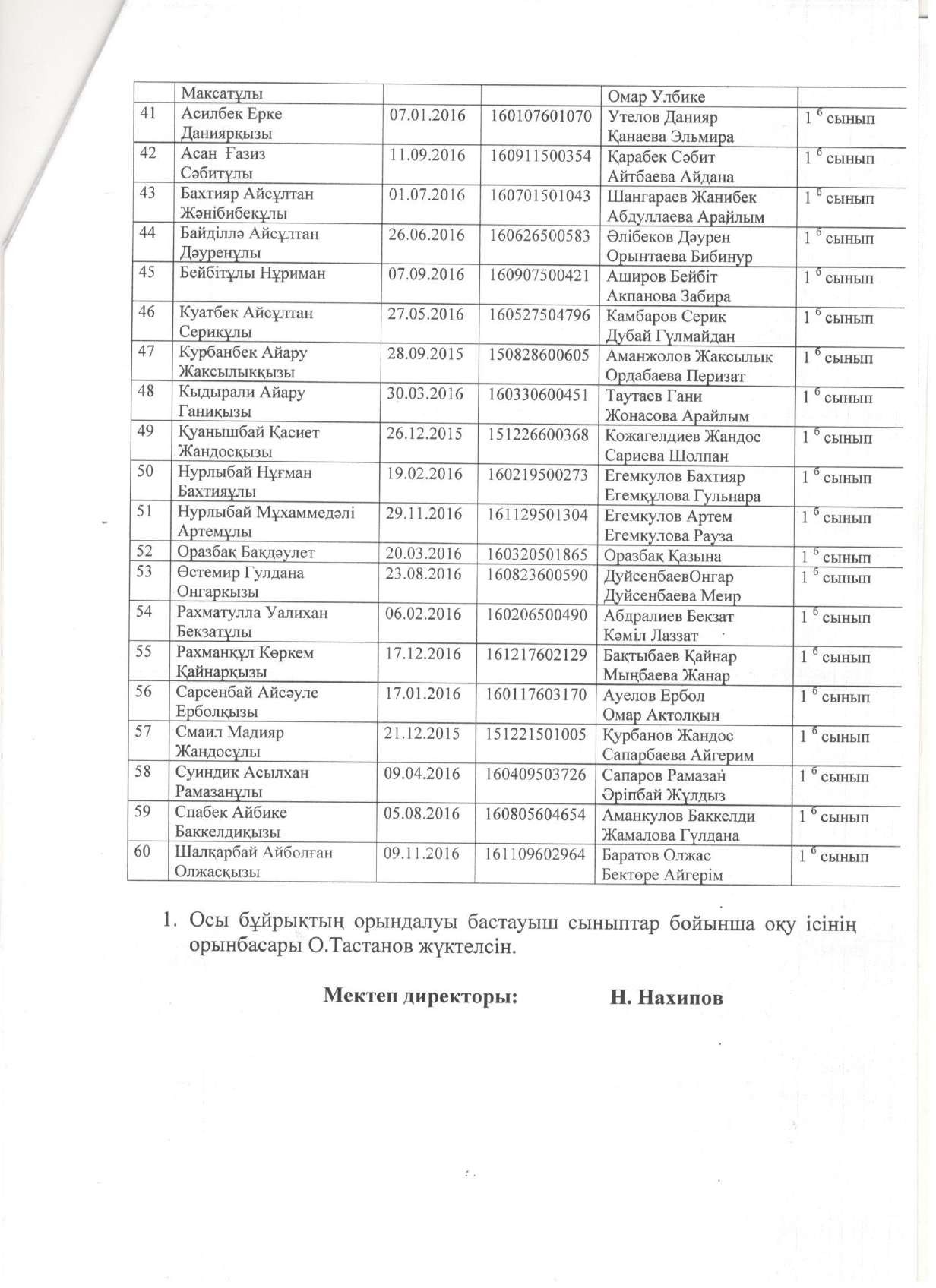 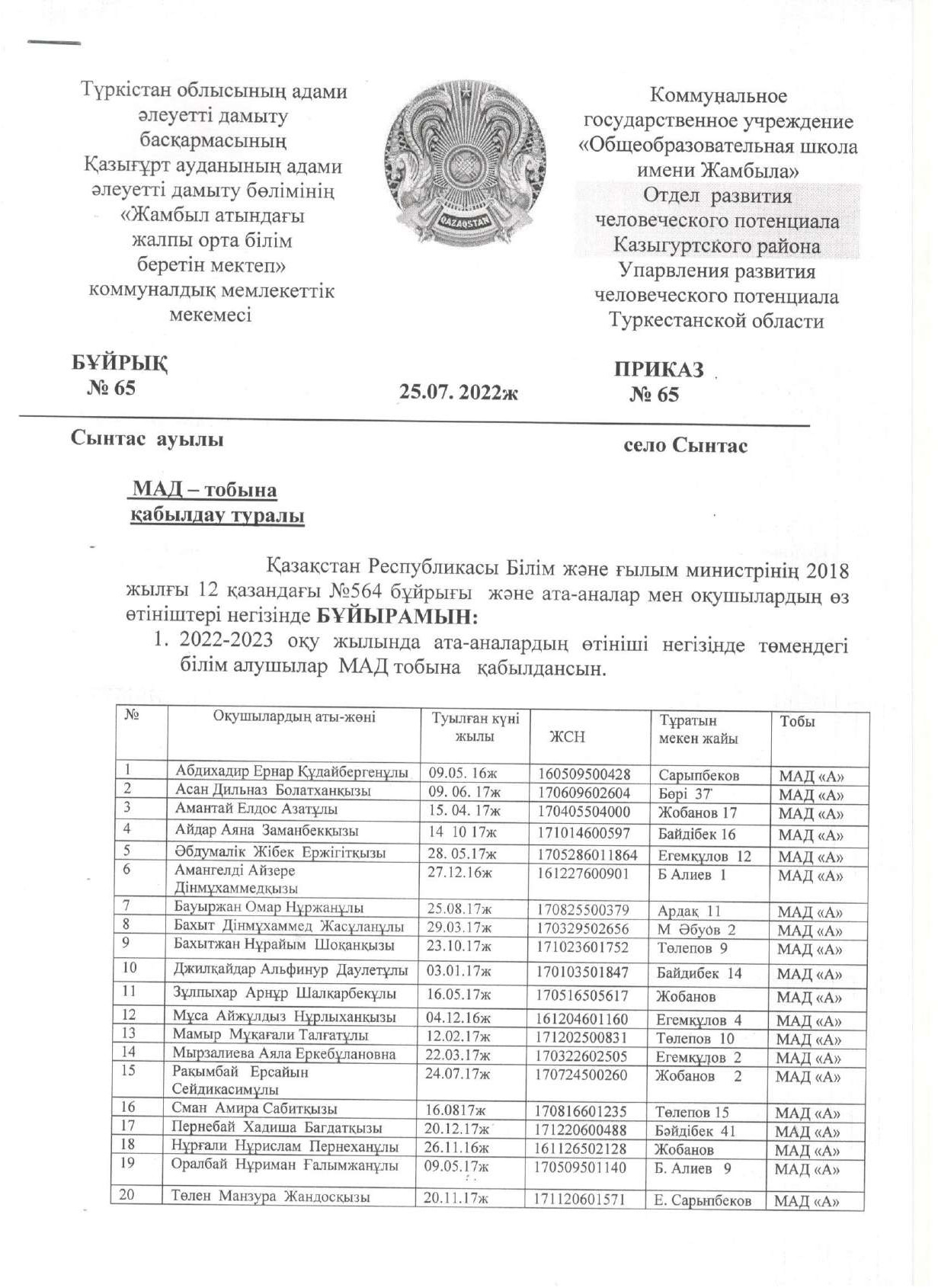 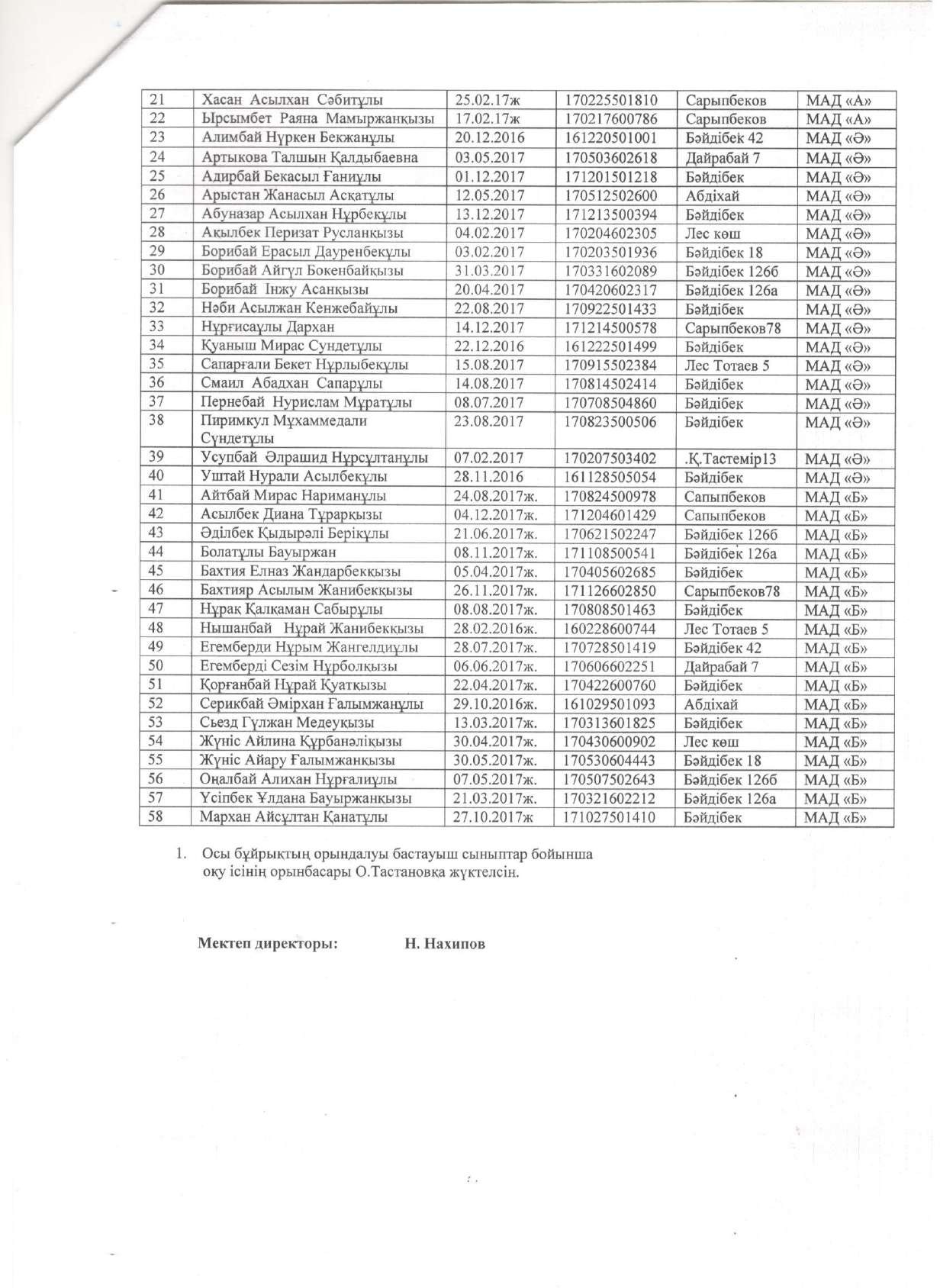 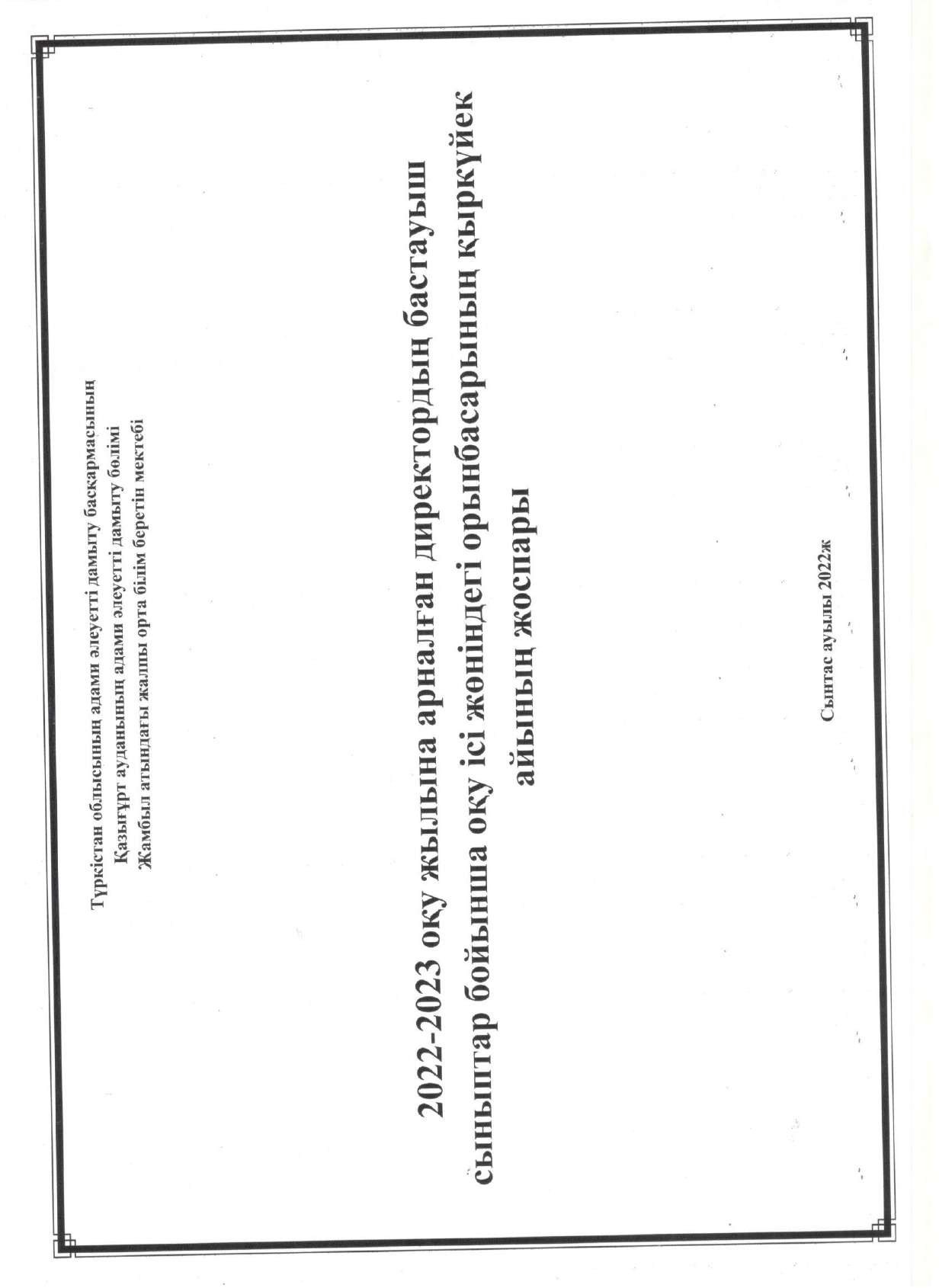 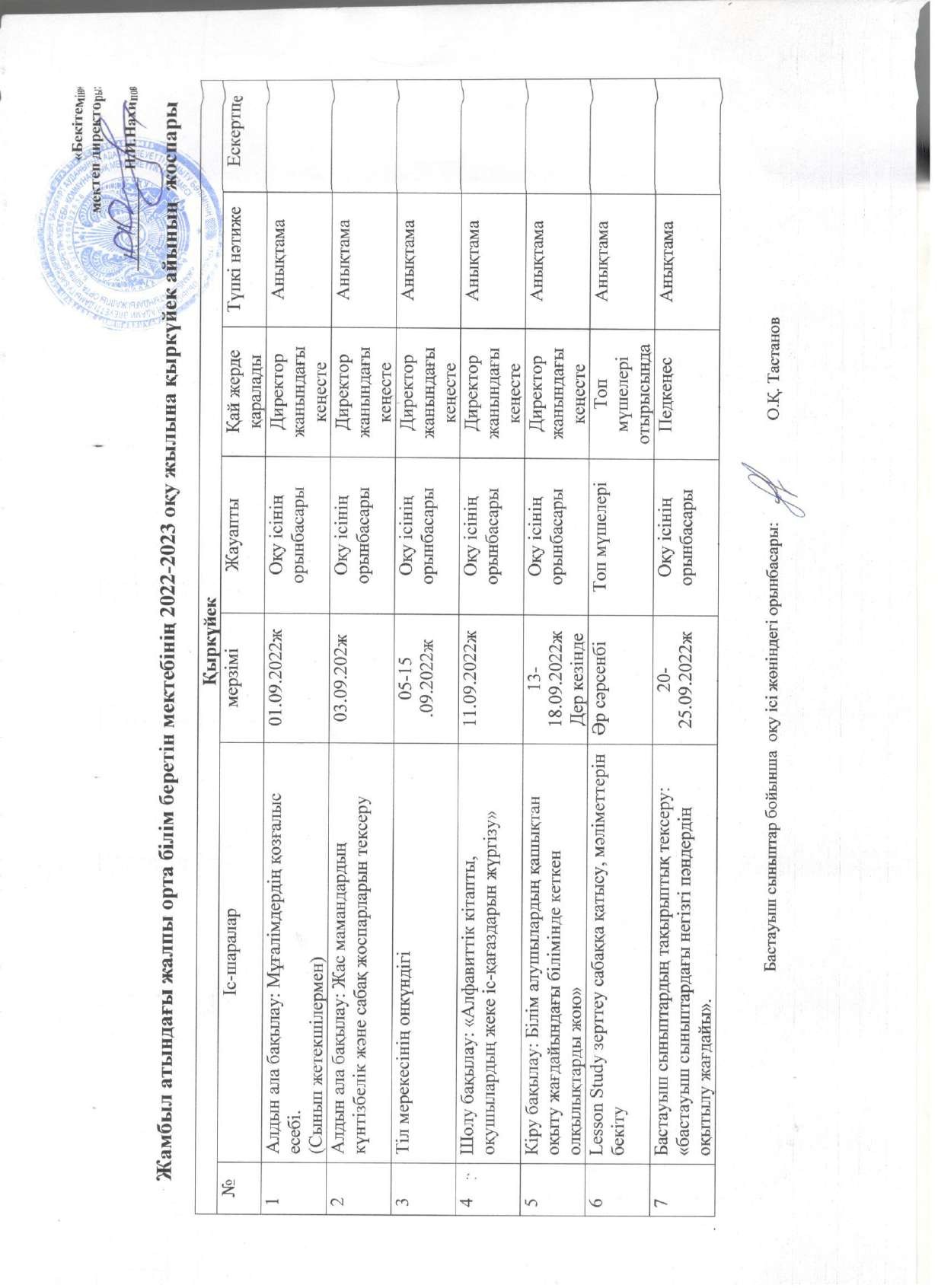 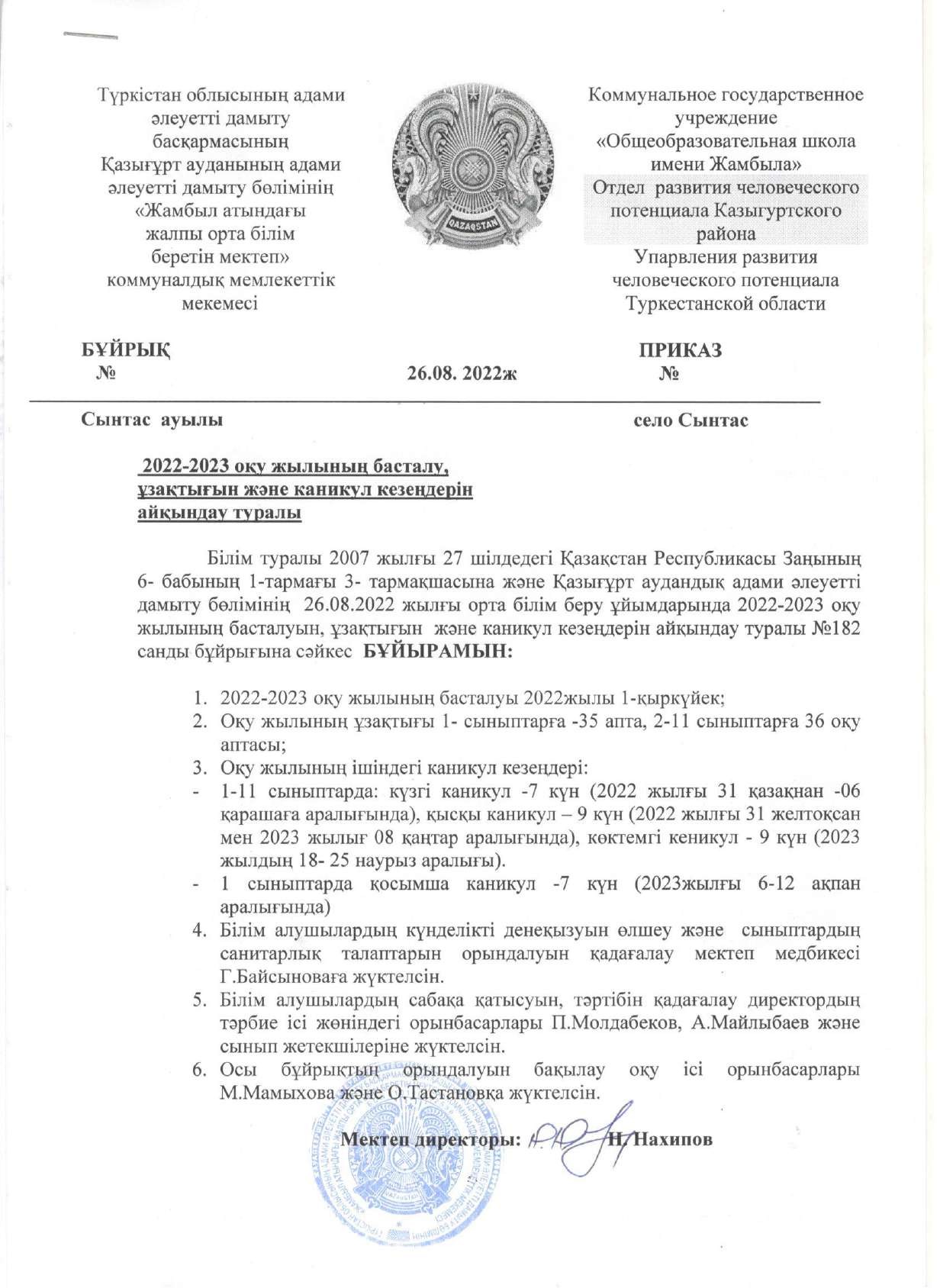 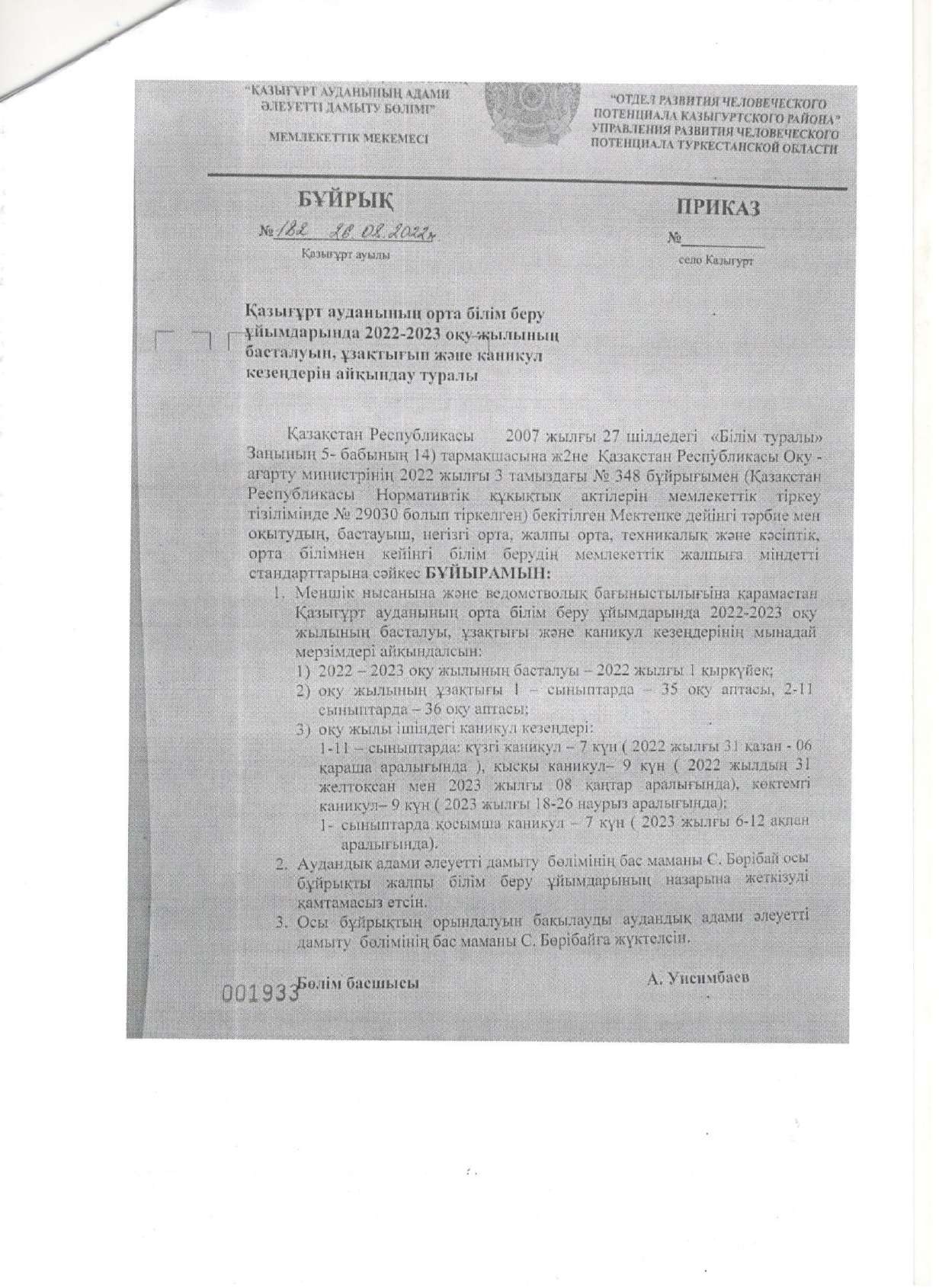 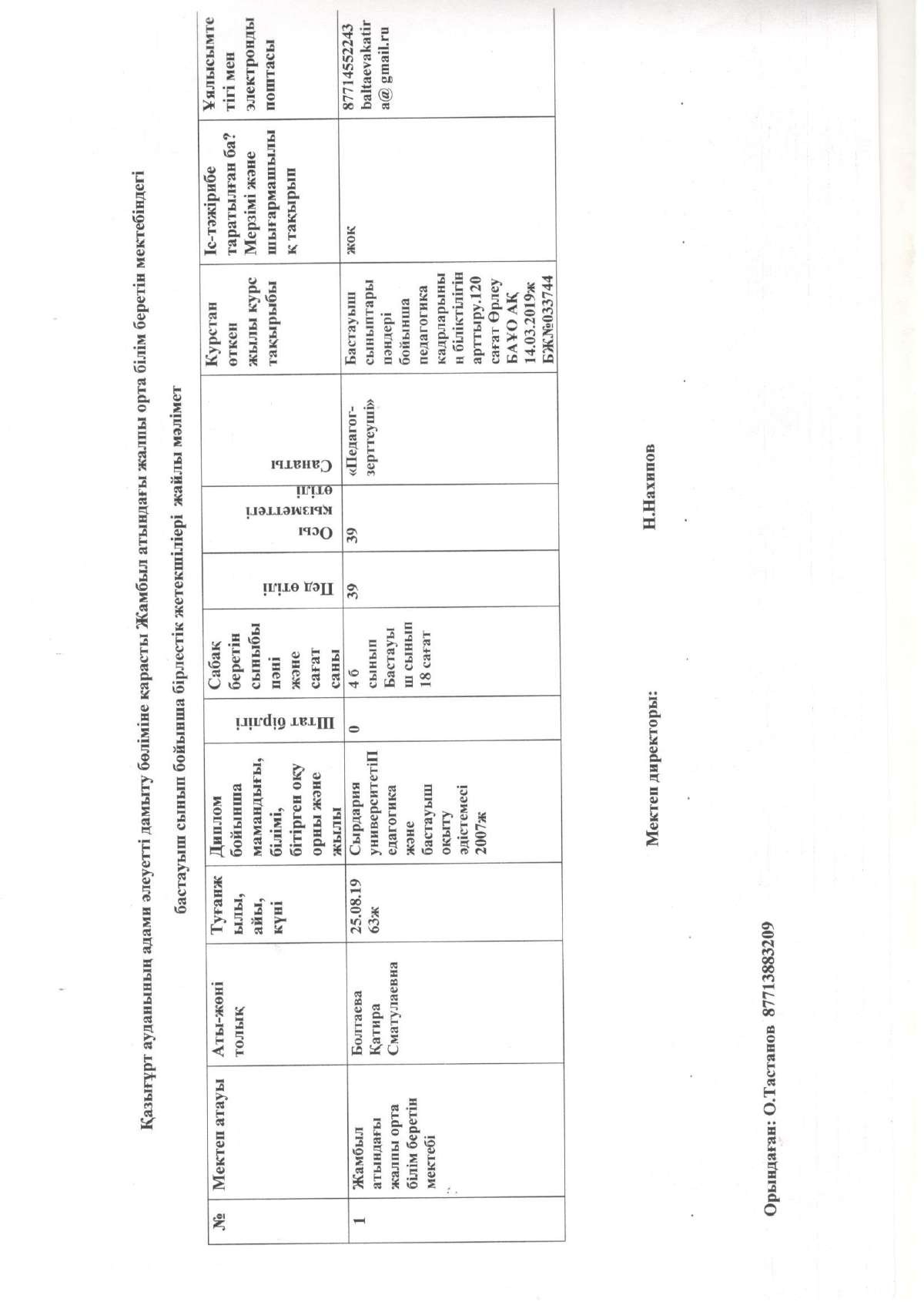 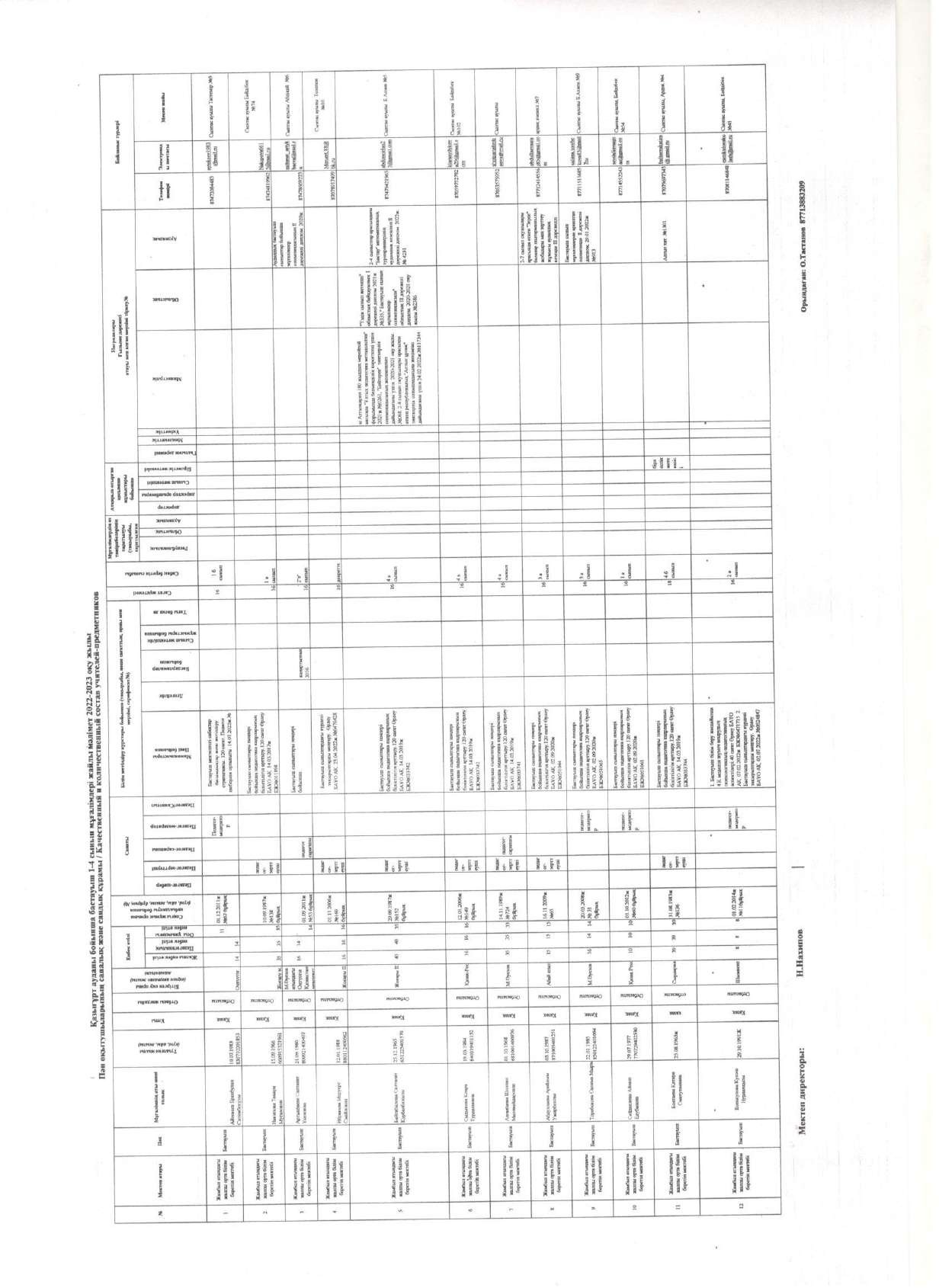 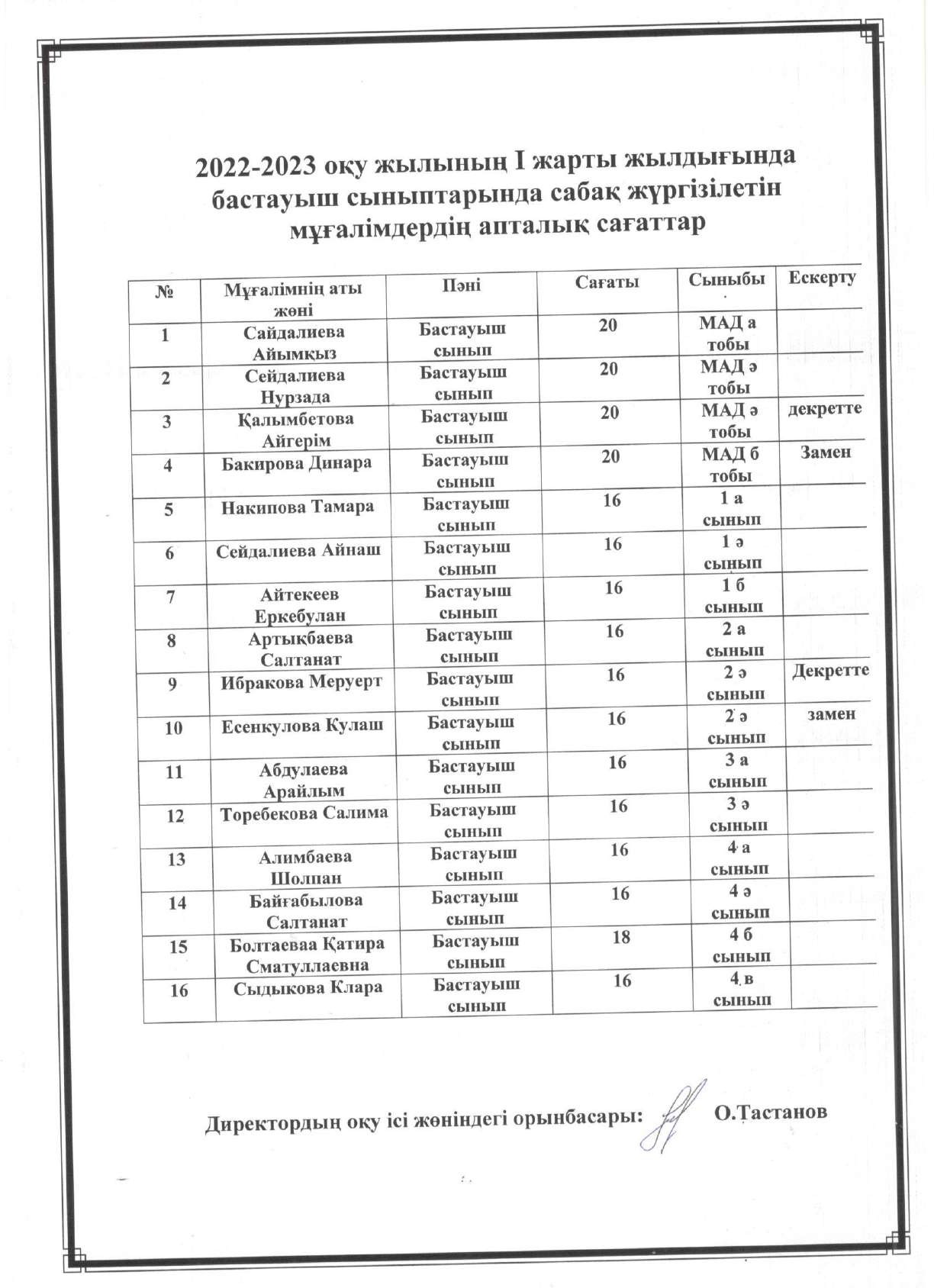 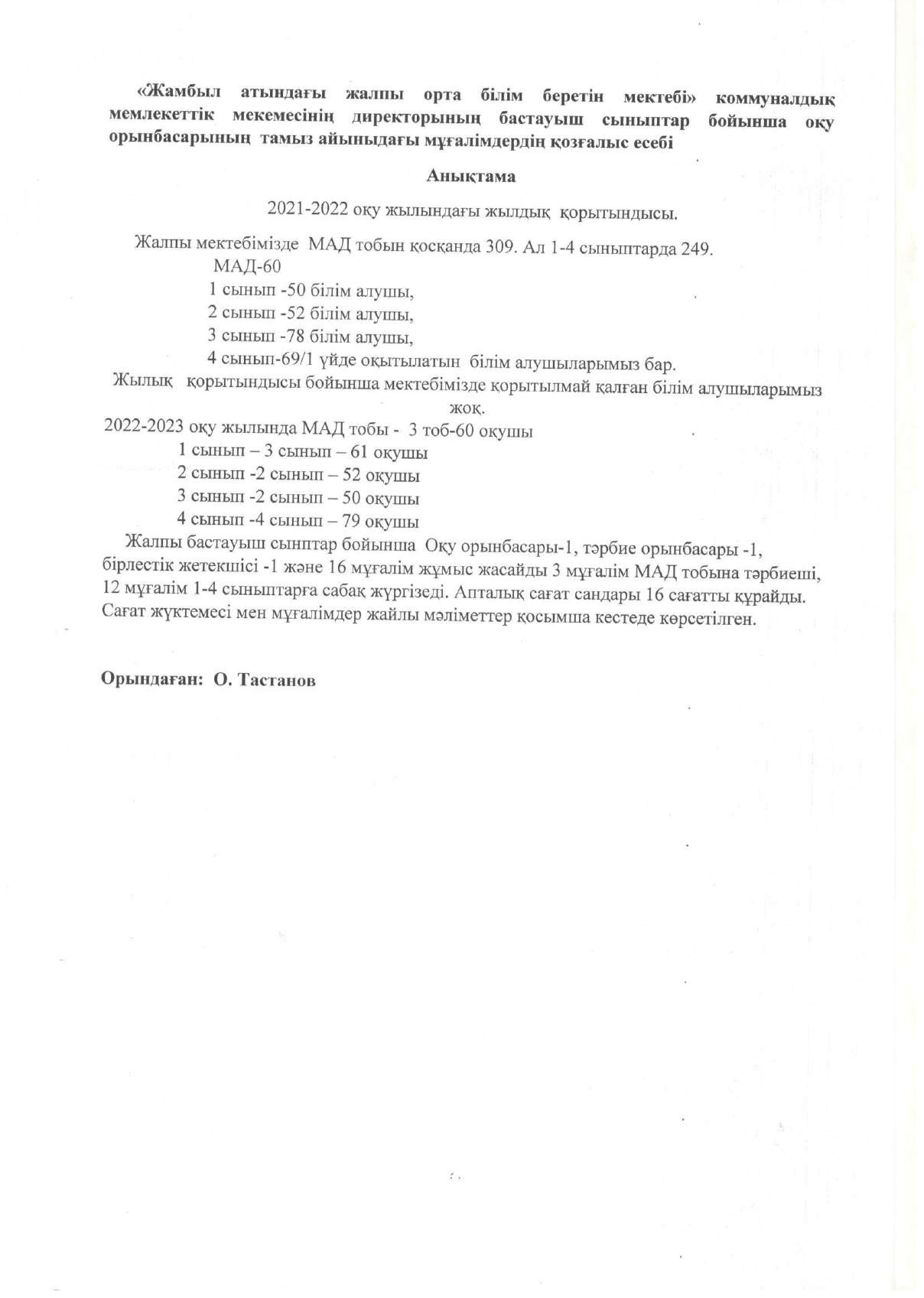 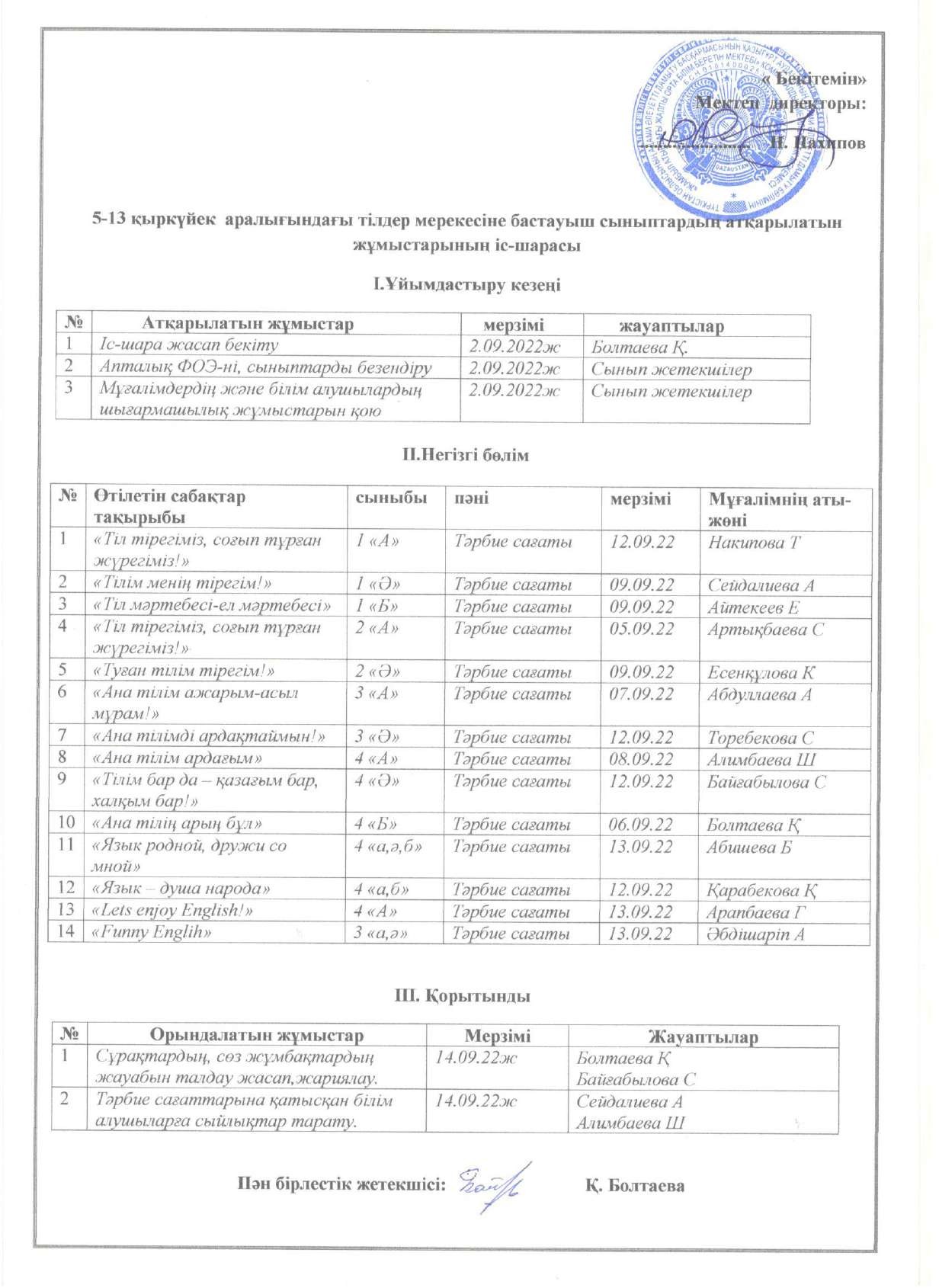 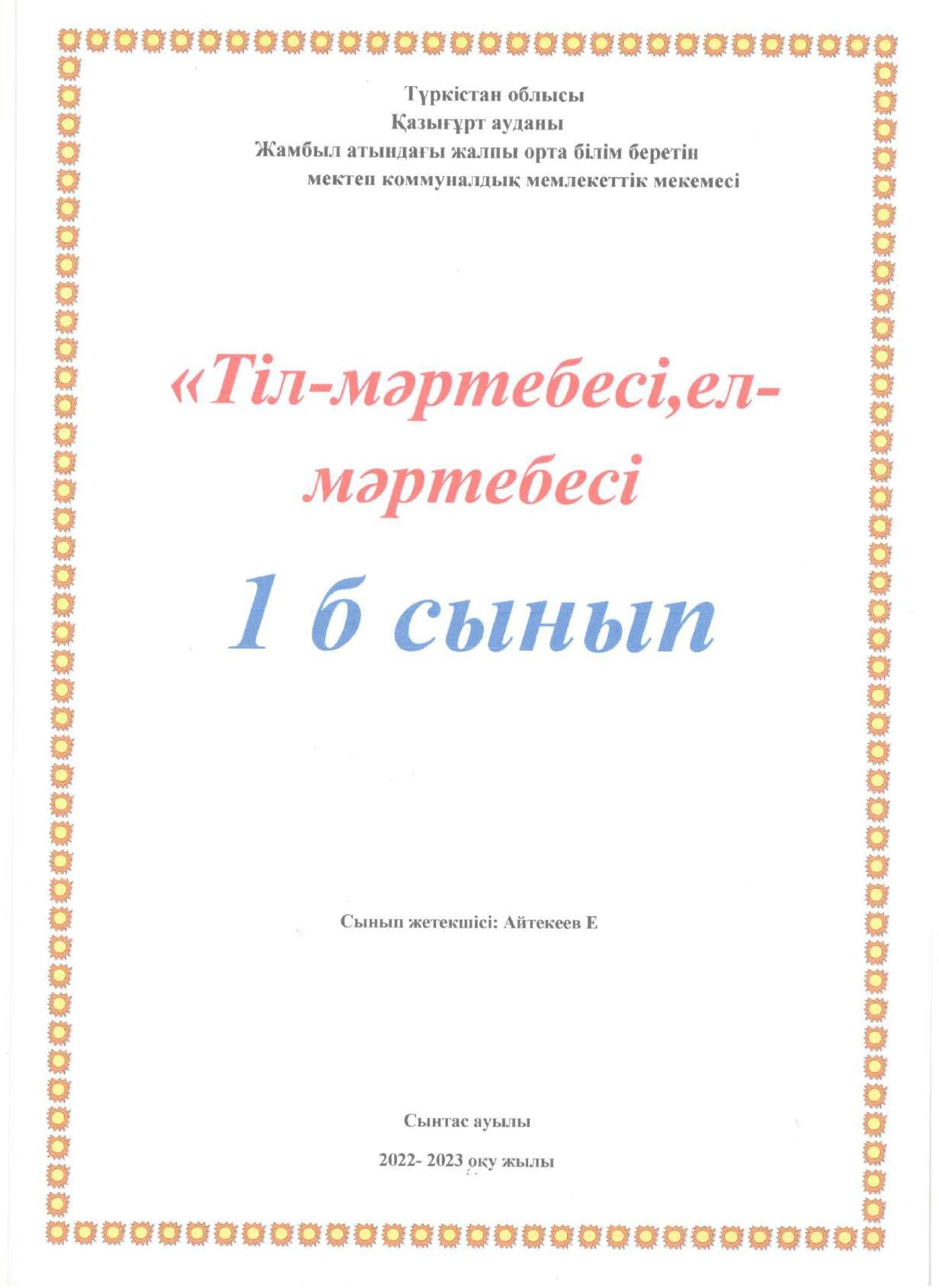 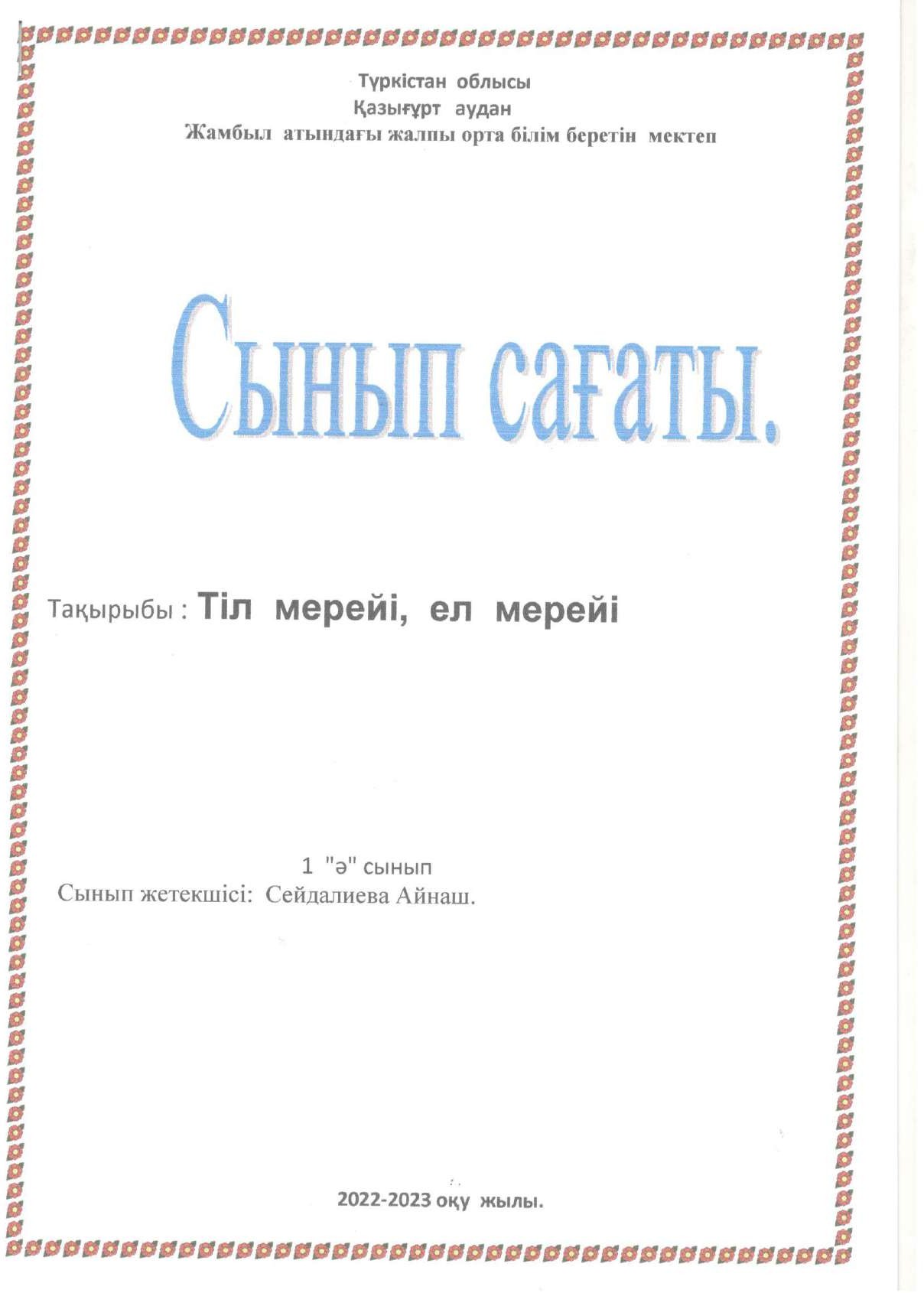 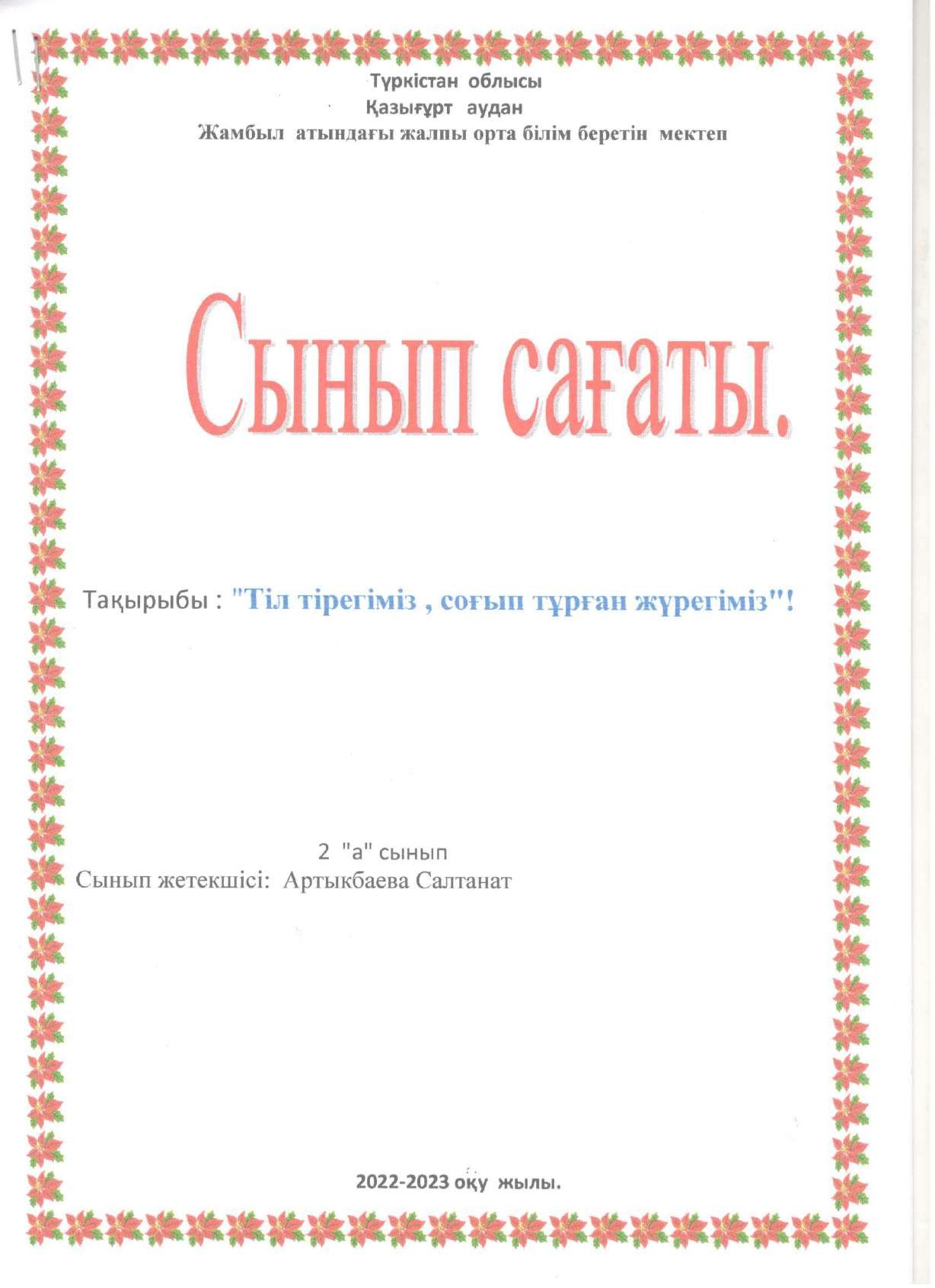 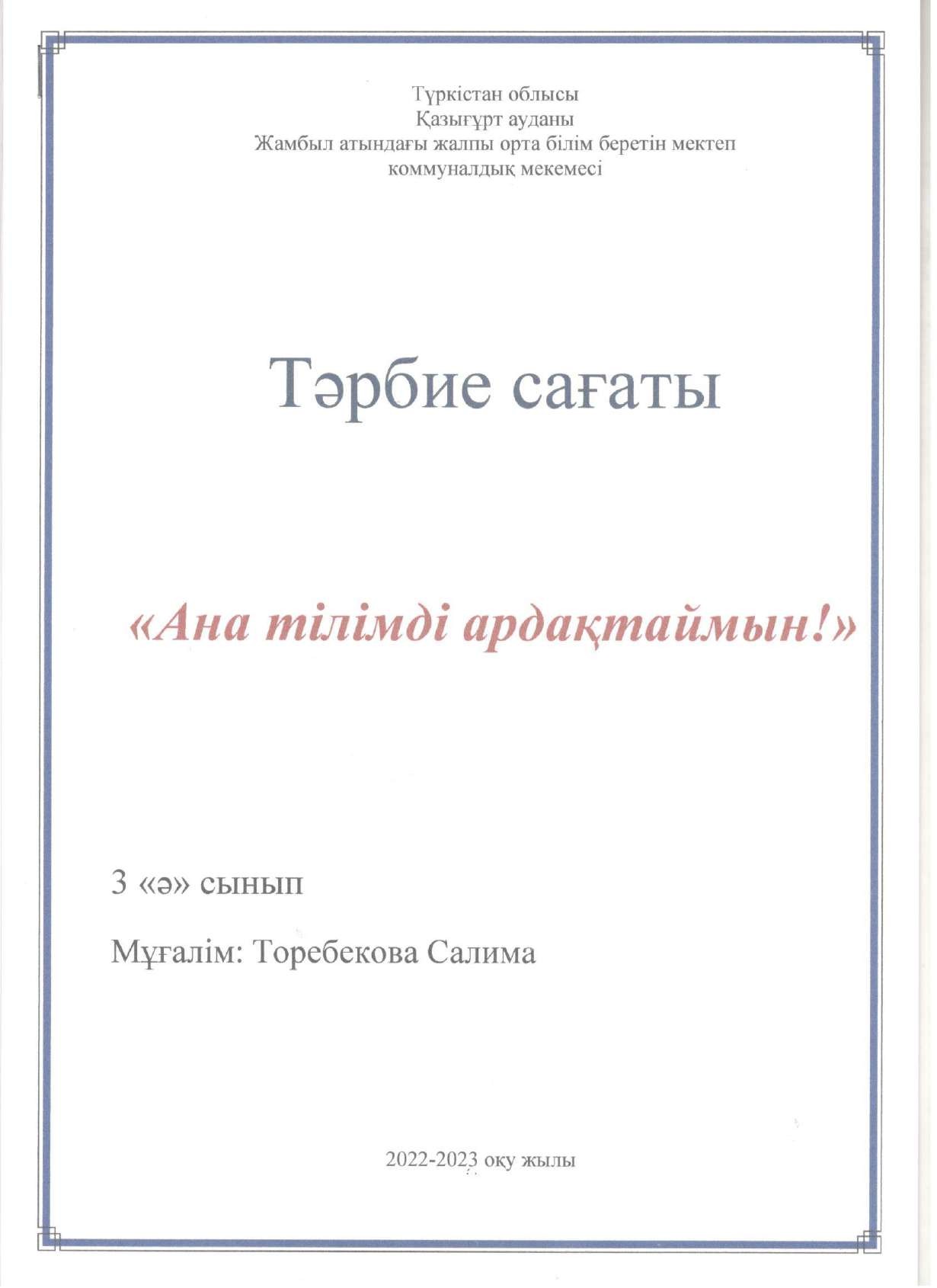 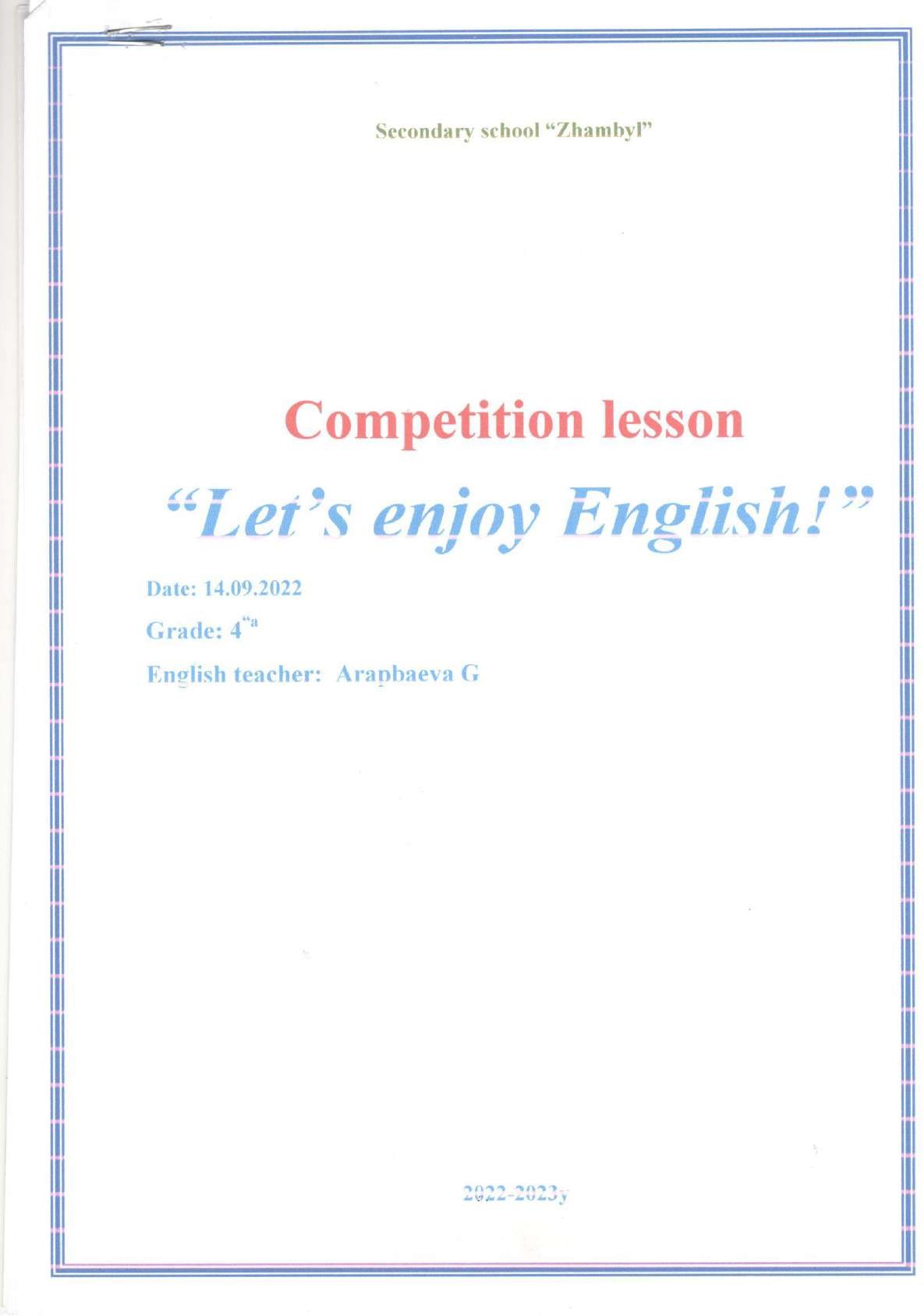 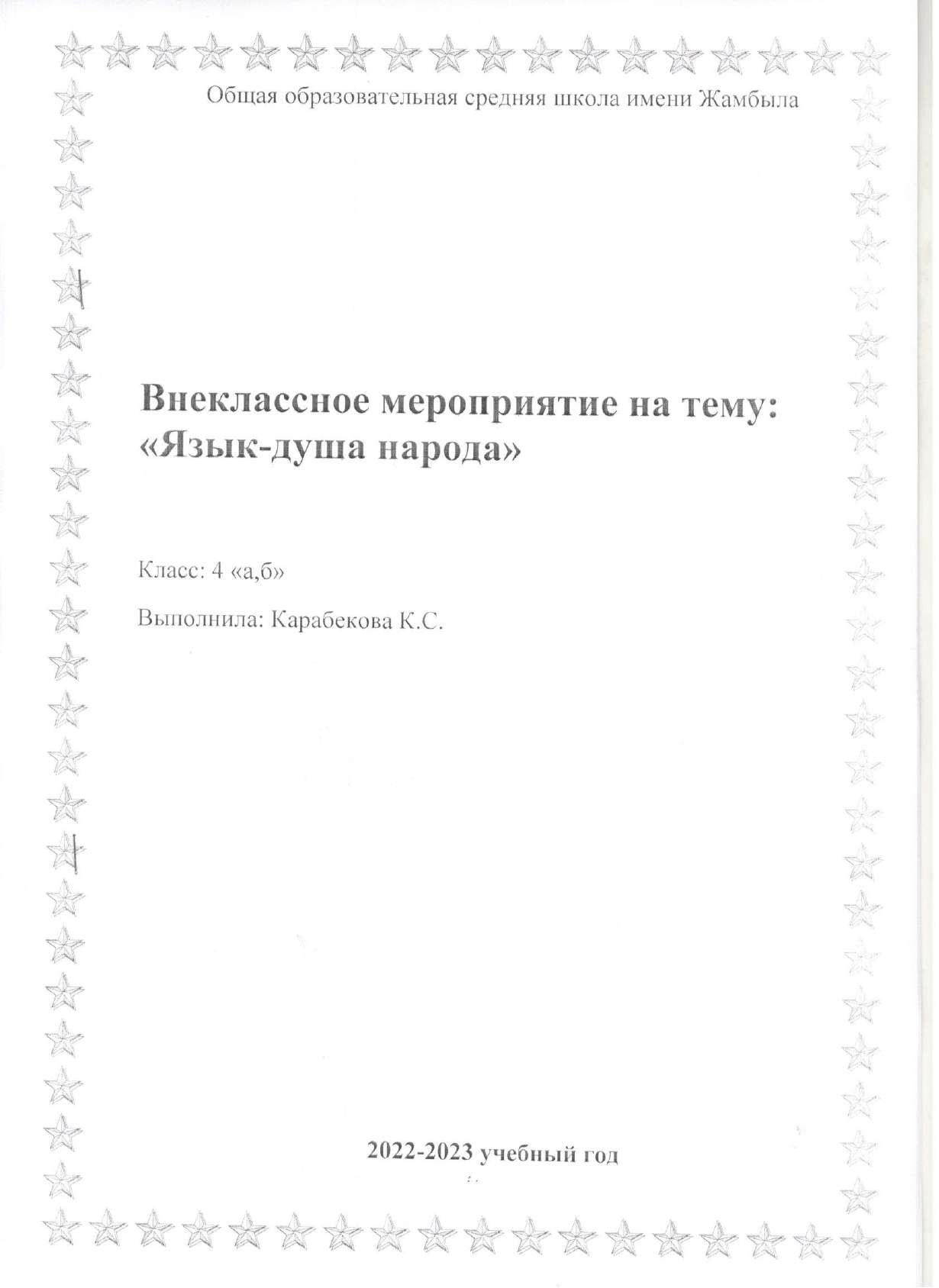 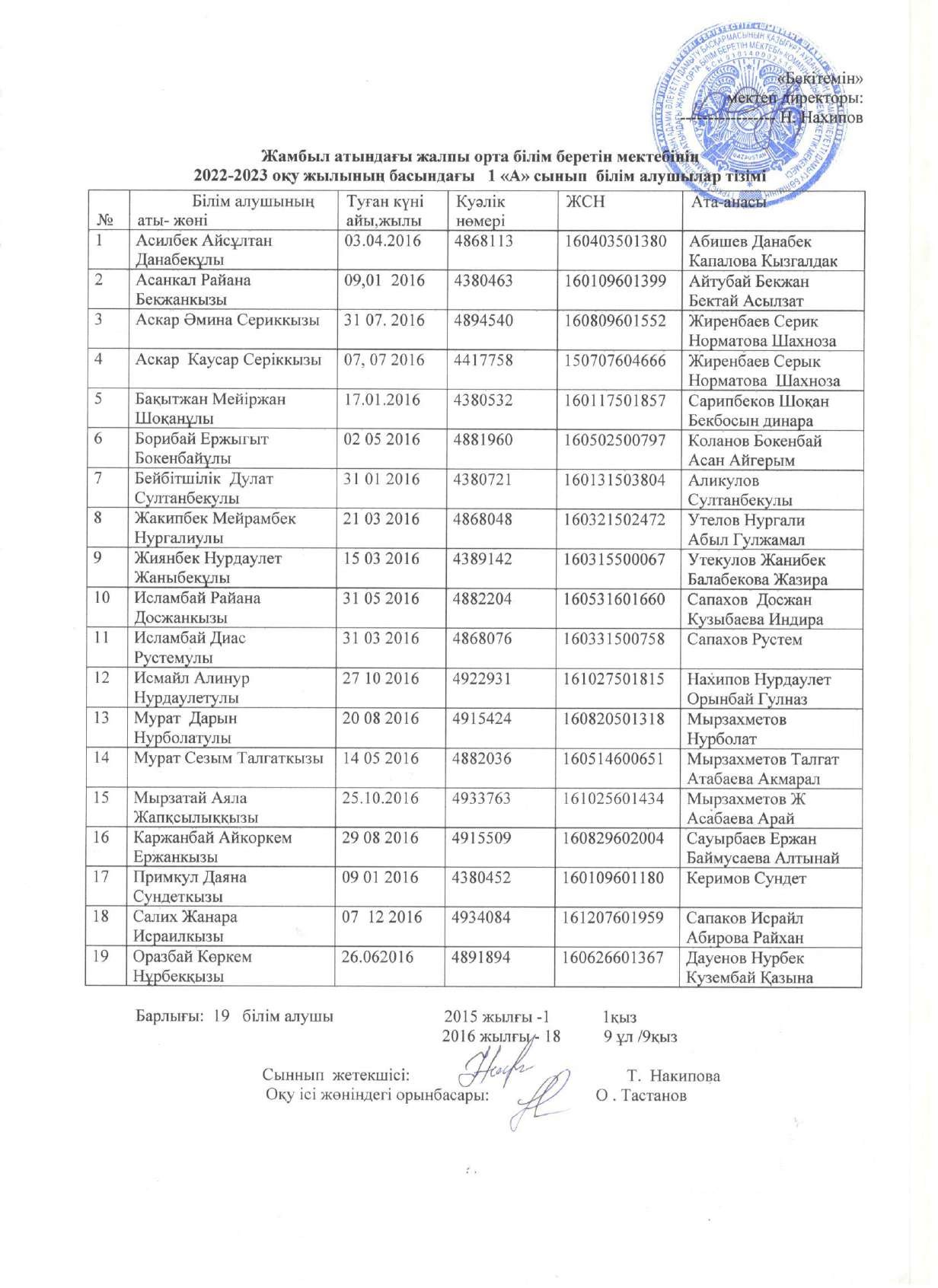 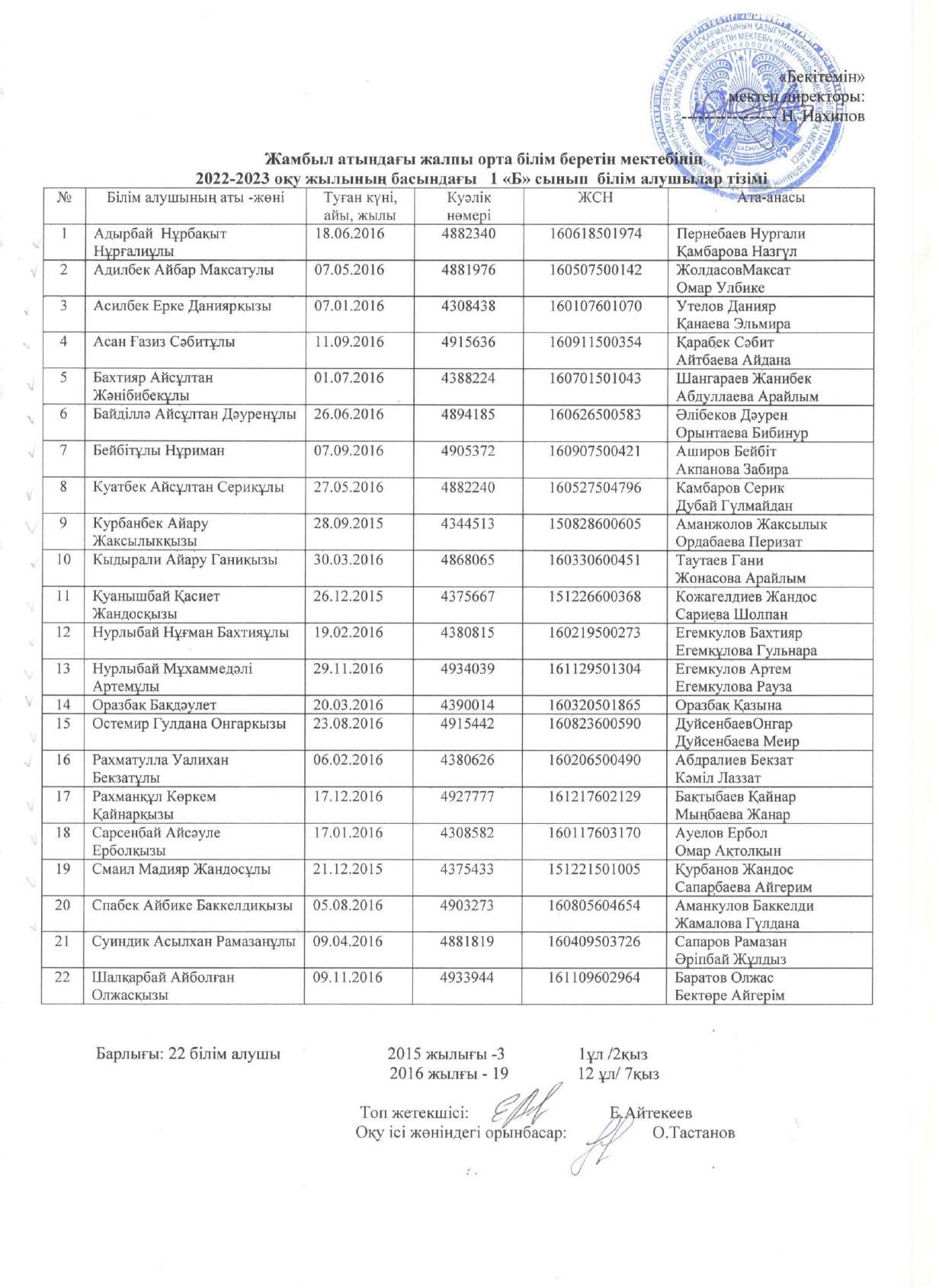 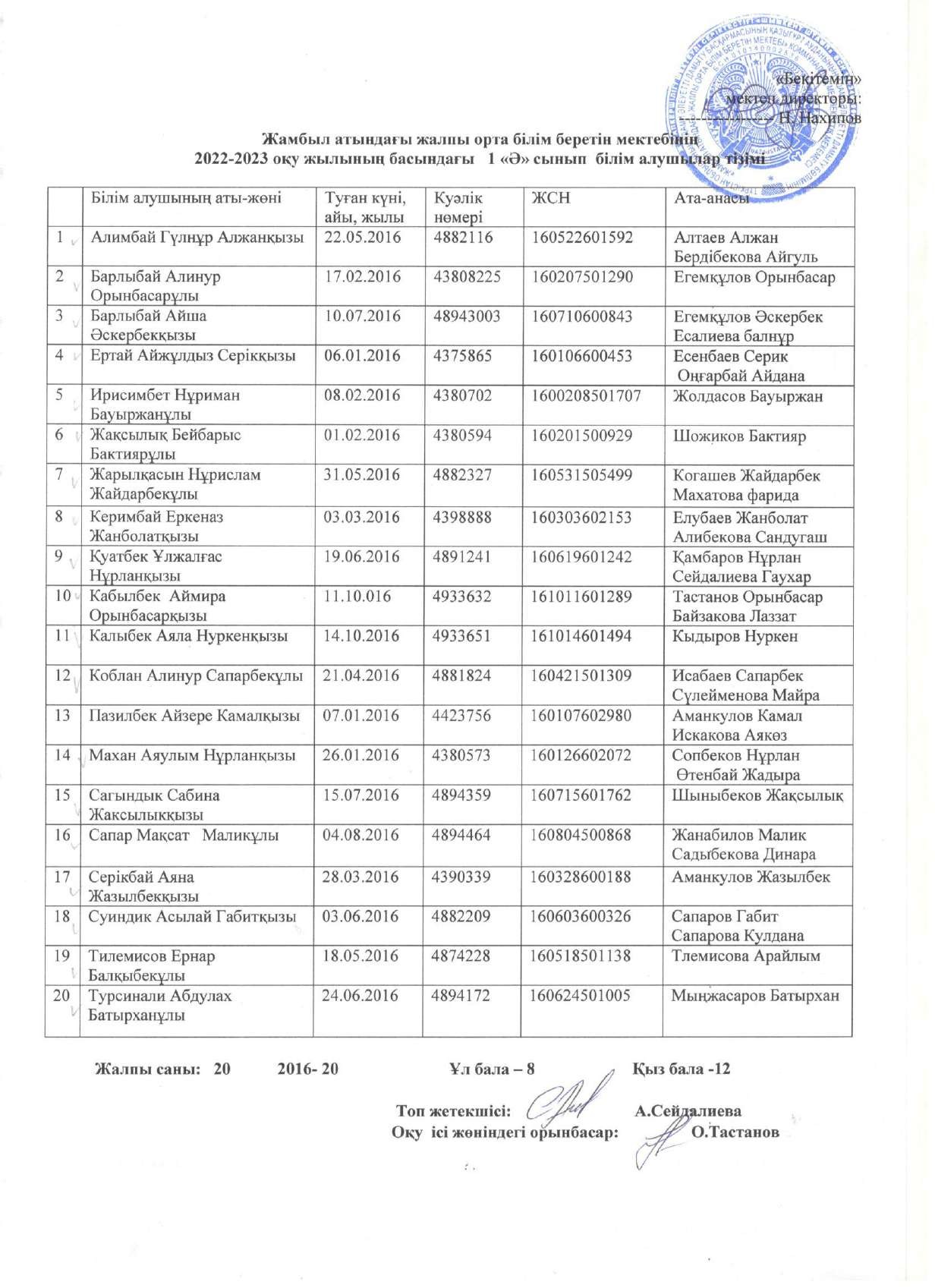 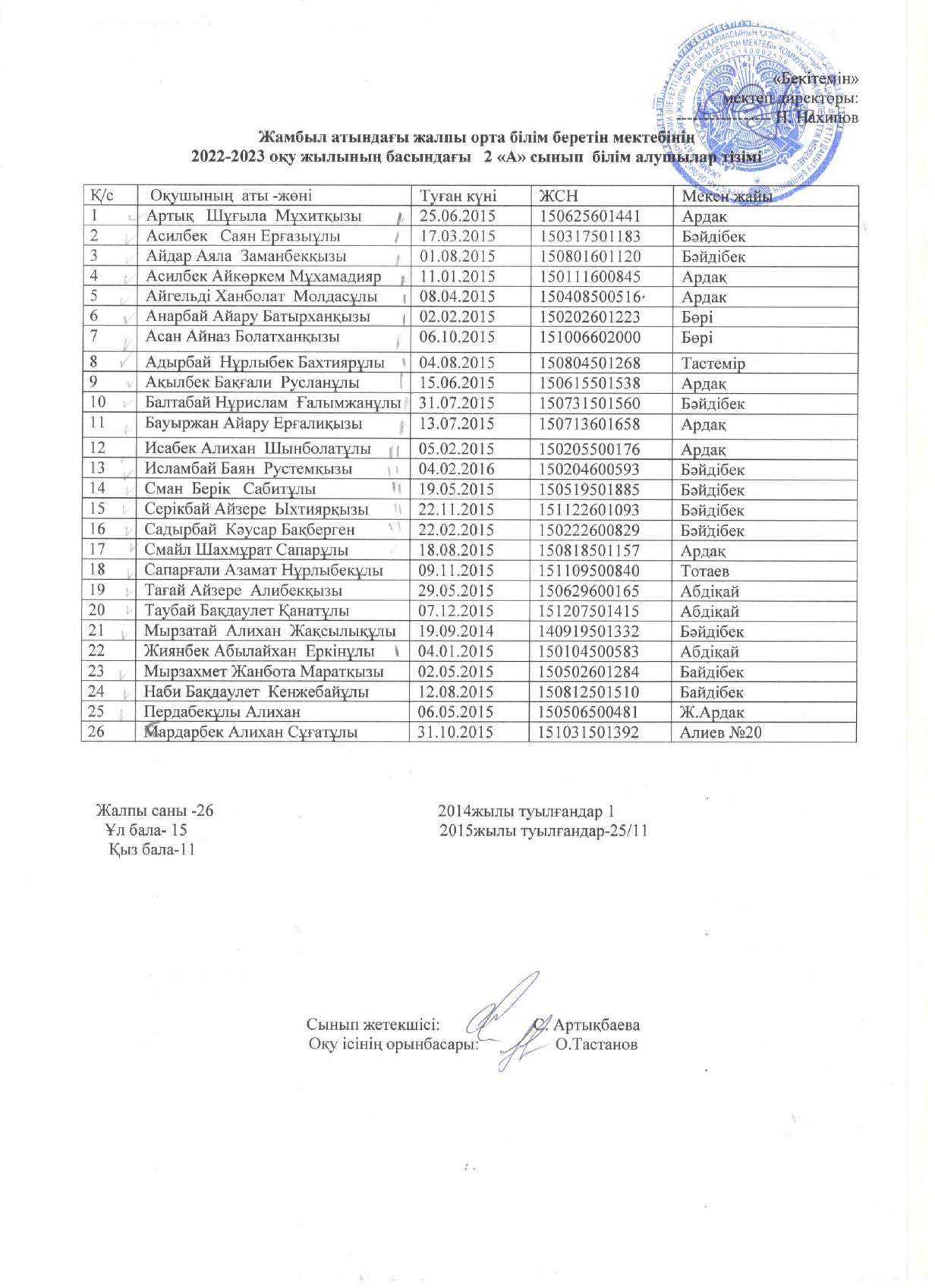 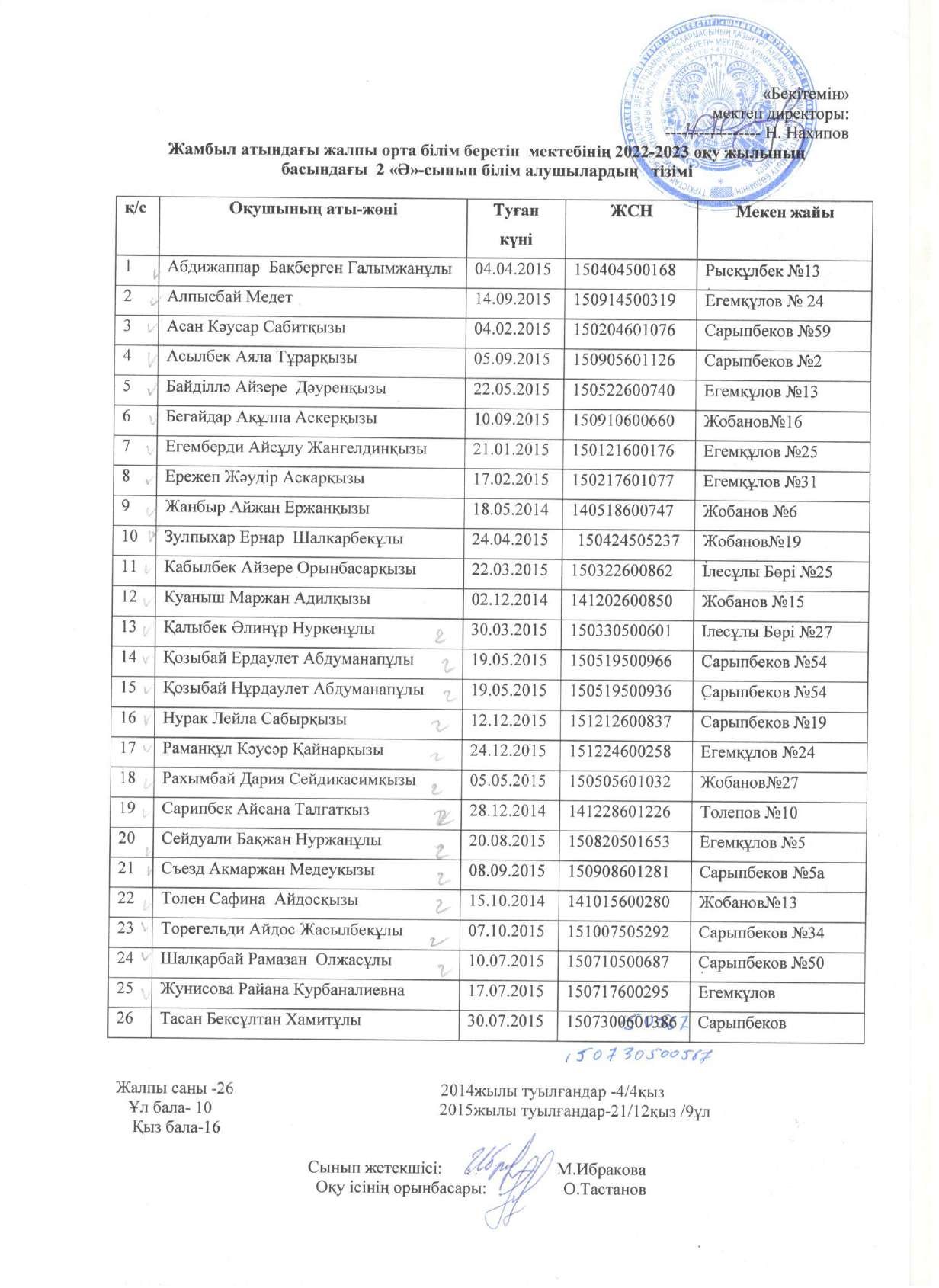 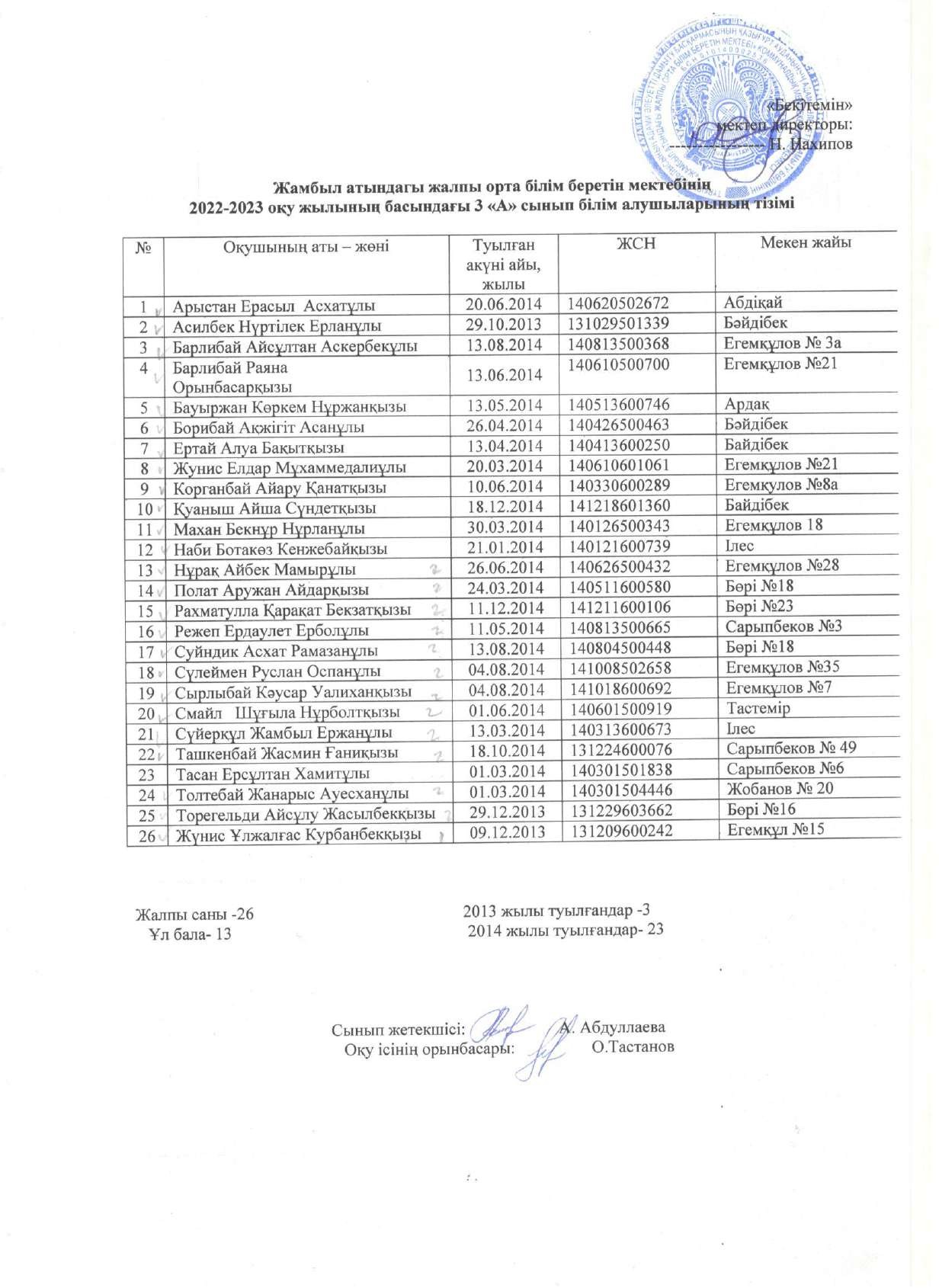 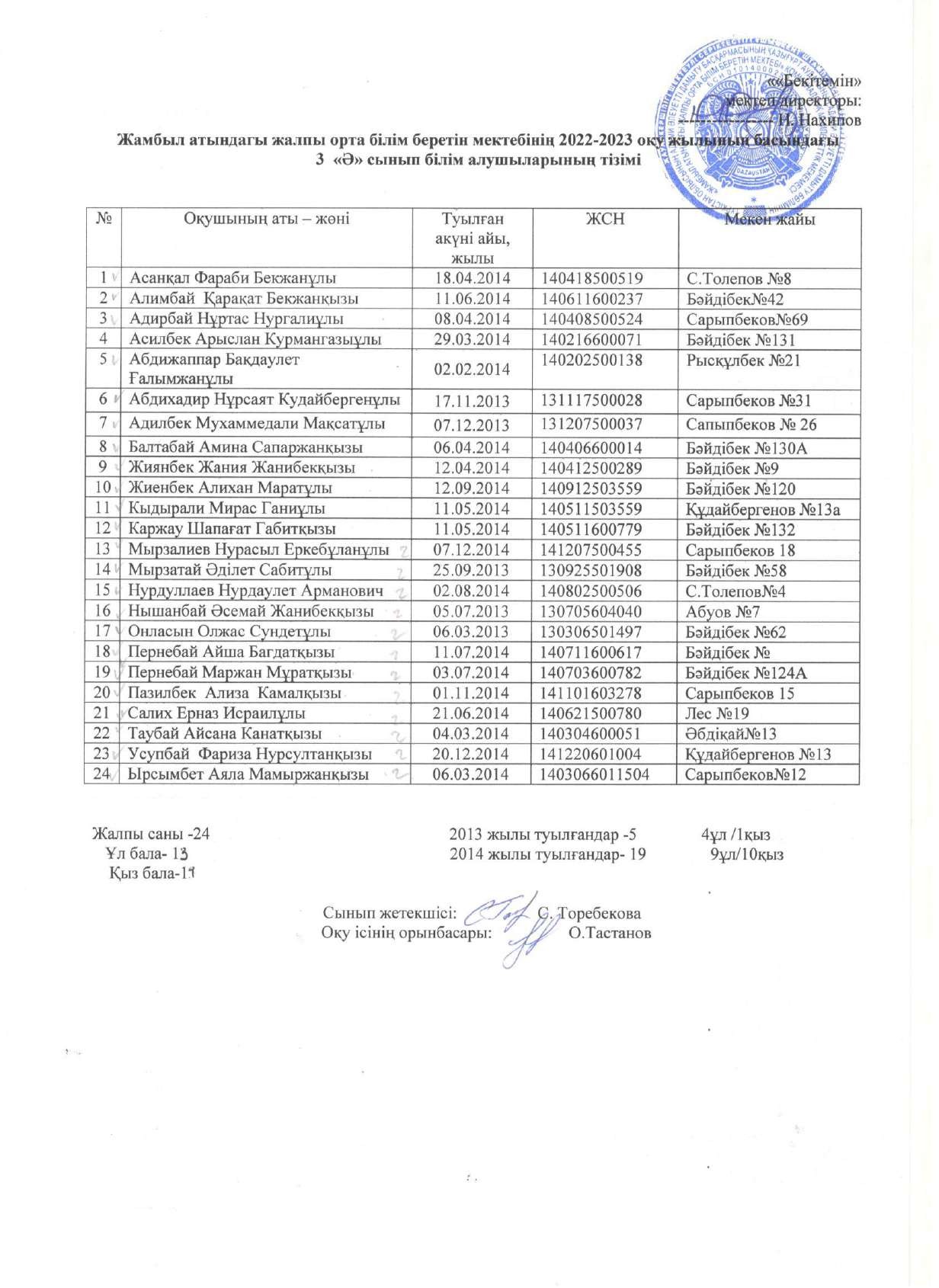 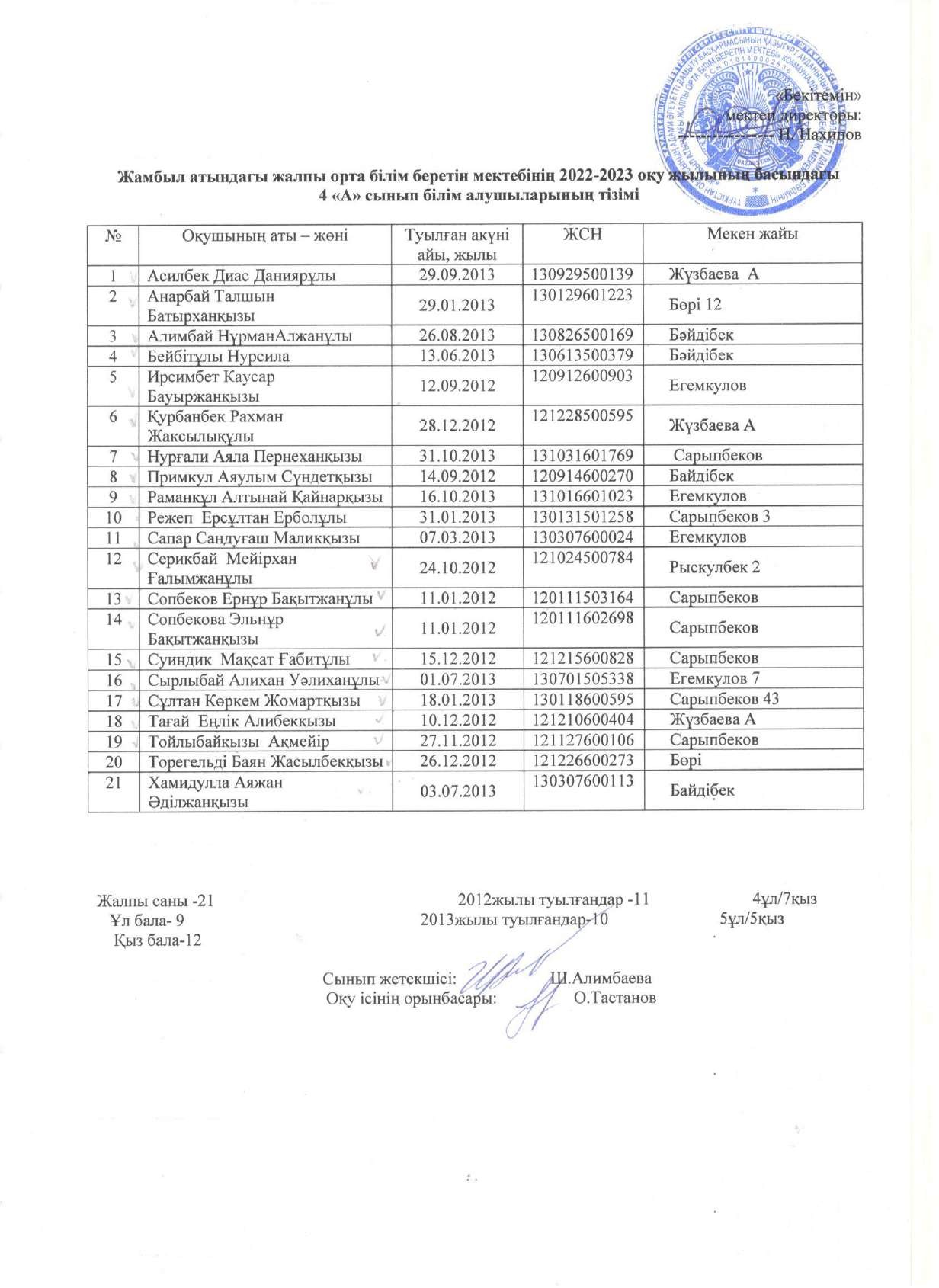 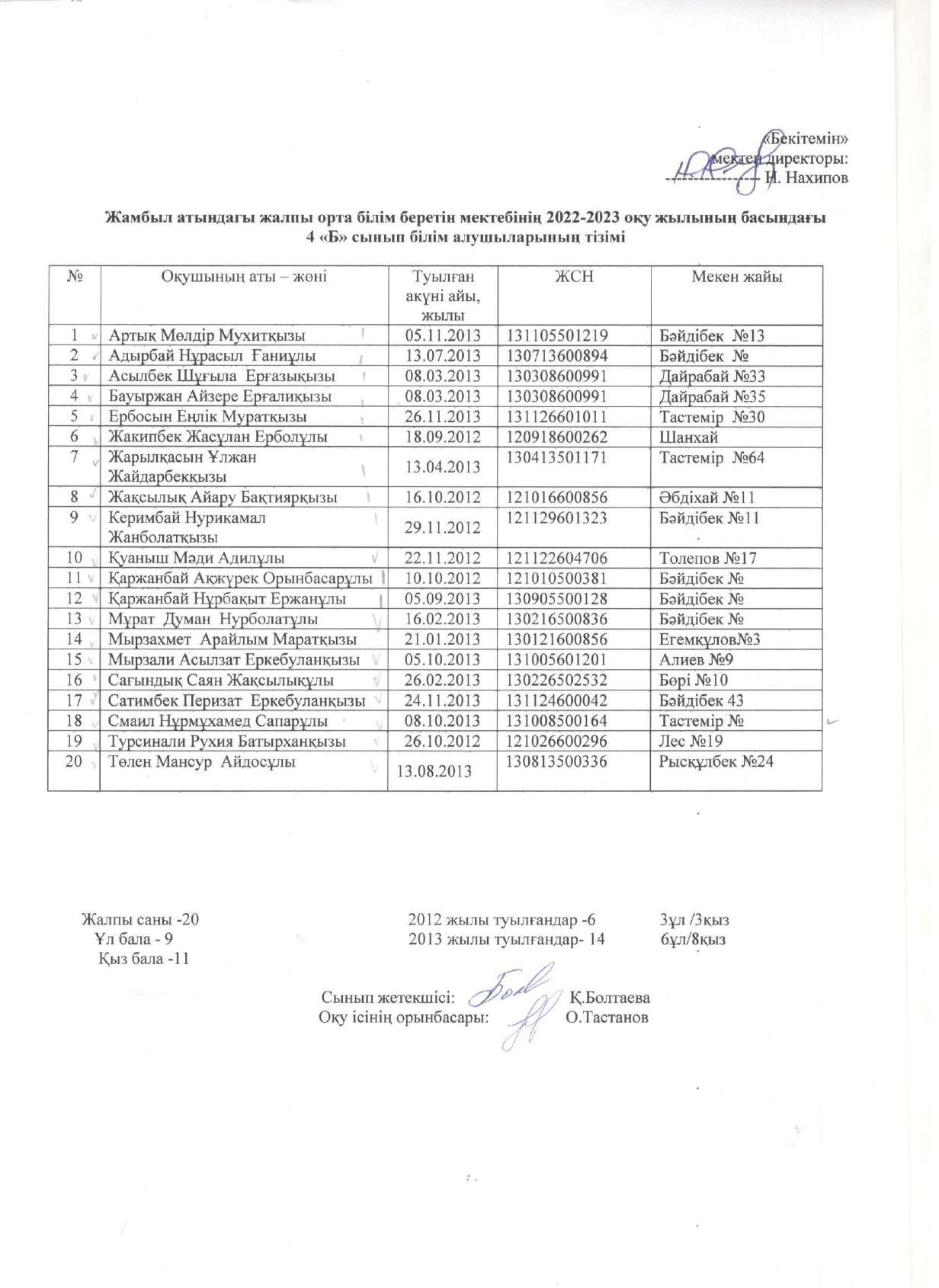 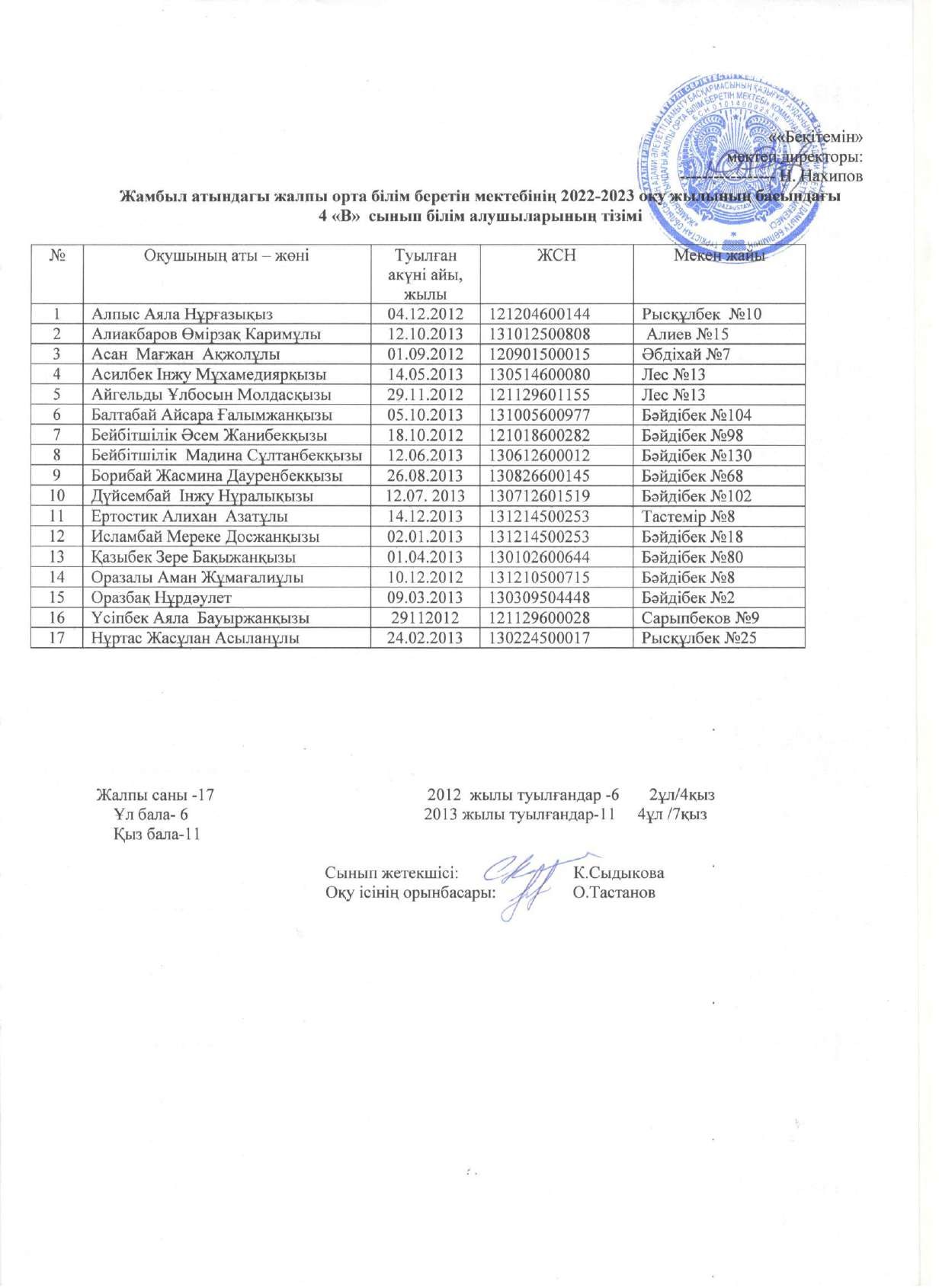 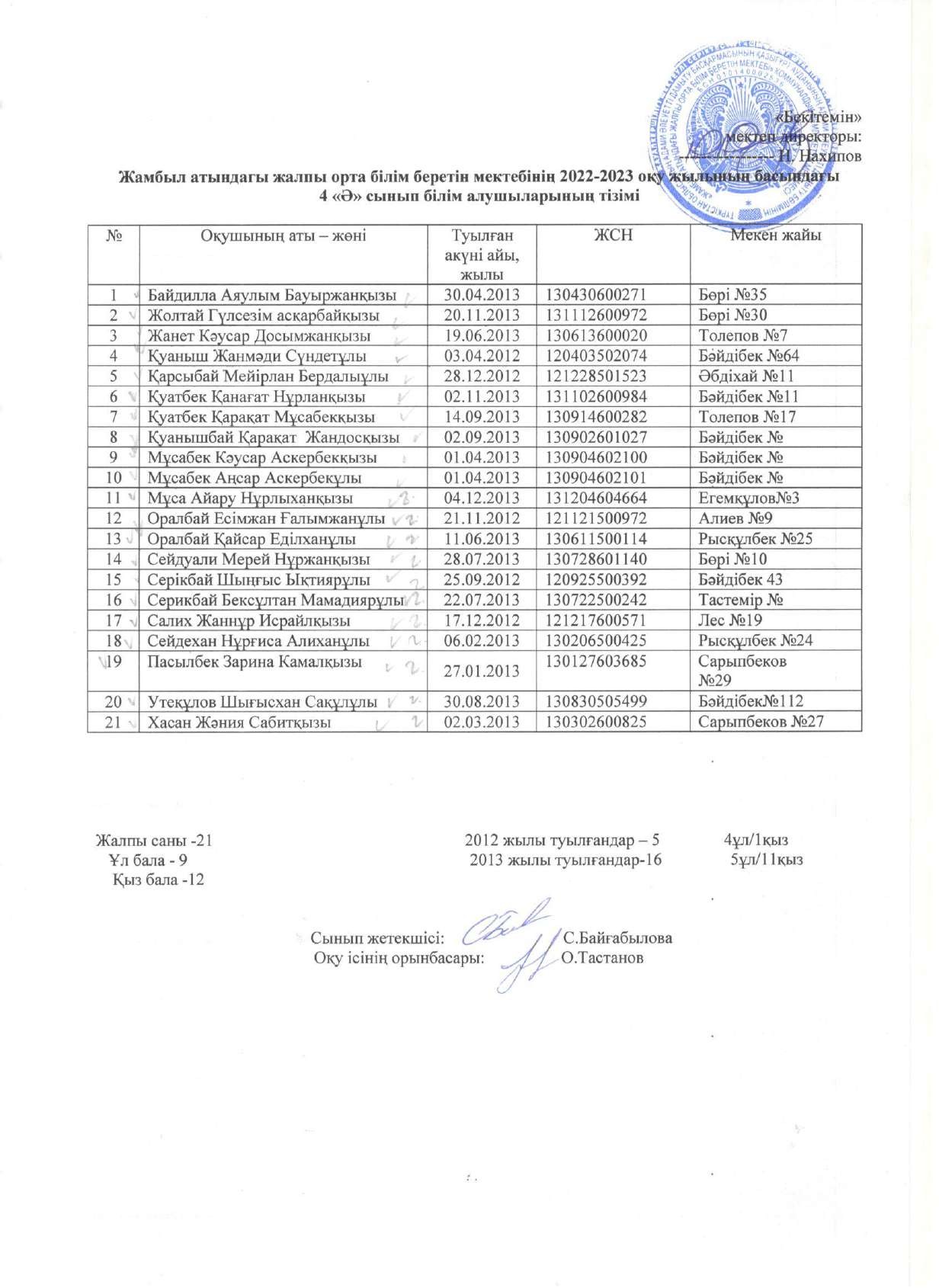 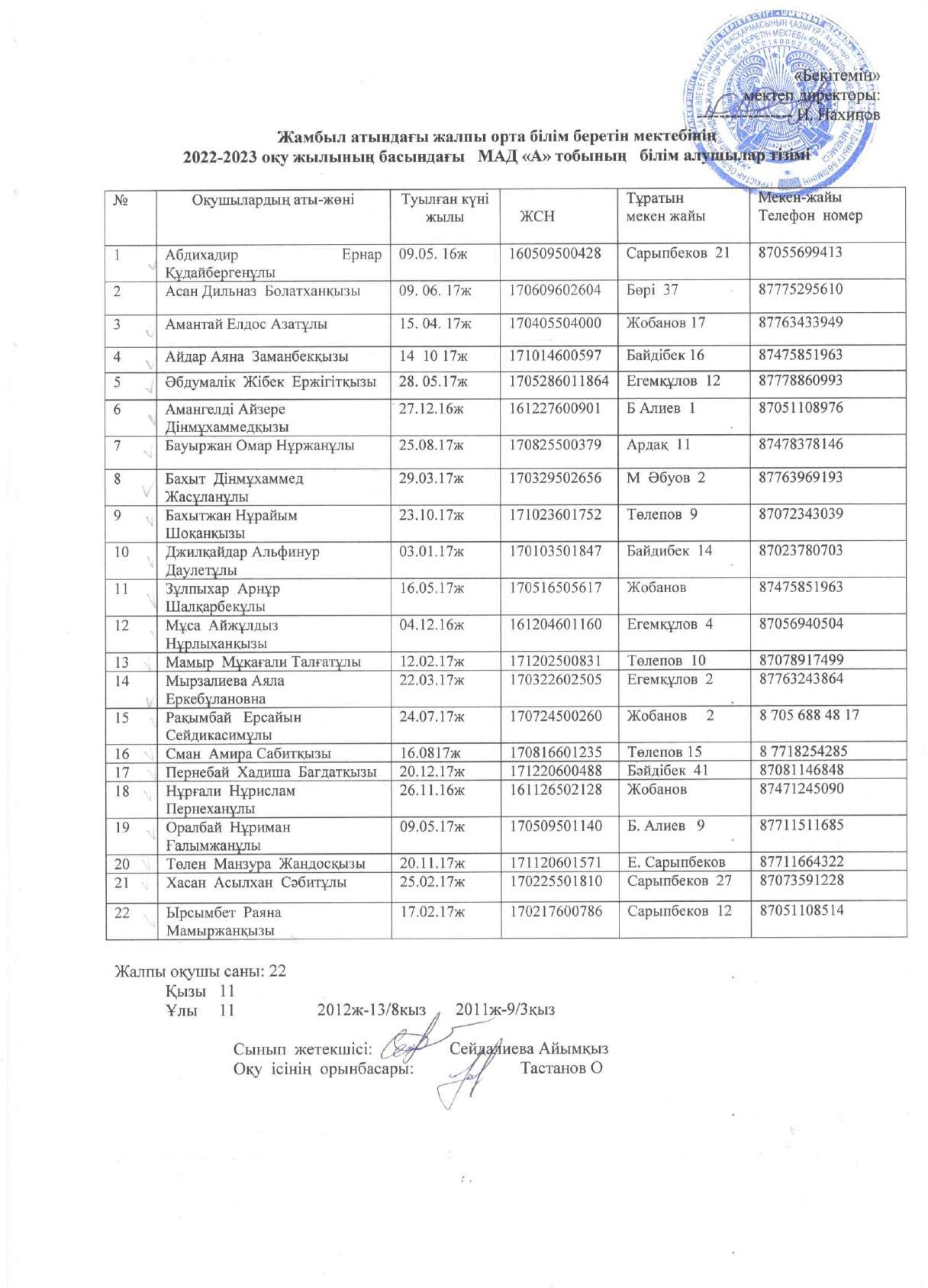 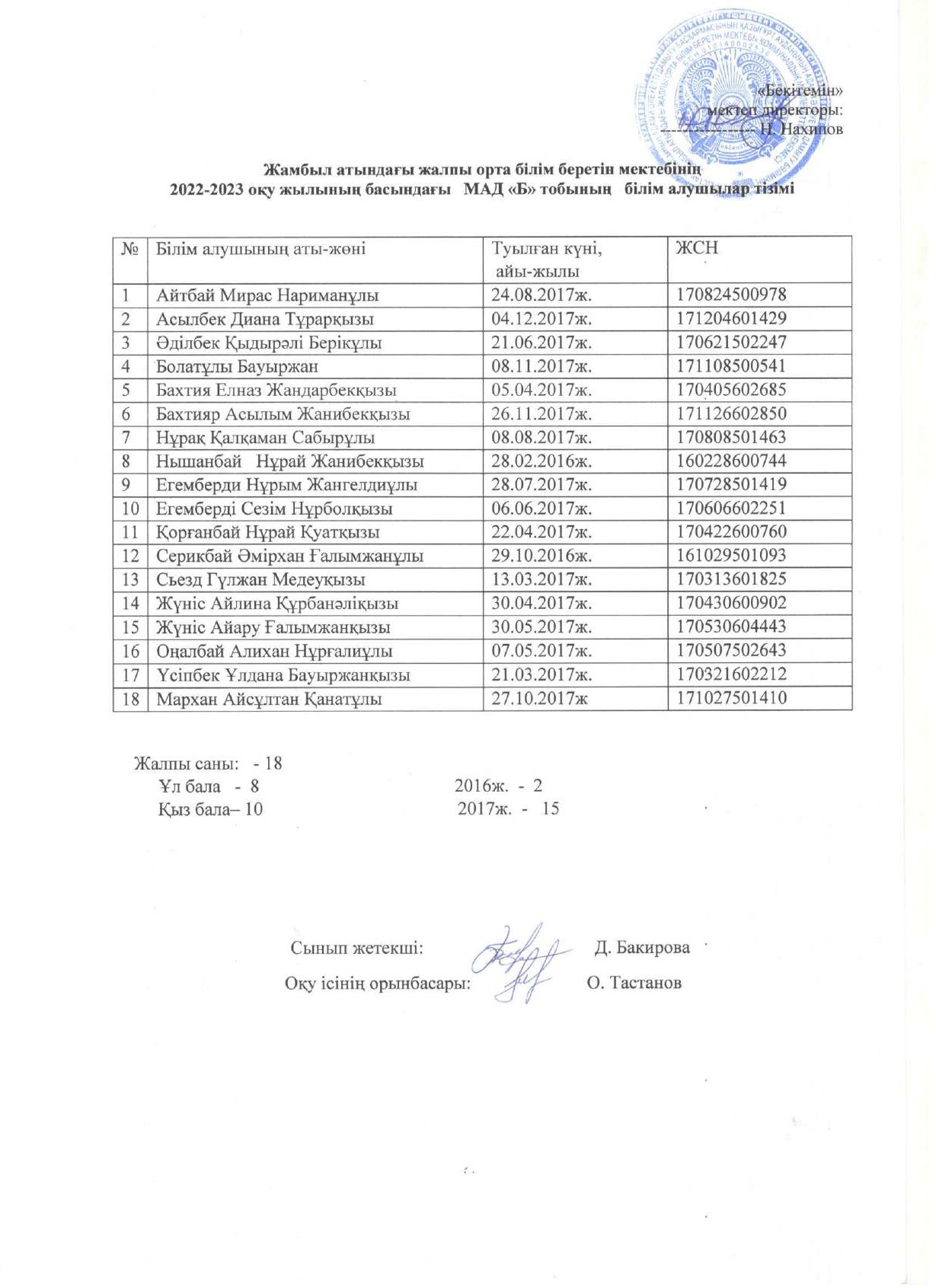 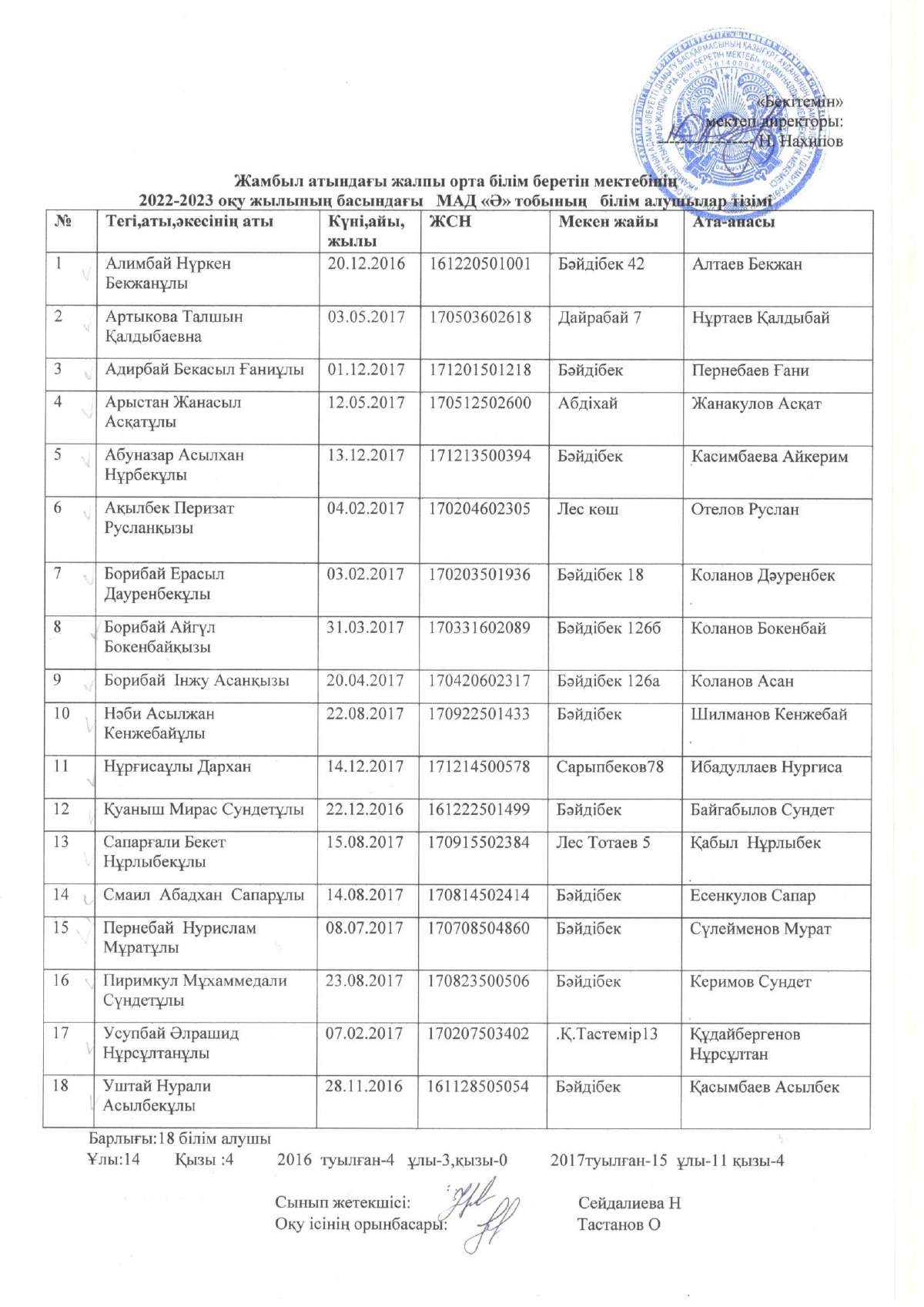 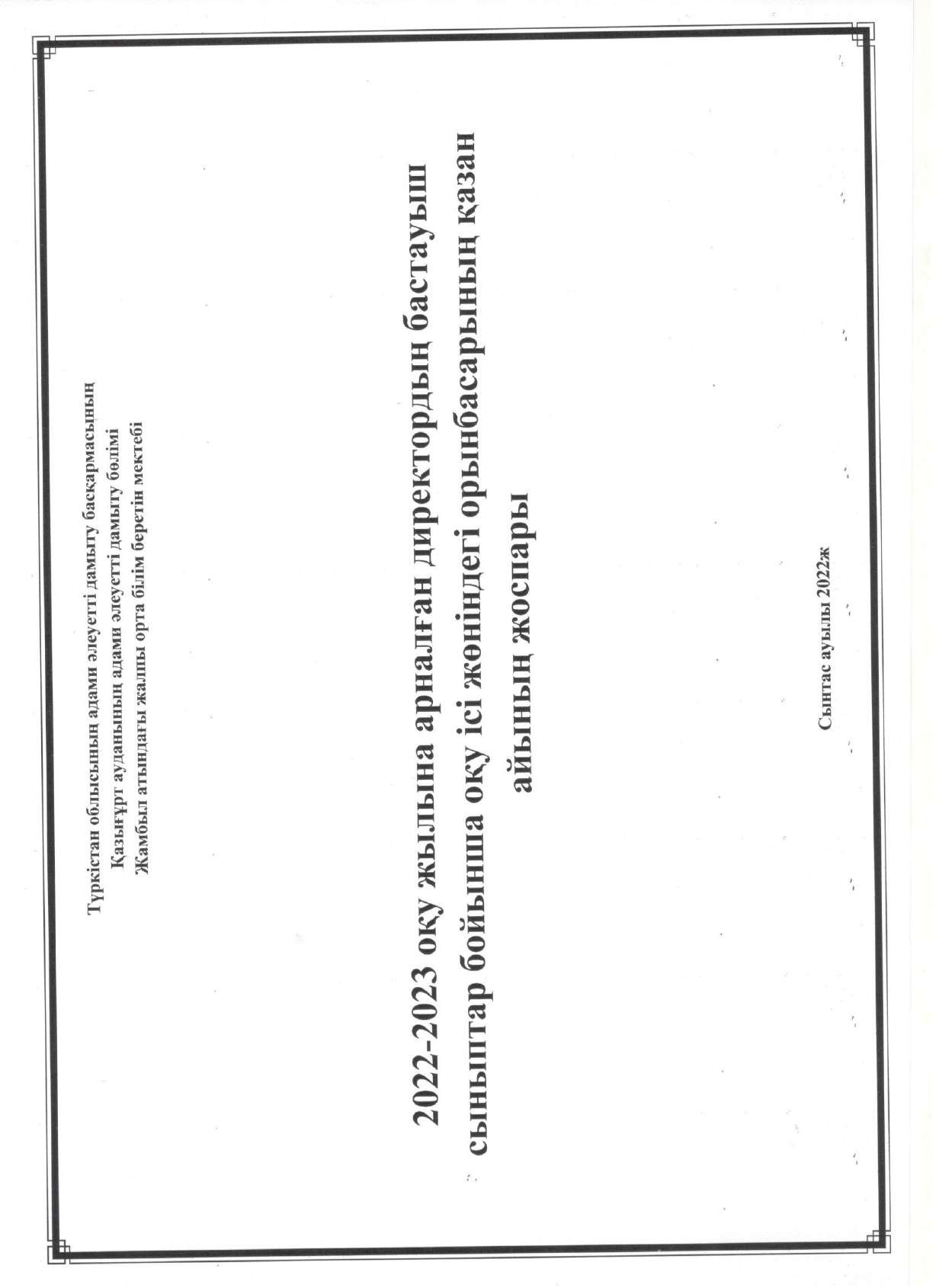 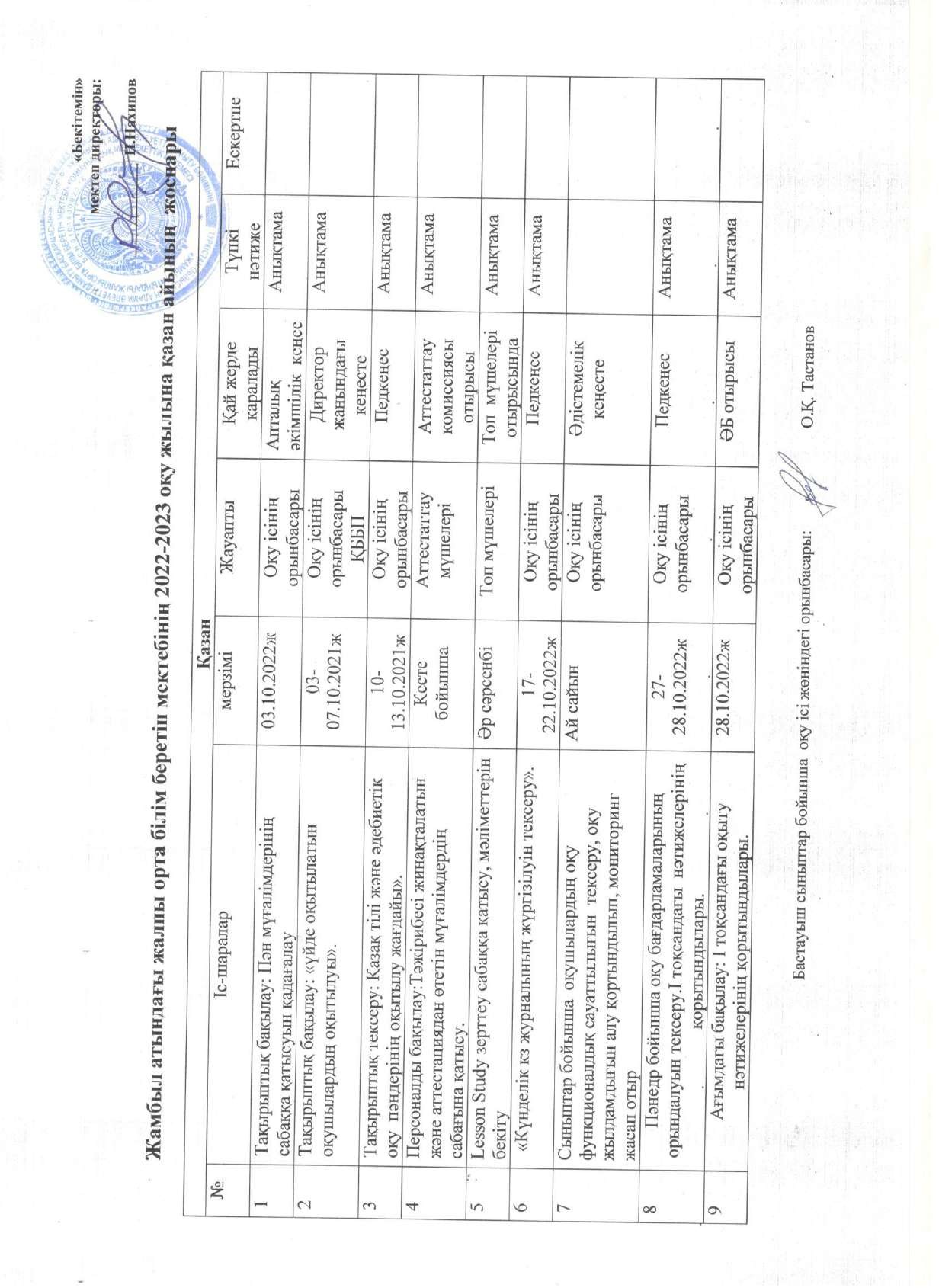 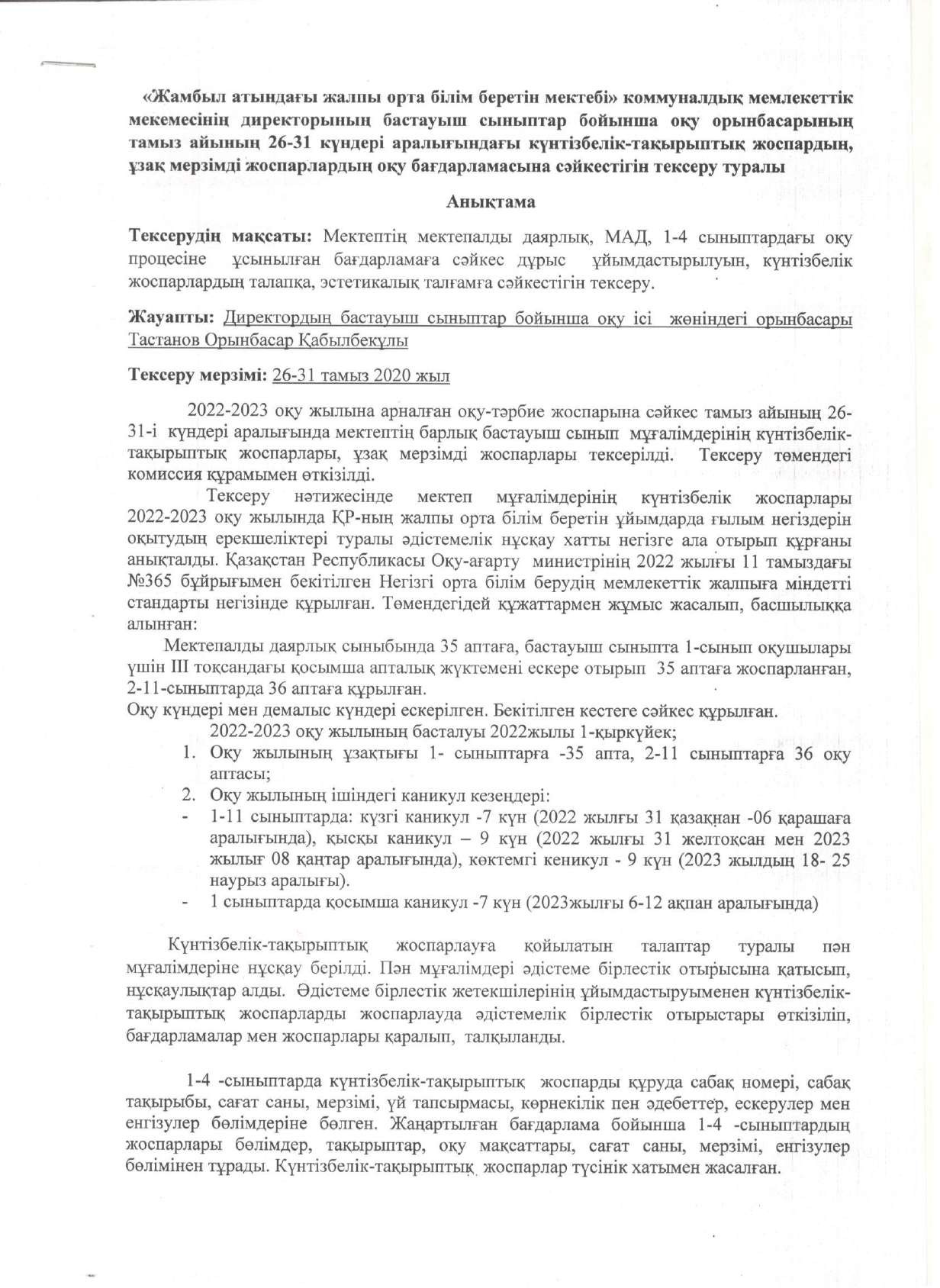 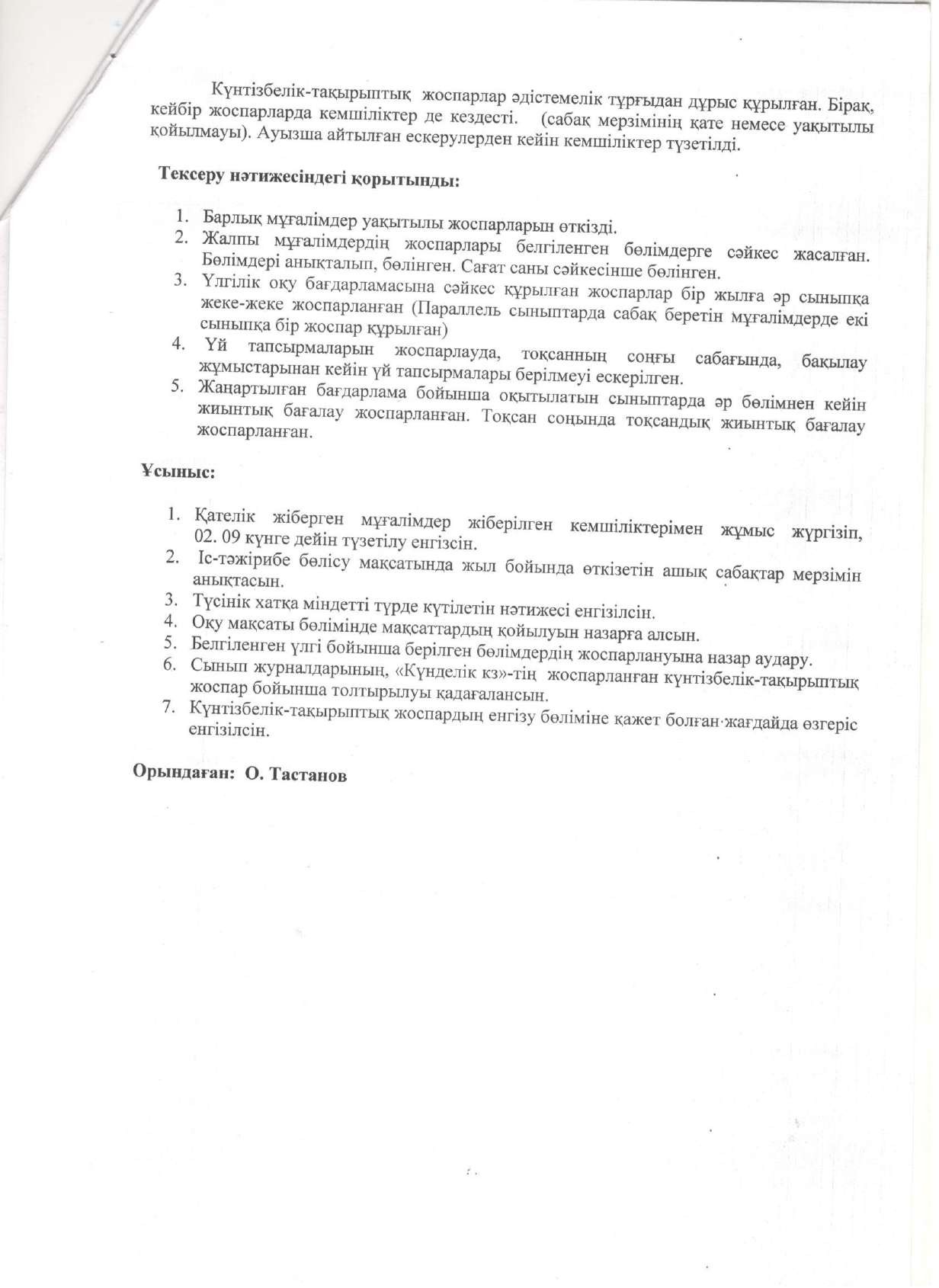 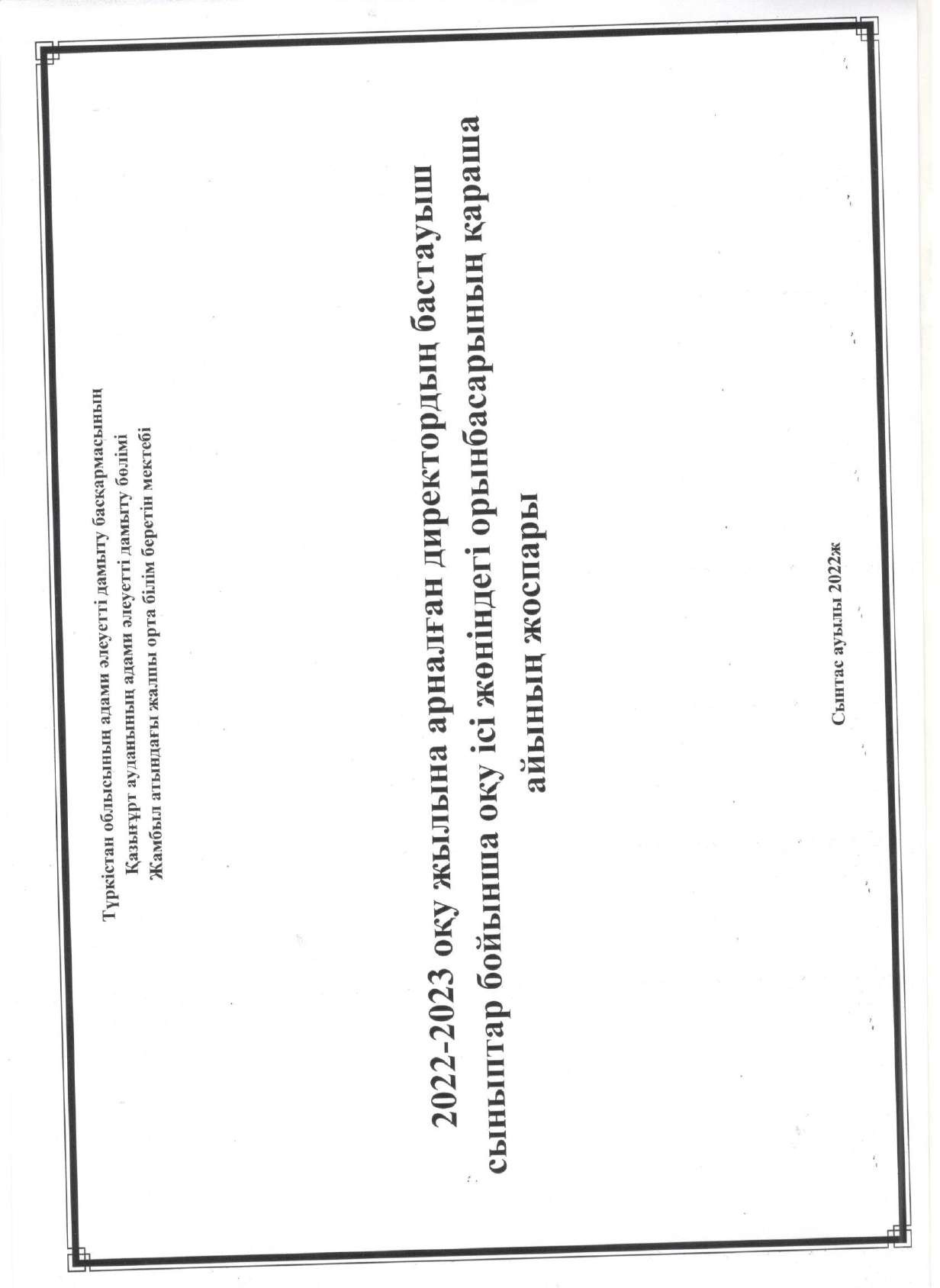 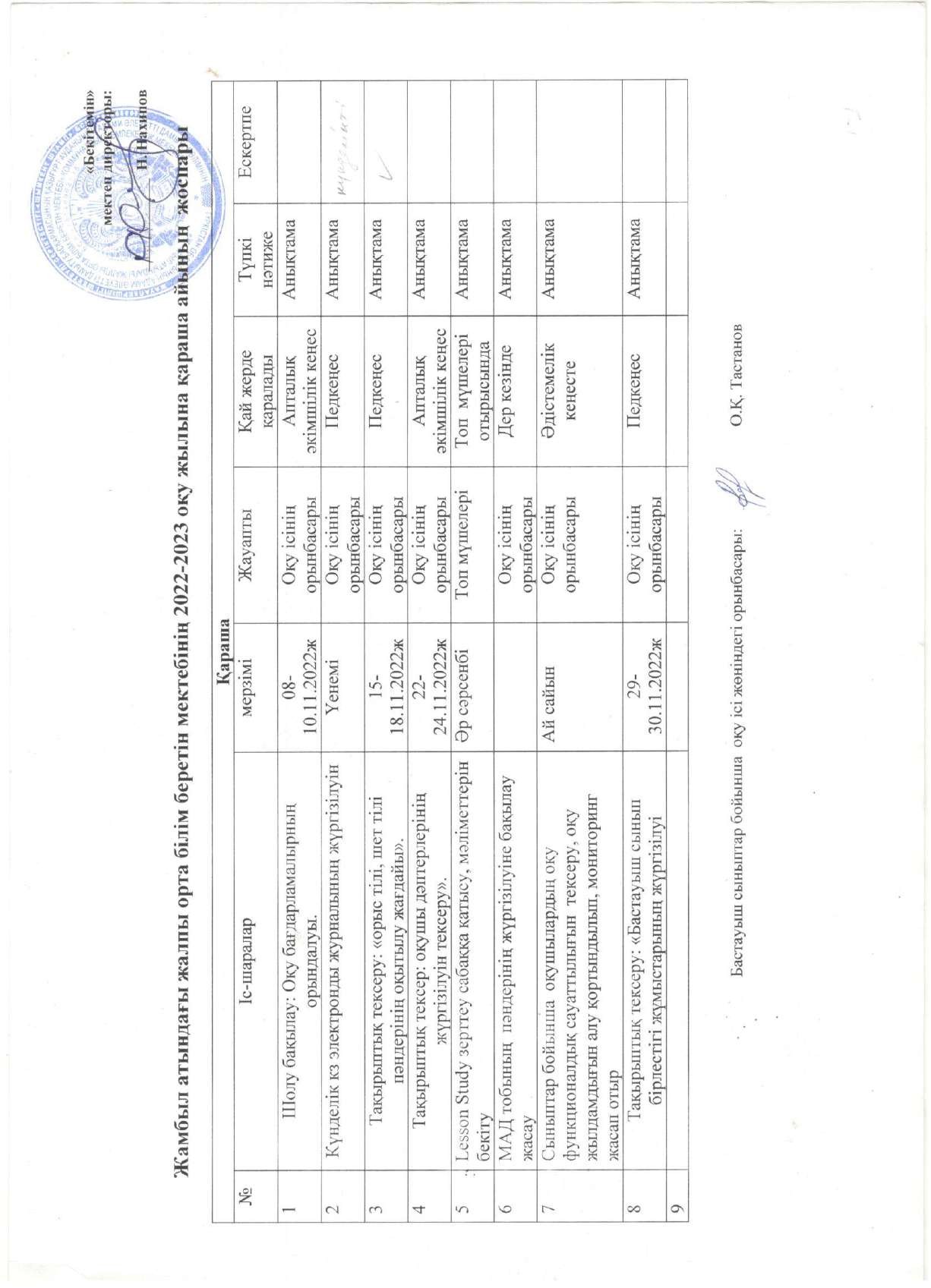 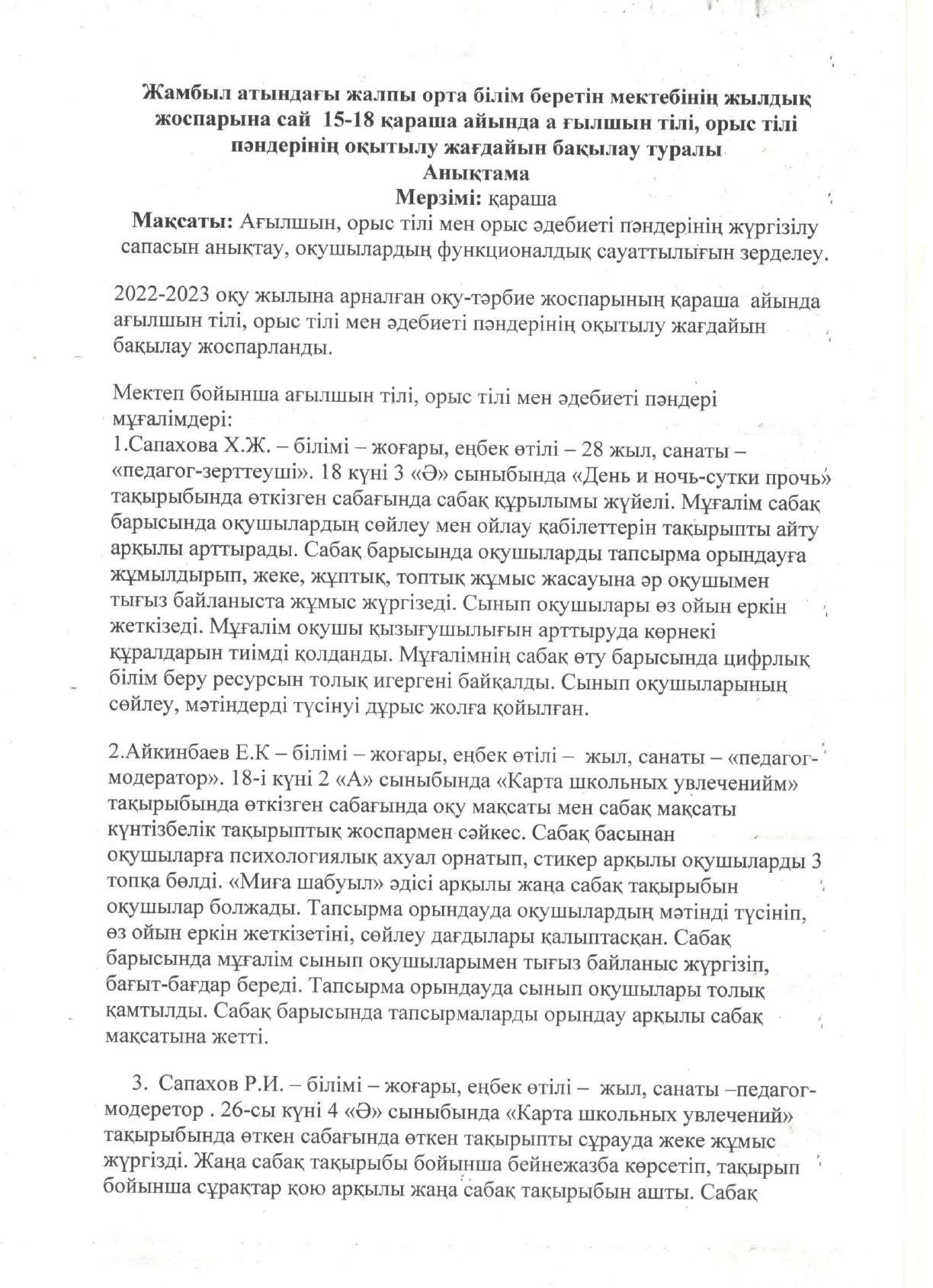 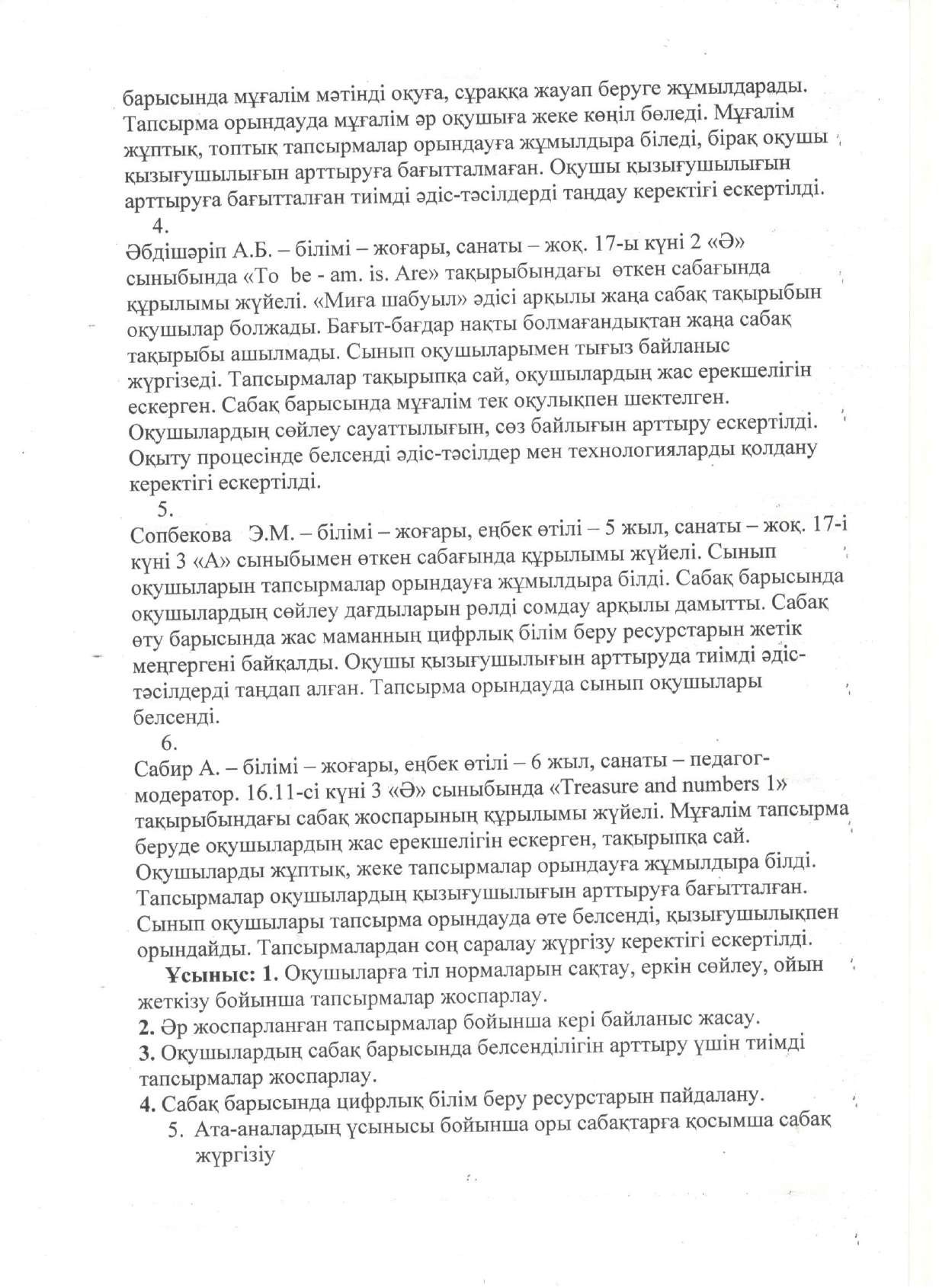 ӘЗІРЛЕУШІЖамбыл атындағы  жалпы білім беретін мектебінің оқу орынбасарыНЕГІЗГІ БАҒЫТТАРБастауыш білім беру  жүйесін дамыту                      Бастауыш мектептер мен сыныптарда цифрлық білім беру жүйесін дамыту                                                    Инновациялық қызметті дамыту                                                                                     Білім беру сапасын қамтамасыз ету бойынша оқу-әдістемелік, шығармашылық  жұмысты  жетілдіру, баспа қызметін дамыту                                                                                                                                                  «Ащыбұлақ» жалпы орта білім беретін мектебінің білім беру кеңістігіндегі базалық бағыттардың міндеттеріне сәйкес «Рухани жаңғыру» бағдарламасының идеяларын ілгерілету  Білім берудің барлық деңгейіндегі ұйымдардың қызметінде, оның ішінде инклюзивті білім беруді дамыту бойынша      әдіснамалық және әдістемелік қолдауды жетілдіруҚҰРЫЛЫМЫІ. БІЛІМ БЕРУ ҰЙЫМЫНЫҢ   ҚЫЗМЕТ  ЕТУІ  МЕН  ДАМУЫН  НОРМАТИВТІК-ҚҰҚЫҚТЫҚ  ҚАМТАМАСЫЗ    ЕТУІІ. Ұйымдастырушылық-ақпараттық талдау қызметі2.1. Ұйымдастырушылық жұмыстар	2.2. Әдістемелік кеңесIIІ.Мектеп жасындағы балаларды жалпыға бірдей міндетті оқу мен қамту   IV. Оқыту     мен  тәрбие үдерісін жетілдіру . Оқу процесін басқаруV. Ғылыми-әдістемелік   қамтамасыз етуді   ұйымдастыруVI. Мұғалімдердің кәсіби біліктілігін арттыру ,курстық даярлауды жоспарлау ,өз бетінше білім алуын ұйымдастыруVII. Педагогикалық шеберлікті арттыру ,озық педагогикалық тәжірибені тарату жұмыстарыVIII.Педагог кадрлардың аттестациядан өтуін жоспарлау.Мектептің аттестациялық коммиссиясының қызметі.IX.Оқу -әдістемелік қамсыздандыру,оқу кабинеттерін ақпараттандыру жұмысыX.   Жас мамандармен атқарылатын  жұмыстарXI.Дарынды  оқушылармен  жұмыс  және  оларды  қолдауXII. Үлгерімі төмен оқушылармен жұмысXIII.Жаңапедагогикалық технологияларды ендіру жұмыстарыXIV.Мектепішілік бақылау мен басқаруТАҚЫРЫБЫ«МЕКТЕП   МҰҒАЛІМДЕРІНІҢ  ҮЗДІКСІЗ КӘСІБИ ДАМУЫНА ЖЕТЕКШІЛІК ЕТУ   АРҚЫЛЫ ОҚЫТУ МЕН ОҚУ ҮДЕРІСІН ДАМЫТА ОТЫРЫП, БІЛІМДЕГІ   ОЛҚЫЛЫҚТАРДЫ ЖОЮ»МАҚСАТЫ1.Оқу бағдарламасын жоспарлау, орындалуы2. Мұғалімдер мен жас мамандардың шығармашылық қабілеттерін дамытудың ғылыми- теориясына негіздеп, білім беру деңгейін көтеру, оқытудың жаңа технологияларының элементтерін күнделікті сабақтарына пайдалану, рухани адамгершілігі жоғары, қабілетті, дарынды жеке тұлғаны қалыптастыру1.Білім сапасын арттырудың қазіргі педагогикалық технологияларын білім тәрбие беру үрдісіне енгізіп,жетілдіру;2.Шығармашылық топтардың жаңа жүйені енгізу жәнежетілдірудегі жұмыс бағыттарын бекіту,3. Мұғалімдердің ғылыми-әдістемелік деңгейін,кәсіби біліктілігін,шеберлігін дамыту;4.Үлгермеушіліктің алдын алу және білім беру қызметінің сапасын арттыру;6.Мектептің инновациялық жоба жұмысын қолға алу.7.Жолда жүру ережелері, өрт қауіпсіздігі бойынша оқушылардың  білім -білік дағдыларының қалыптасуына үнемі назар аударуМІНДЕТТЕРБастауыш сыныптар бойынша әдістемелік бірлестік жұмысын  ұйымдастыру;Педагог кадрлардың кәсіби біліктілігін әдістемелік тұрғыда жетілдіру;Мұғалімдердің шығармашылық кезеңдер жоспары бойынша жұмыстарының жүйелі жүргізілуін,өз іс-тәжірибесін өзіндік жұмыстары (авторлық бағдарлама,жинақтар,әдістемелер)арқылы жинақтап,қорытындылауын қолға алу;Күнделікті білім беру үрдісінде әлеуметтік желілерді,бұлтты сервистерді ,QR -кодтау технологиясын тиімді қолдануКүнделікті тәжірибеде интерактивті білім беру қосымшаларын қолданатын мұғалімдер үлесін арттыру Бірлестікте инновациялық жобалармен жұмысты енгізуді қолға алу;Педагогикалық қызметті зерделеу, талдау және бағалау, тәрбиеленушілер мен оқушылардың білім беру жетістіктерін мониторингілеу, жұмыс тәжірибесін жинақтауды және жүйелендіруді қамтамасыз ету, тиімді нысандар мен олардың нәтижелілігі туралы деректер банкін құру;Білім беру ұйымдарына және жекелеген педагогтерге инновациялық қызметте қолдау көрсету, тәжірибелік-эксперименттік және зерттеу жұмыстарын жүргізу, сапалы нәтижеге бағыттау;Инновациялық қызметті жетілдіру;Білімді бақылау мен бағалаудың тиімді жолдарын іздестіру, тәжірибеге ендіру;Курстардан кейінгі педагогикалық жұмыскерлерді қолдау: методикалық кітапхана, электронды әдістемелік жинақтар, желілік қауымдастық, коучингтер, семинарлар, дөңгелек үстелдер т.б. ұйымдастыру;Педагогтердің кәсіби әрекетін ақпараттық және әлеуметтік-психологиялық қолдаумен іске асыру;Оқу-материалдық, нормативтік-құқықтық құжаттарды сауатты қолдануды ұйымдастыру. НӘТИЖЕЛЕРБілім беру саласында мемлекеттік саясат жүзеге асырылады, педагог қызметкерлердің  кәсіби біліктілігі жетілдіріледі;«Білімді ұлт сапалы білім беру»  2021 – 2025 жылдарға арналған ұлттық жобасы, өңірдің білім беруді дамыту бағдарламасы іске асырылады;Педагогтердің кәсіби құзыреттілік деңгейін арттырады, оқыту мен тәрбиелеуде жаңа педагогикалық технологияларды меңгереді;Педагогтерді өзекті әдістемелік қажеттіліктерге бағыттау, мониторингтік зерттеулер жүргізіледі;Өз әріптестерінің педагогикалық тәсілдерімен танысу арқылы оқыту сапасы арттырылады;Жалпы оқытудың тиімділігі мен сапасы арттырылады; Білім беру ұйымдарында білім сапасының деңгейі арттырылады;Оқушылардың дайындық деңгейін анықтау, білім сапасын арттыру бойынша ұсыныстар әзірленеді;Әдістемелік ұсынымдар базасы кеңейедіБілім берудің әдіс-тәсілдерін жетік меңгерген,жан-жақты құзыретті педагогтар қалыптасады;Педагогикалық ұжымның ғылыми-әдістемелік мүмкіндігінің жетіледі.№Іс-шаралармерзіміЖауаптыҚай жерде қараладыТүпкі нәтижеЕскертпеТамызТамызТамызТамызТамызТамызТамыз1Алдын ала бақылау: МАД тобы мен 1-ші сынып оқушыларының өтінішін қабылдау.01.08.2022ж дейін Оқу ісінің орынбасарыДиректор жанындағы кеңестеАнықтама2Мөлтек аудандағы  0-18 жас аралығындағы балаларды есепке алу01-20.08.2022жОқу ісінің орынбасары Мөлтек аудан жетекшілеріДиректор жанындағы кеңестеАнықтама31-сынып оқушыларын мектепке бейімделу мақсатында мектеппен таныстыру.15-26.08.2022жОқу ісінің орынбасарыӘдістемелік кеңестеАнықтама4Үйде оқытылатын оқушылардың тізімін жасау, құжаттарын жинақтау 25.08.2022жОқу ісінің орынбасарыӘдістемелік кеңестеАнықтама2022-2023 оқу  жылында  Қазақстан  Республикасының  жалпы  орта  білім  беретін  ұйымдарына  оқу  процесін  ұйымдастырудың  ерекшелігі  туралы  әдістемелік  нұсқау  хатпен  танысып,  жан-жақты  талқылау  өткізу26.08.2022жОқу ісінің орынбасары, бірлестік жетекшісі Бірлестік отырысыАнықтама5Алдын ала бақылау: Мұғалімдердің пәндер бойынша күнтізбелік жоспарларын бекіту.27.08.2022жОқу ісінің орынбасарыӘдістемелік кеңестеАнықтамаҚыркүйек Қыркүйек Қыркүйек Қыркүйек Қыркүйек Қыркүйек Қыркүйек 1Алдын ала бақылау: Мұғалімдердің қозғалыс есебі.(Сынып жетекшілермен)01.09.2022жОқу ісінің орынбасарыДиректор жанындағы кеңестеАнықтама2Алдын ала бақылау: Жас мамандардың күнтізбелік және сабақ жоспарларын тексеру02.09.2022жОқу ісінің орынбасарыДиректор жанындағы кеңестеАнықтама3Тіл мерекесінің онкүндігі05-15.09.2022жОқу ісінің орынбасарыДиректор жанындағы кеңестеАнықтама4Шолу бақылау: «Алфавиттік кітапты, оқушылардың жеке іс-қағаздарын жүргізу»11.09.2022жОқу ісінің орынбасарыДиректор жанындағы кеңестеАнықтама5Кіру бақылау: Білім алушылардың қашықтан оқыту жағдайындағы білімінде кеткен олқылықтарды жою» 13-18.09.2022жДер кезіндеОқу ісінің орынбасарыДиректор жанындағы кеңесте Анықтама6Lesson Study зерттеу сабаққа қатысу, мәліметтерін бекітуӘр сәрсенбіТоп мүшелеріТоп  мүшелері отырысындаАнықтама6Бастауыш сыныптардың тақырыптық тексеру: «бастауыш сыныптардағы негізгі пәндердің оқытылу жағдайы».20-25.09.2022жОқу ісінің орынбасарыПедкеңесАнықтамаҚазанҚазанҚазанҚазанҚазанҚазанҚазан1Тақырыптық бақылау: Пән мұғалімдерінің сабаққа қатысуын қадағалау04.10.2022жОқу ісінің орынбасарыАпталық әкімшілік  кеңесАнықтама2Тақырыптық бақылау: «үйде оқытылатын оқушылардың оқытылуы».04-08.10.2022жОқу ісінің орынбасары ҚББПДиректор жанындағы кеңестеАнықтама3Тақырыптық тексеру: Қазақ тілі және әдебиеті, өзін-өзі тану пәндерінің оқытылу жағдайы».11-13.10.2022жОқу ісінің орынбасарыПедкеңесАнықтама4Персоналды бақылау:Тәжірибесі жинақталатын және аттестациядан өтетін мұғалімдердің сабағына қатысу.Кесте бойыншаАттестаттау мүшелеріАттестаттау комиссиясы отырысыАнықтамаLesson Study зерттеу сабаққа қатысу, мәліметтерін бекітуӘр сәрсенбіТоп мүшелеріТоп  мүшелері отырысындаАнықтама5«  1-сыныптардағы бейімделу кезеңін  бақылау» тақырыптық бақылау нәтижелері18-22.10.2022жОқу ісінің орынбасарыПед кеңесАнықтама6Сыныптар бойынша  оқушылардың оқу функционалдық сауаттылығын  тексеру, оқу жылдамдығын алу қортындылып, мониторинг жасап отырАй сайынОқу ісінің орынбасарыӘдістемелік кеңестеАнықтама6Пәнедр бойынша оқу бағдарламаларының орындалуын тексеру.І тоқсандағы  нәтижелерінің қорытындылары.28-29.10.2022жОқу ісінің орынбасарыПедкеңесАнықтама7Ағымдағы бақылау: І тоқсандағы оқыту нәтижелерінің қорытындылары.30.10.2022жОқу ісінің орынбасарыӘБ отырысыАнықтамаҚарашаҚарашаҚарашаҚарашаҚарашаҚарашаҚараша1Шолу бақылау: Оқу бағдарламалырның  орындалуы.08-10.11.2022жОқу ісінің орынбасарыАпталық әкімшілік кеңесАнықтамаМектеп ішілік пән олимпиядаларын өткізу және аудандық олимпиядаларына дайындау11.11.2022жОқу ісінің орынбасарыПедкеңесАнықтама2Тақырыптық тексеру: «орыс тілі, шет тілі пәндерінің оқытылу жағдайы».15-18.11.2022жОқу ісінің орынбасарыПедкеңесАнықтама3Тақырыптық тексер: оқушы дәптерлерінің жүргізілуін тексеру».22-24.11.2022жОқу ісінің орынбасарыАпталық әкімшілік кеңесАнықтама4Lesson Study зерттеу сабаққа қатысу, мәліметтерін бекітуӘр сәрсенбіТоп мүшелеріТоп  мүшелері отырысындаАнықтама5МАД тобының  пәндерінің жүргізілуіне бақылау жасауОқу ісінің орынбасарыДер кезіндеАнықтама6Сыныптар бойынша  оқушылардың оқу функционалдық сауаттылығын  тексеру, оқу жылдамдығын алу қортындылып, мониторинг жасап отырАй сайынОқу ісінің орынбасарыӘдістемелік кеңестеАнықтама7Тақырыптық тексеру: «Бастауыш сынып бірлестігі жұмыстарының жүргізілуі29-30.11.2022жОқу ісінің орынбасарыПедкеңесАнықтамаЖелтоқсан Желтоқсан Желтоқсан Желтоқсан Желтоқсан Желтоқсан Желтоқсан 1Пәндер бойынша оқу бағдарламаларының орындалуын тексеру.6-12.12.2022жОқу ісінің орынбасарыПедкеңесАнықтама2Lesson Study зерттеу сабаққа қатысу, мәліметтерін бекітуӘр сәрсенбіТоп мүшелеріТоп  мүшелері отырысындаАнықтама3Сыныптар бойынша  оқушылардың оқу функционалдық сауаттылығын  тексеру, оқу жылдамдығын алу қортындылып, мониторинг жасап отырАй сайынОқу ісінің орынбасарыАнықтама4«Қош бол әліппе» 1 сыныптардың әліппемен қостасу  мерекелік іс-шарасы өткізу 25.12.2022жОқу ісінің орынбасары ДТІЖОӘдістемелік кеңестеАнықтама5«Күнделік кз журналының жүргізілуін тексеру».27.30.12.2022жПедкеңесАнықтама6І жарты жылдық есебі, тексеру, қорытындылау29.30.12.2022жОқу ісінің орынбасарыПедкеңесАнықтамаҚаңтарҚаңтарҚаңтарҚаңтарҚаңтарҚаңтарҚаңтар1Персоналды бақылау:Тәжірибесі жинақталатын және аттестациядан өтетінКесте бойыншаАттестаттау мүшелеріАттестаттау комиссиясы отырысыАнықтама2Пәндер бойынша тақырыптық және күнтізбелік жоспарларын тексеру.03-05.01.2023жОқу ісінің орынбасарыДиректор жанындағы кеңесАнықтама3Lesson Study зерттеу сабаққа қатысу, мәліметтерін бекітуӘр сәрсенбіТоп мүшелеріТоп  мүшелері отырысындаАнықтама4Бастауыш сынып бірлестігінің апталығы 17-22.01.2023жОқу ісінің орынбасарыПедкеңесАнықтама5Сыныптар бойынша  оқушылардың оқу функционалдық сауаттылығын  тексеру, оқу жылдамдығын алу қортындылып, мониторинг жасап отырАй сайынОқу ісінің орынбасарыӘдістемелік кеңестеАнықтама6«Күнделік кз журналының жүргізілуін тексеру».Ай сайынОқу ісінің орынбасарыПедкеңесАнықтама7Тақырыптық бақылау: «Пән бірлестігінің жұмысын тексеру»24-27.01.2023жОқу ісінің орынбасарыПедкеңесАнықтамаАқпан Ақпан Ақпан Ақпан Ақпан Ақпан Ақпан 1Тақырыптық тексеру: АКТ және сандық сауаттылық оқытылу жағдайы.01-05.02.2023жОқу ісінің орынбасарыДиректор жанындағы кеңесАнықтама2Тақырыптық бақылау «Үйде оқытылатын оқушылардың оқытылуы».07-09.02.2023жОқу ісінің орынбасарыПедкеңесАнықтама3Lesson Study зерттеу сабаққа қатысу, мәліметтерін бекітуӘр сәрсенбіТоп мүшелеріТоп  мүшелері отырысындаАнықтама4Сыныптар бойынша  оқушылардың оқу функционалдық сауаттылығын  тексеру, оқу жылдамдығын алу қортындылып, мониторинг жасап отырАй сайынОқу ісінің орынбасарыӘдістемелік кеңестеАнықтама5«Күнделік кз журналының жүргізілуін тексеру».Ай сайынОқу ісінің орынбасарыПедкеңесАнықтамаНаурыз Наурыз Наурыз Наурыз Наурыз Наурыз Наурыз 1Шолу бақылау: «бұйрықтар кітабының жүргізілуі05.03.2023жОқу ісінің орынбасарыПедкеңесАнықтама2Тақырыптық бақылау: «дене шынықтыру пәнінің өтілу сапасы мен іс-құжаттарының жүргізілуі.07-11.03.2023жОқу ісінің орынбасарыӘдістемелік кеңестеАнықтама3Lesson Study зерттеу сабаққа қатысу, мәліметтерін бекітуӘр сәрсенбіТоп мүшелеріТоп  мүшелері отырысындаАнықтама4Сыныптар бойынша  оқушылардың оқу функционалдық сауаттылығын  тексеру, оқу жылдамдығын алу қортындылып, мониторинг жасап отырАй сайынОқу ісінің орынбасарыӘдістемелік кеңестеАнықтама5«Күнделік кз журналының жүргізілуін тексеру».Ай сайынОқу ісінің орынбасарыПедкеңесАнықтамаСәуірСәуірСәуірСәуірСәуірСәуірСәуір1Тақырыптық тексеру: Пән апталықтары, снминар, дөңгелек үстелдердің өтілуі мен құжаттарының  жинақталуы. 04-08.04.2023жОқу ісінің орынбасары2Тақырыптық тексеру: « «Көркем еңбек, ән-музыка пәндерінің оқытылуын текесеру».11-16.04.2023жОқу ісінің орынбасары3Lesson Study зерттеу сабаққа қатысу, мәліметтерін бекітуӘр сәрсенбіТоп мүшелеріТоп  мүшелері отырысындаАнықтама4Сыныптар бойынша  оқушылардың оқу функционалдық сауаттылығын  тексеру, оқу жылдамдығын алу қортындылып, мониторинг жасап отырАй сайынОқу ісінің орынбасарыӘдістемелік кеңестеАнықтама5«Бастау турнирі» математика пәні бойынша  мектепте  аудандық олимпиядасының 2-4 сыныптар арасында өтетін іс-шарасын жүргізу18-11.04.2023жОқу ісінің орынбасарыӘдістемелік кеңестеАнықтама6«Күнделік кз журналының жүргізілуін тексеру».Ай сайынОқу ісінің орынбасарыПедкеңесАнықтамаМамырМамырМамырМамырМамырМамырМамыр1Тақырыптық тексеру:МАД сынып тәрбиенушілерінің  білім игеру мониторингің бақылау жасау 02-06.05.2023жОқу ісінің орынбасарыӘдістемелік кеңестеАнықтама21-4 сынып оқушыларының білім деңгейін тест арқылы тексеру16-20.05.2023жОқу ісінің орынбасарыӘдістемелік кеңестеАнықтама3Lesson Study зерттеу сабаққа қатысу, мәліметтерін бекітуӘр сәрсенбіТоп мүшелеріТоп  мүшелері отырысындаАнықтама4Сыныптар бойынша  оқушылардың оқу функционалдық сауаттылығын  тексеру, оқу жылдамдығын алу қортындылып, мониторинг жасап отырАй сайынОқу ісінің орынбасарыӘдістемелік кеңестеАнықтама5«Күнделік кз журналының жүргізілуін тексеру».Ай сайынОқу ісінің орынбасарыПедкеңесАнықтама6Оқу жылының аяқталуы25.05.2023жОқу ісінің орынбасарыПедкеңесАнықтама7Диогностикалық талдау бойынша мұғалңмдердің деңгейі25.05.2023жОқу ісінің орынбасарыПедкеңесАнықтама8Жылдық қорытынды27.05.2023жОқу ісінің орынбасарыПедкеңесАнықтама